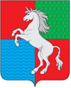 СОВЕТ ДЕПУТАТОВГОРОДСКОГО ОКРУГА ГОРОД ВЫКСАНИЖЕГОРОДСКОЙ ОБЛАСТИРЕШЕНИЕот 17.12.2019										№ 113О бюджете городского округа город Выкса Нижегородской области на 2020 год и плановый период 2021 и 2022 годовВ соответствии с пунктом 2 части 10 статьи 35 Федерального закона от 6 октября 2003 года № 131-ФЗ «Об общих принципах организации местного самоуправления в Российской Федерации», пунктом 4 части 1 статьи 22 Устава городского округа город Выкса Нижегородской областиСовет депутатов р е ш а е т:Статья 11. Утвердить основные характеристики бюджета городского округа город Выкса Нижегородской области (далее – городского округа) на 2020 год:1) общий объем доходов в сумме 2 704 045,4 тыс. рублей;2) общий объем расходов в сумме 2 691 017,4 тыс. рублей;3) профицит в сумме 13 028,0 тыс. рублей.2. Утвердить основные характеристики бюджета городского округа на плановый период 2021 и 2022 годов:1) общий объем доходов на 2021 год в сумме 2 453 486,8 тыс. рублей, на 2022 год в сумме 2 465 877,3 тыс. рублей;2) общий объем расходов на 2021 год в сумме 2 410 107,9 тыс. рублей, в том числе условно утверждаемые расходы в сумме 33 245,0 тыс. рублей, на 2022 год в сумме 2 455 258,3 тыс. рублей, в том числе условно утверждаемые расходы в сумме 70 825,8 тыс. рублей;3) размер профицита на 2021 год в сумме 43 378,9 тыс. рублей, на 2022 год в сумме 10 619,0 тыс. рублей.Статья 2Утвердить общий объем налоговых и неналоговых доходов:1) на 2020 год в сумме 798 902,2 тыс. рублей, в том числе налоговых и неналоговых доходов, за исключением доходов, являющихся источниками формирования дорожного фонда городского округа, в сумме 774 996,6 тыс. рублей;2) на 2021 год в сумме 826 557,5 тыс. рублей, в том числе налоговых и неналоговых доходов, за исключением доходов, являющихся источниками формирования дорожного фонда городского округа, в сумме 797 024,0 тыс. рублей;3) на 2022 год в сумме 886 352,8 тыс. рублей, в том числе налоговых и неналоговых доходов, за исключением доходов, являющихся источниками формирования дорожного фонда городского округа, в сумме 855 637,9 тыс. рублей.Статья 3Утвердить объем бюджетных ассигнований муниципального дорожного фонда городского округа на 2020 год в размере 23 905,6 тыс. рублей, на 2021 год 29 533,5 тыс. рублей, на 2022 год 30 714,9 тыс. рублей.Статья 4Утвердить объем безвозмездных поступлений, получаемых из других бюджетов бюджетной системы Российской Федерации:1) на 2020 год в сумме 1 905 143,2 тыс. рублей, в том числе субсидий, субвенций и иных межбюджетных трансфертов, имеющих целевое назначение, в сумме 1 399 916,4 тыс. рублей;2) на 2021 год в сумме 1 626 929,3 тыс. рублей, в том числе субсидий, субвенций и иных межбюджетных трансфертов, имеющих целевое назначение, в сумме 1 080 309,5 тыс. рублей;3) на 2022 год в сумме 1 579 524,5 тыс. рублей, в том числе субсидий, субвенций и иных межбюджетных трансфертов, имеющих целевое назначение, в сумме 1 038 742,5 тыс. рублей.Статья 5Установить объем прибыли, остающейся в распоряжении муниципального унитарного предприятия после уплаты налогов и иных обязательных платежей, подлежащей перечислению в бюджет городского округа, в размере 50 процентов.Статья 61. Утвердить перечень главных администраторов доходов бюджета городского округа согласно приложению 1.2. Утвердить перечень главных администраторов источников финансирования дефицита бюджета городского округа согласно приложению 2.Статья 7Утвердить источники финансирования дефицита бюджета городского округа на 2020 год и плановый период 2021 и 2022 годов согласно приложению 3.Статья 8Утвердить в пределах общего объема расходов, утвержденного статьей 1 настоящего решения:1) распределение бюджетных ассигнований по целевым статьям (муниципальным программам и непрограммным направлениям деятельности), группам и подгруппам видов расходов классификации расходов бюджетов на 2020 год и плановый период 2021 и 2022 годов согласно приложению 4;2) ведомственную структуру расходов бюджета городского округа по главным распорядителям бюджетных средств, разделам, подразделам и целевым статьям (муниципальным программам и непрограммным направлениям деятельности), группам и подгруппам видов расходов классификации расходов бюджетов на 2020 год и плановый период 2021 и 2022 годов согласно приложению 5.Статья 9Утвердить резервный фонд администрации городского округа на 2020 год в сумме 100,0 тыс. рублей, на 2021 год в сумме 100,0 тыс. рублей, на 2022 год в сумме 100,0 тыс. рублей.Статья 10Утвердить общий объем бюджетных ассигнований на исполнение публичных нормативных обязательств за счет субвенции на осуществление выплаты компенсации части родительской платы за присмотр и уход за ребенком в государственных, муниципальных и частных образовательных организациях, реализующих образовательную программу дошкольного образования, на 2020 год в сумме 18 282,8 тыс. рублей, на 2021 год в сумме 18 282,8 тыс. рублей, на 2022 год в сумме 18 282,8 тыс. рублей.Статья 11Установить верхний предел муниципального внутреннего долга городского округа:1) на 1 января 2021 года в размере 391 972,0 тыс. рублей;2) на 1 января 2022 года в размере 348 593,1 тыс. рублей, 3) на 1 января 2023 года в размере 337 974,1 тыс. рублей. Статья 12Утвердить программу муниципальных внутренних заимствований городского округа на 2020 год и плановый период 2021 и 2022 годов согласно приложению 6.Статья 131. Остатки средств на счете департамента финансов администрации городского округа, открытом в Волго-Вятском управлении Центрального банка Российской Федерации в соответствии с законодательством Российской Федерации и законодательством Нижегородской области, на котором отражаются операции со средствами, поступающими во временное распоряжение казенных учреждений городского округа, операции со средствами иных юридических лиц, могут перечисляться департаментом финансов администрации городского округа в 2020 году с соответствующего счета департамента финансов администрации городского округа в бюджет городского округа с их возвратом до 31 декабря 2020 года на указанный счет в порядке, установленном департаментом финансов администрации городского округа.2. Проведение кассовых выплат казенных учреждений городского округа за счет средств, поступающих в их временное распоряжение, осуществляется не позднее второго рабочего дня, следующего за днем представления казенными учреждениями городского округа платежных документов в департамент финансов администрации городского округа.Статья 141. Безвозмездные поступления от физических и юридических лиц, в том числе добровольные пожертвования, не использованные казенными учреждениями городского округа и оставшиеся на 1 января текущего финансового года на лицевом счете бюджета городского округа, открытом в Управлении федерального казначейства по Нижегородской области, при наличии потребности, могут быть использованы казенными учреждениями городского округа в текущем финансовом году на те же цели, с последующим уточнением бюджетных ассигнований, предусмотренных настоящим решением.2. Безвозмездные поступления от физических и юридических лиц, в том числе добровольные пожертвования, поступающие казенным учреждениям городского округа, в полном объеме зачисляются в бюджет городского округа и направляются на финансовое обеспечение осуществления функций казенных учреждений городского округа в соответствии с их целевым назначением сверх бюджетных ассигнований, предусмотренных в бюджете городского округа. Статья 15Субсидии юридическим лицам (за исключением субсидий муниципальным учреждениям), индивидуальным предпринимателям и физическим лицам – производителям товаров, работ, услуг, предусмотренные настоящим решением, предоставляются в целях возмещения недополученных доходов и (или) финансового обеспечения (возмещения) затрат, в том числе за счет средств областного бюджета, в порядках, установленных Правительством Нижегородской области и администрацией городского округа, в следующих случаях:1) на оказание государственной поддержки сельскохозяйственного производства:а) на оказание несвязанной поддержки сельскохозяйственным товаропроизводителям в области растениеводства;б) на возмещение части затрат на приобретение элитных семян;в) на поддержку племенного животноводства;г) на возмещение части затрат сельскохозяйственных товаропроизводителей на 1 килограмм реализованного и (или) отгруженного на собственную переработку молока;д) на возмещение части затрат на приобретение оборудования и техники;е) на возмещение части затрат на развитие мясного скотоводства;ж) на возмещение части затрат на обеспечение выгула (пастьбы) скота;з) на возмещение части затрат на содержание пчелосемей;и) на возмещение части затрат на искусственное осеменение маточного поголовья крупного рогатого скота;2) на оказание государственной финансовой поддержки средствам массовой информации городского округа;3) на реконструкцию региональной автоматизированной системы централизованного оповещения населения городского округа город Выкса;4) субсидирование части затрат субъектов малого и среднего предпринимательства.Статья 16Настоящее решение вступает в силу после официального опубликования с 1 января 2020 года.Приложение 1к решению Совета депутатовгородского округа город ВыксаНижегородской областиот 17.12.2019 № 113Перечень главных администраторов доходовбюджета городского округаПриложение 2к решению Совета депутатовгородского округа город ВыксаНижегородской областиот 17.12.2019 № 113Перечень главных администраторов источниковфинансирования дефицита бюджета городского округаПриложение 3к решению Совета депутатовгородского округа город ВыксаНижегородской областиот 17.12.2019 № 113Источники финансирования дефицита бюджета городского округа на 2020 год и плановый период 2021 и 2022 годовтыс. рублейПриложение 4к решению Совета депутатовгородского округа город ВыксаНижегородской областиот 17.12.2019 № 113Распределение бюджетных ассигнований по целевым статьям (муниципальным программам и непрограммным направлениям деятельности), группам и подгруппам видов расходов классификации расходов бюджетов на 2020 год и плановый период 2021 и 2022 годовтыс. рублейПриложение 5к решению Совета депутатовгородского округа город ВыксаНижегородской областиот 17.12.2019 № 113Ведомственная структура расходов бюджета городского округапо главным распорядителям бюджетных средств, разделам, подразделам и целевым статьям (муниципальным программам и непрограммным направлениям деятельности), группам и подгруппам видов расходов классификации расходов бюджетов на 2020 год и плановый период 2021 и 2022 годовтыс. рублейПриложение 6к решению Совета депутатовгородского округа город ВыксаНижегородской областиот 17.12.2019 № 113Программа муниципальных внутренних заимствований городского округа на 2020 год и плановый период 2021 и 2022 годовтыс. рублейГлава местного самоуправленияВ.В.КочетковПредседатель Совета депутатовД.В.МахровВедомствоКод бюджетной классификации Код бюджетной классификации Код бюджетной классификации Код бюджетной классификации Главный администратор доходов057управление культуры, туризма и молодежной политики администрации городского округа город Выкса Нижегородской областиуправление культуры, туризма и молодежной политики администрации городского округа город Выкса Нижегородской областиуправление культуры, туризма и молодежной политики администрации городского округа город Выкса Нижегородской областиуправление культуры, туризма и молодежной политики администрации городского округа город Выкса Нижегородской областиуправление культуры, туризма и молодежной политики администрации городского округа город Выкса Нижегородской области0571 13 02994040000130Прочие доходы от компенсации затрат бюджетов городских округов0571 16 07010 040000140Штрафы, неустойки, пени, уплаченные в случае просрочки исполнения поставщиком (подрядчиком, исполнителем) обязательств, предусмотренных муниципальным контрактом, заключенным муниципальным органом, казенным учреждением городского округа0571 16 07090040000140Иные штрафы, неустойки, пени, уплаченные в соответствии с законом или договором в случае неисполнения или ненадлежащего исполнения обязательств перед муниципальным органом, (муниципальным казенным учреждением) городского округа0572 02 25467040110150Субсидии бюджетам городских округов на обеспечение развития и укрепления материально-технической базы домов культуры в населенных пунктах с числом жителей до 50 тысяч человек0572 02 25467040220150Субсидии бюджетам городских округов на обеспечение развития и укрепления материально-технической базы домов культуры в населенных пунктах с числом жителей до 50 тысяч человек0572 02 25497040110150Субсидии бюджетам городских округов на реализацию мероприятий по обеспечению жильем молодых семей0572 02 25497040220150Субсидии бюджетам городских округов на реализацию мероприятий по обеспечению жильем молодых семей0572 02 25519040110150Субсидия бюджетам городских округов на поддержку отрасли культуры0572 02 25519040220150Субсидия бюджетам городских округов на поддержку отрасли культуры0572 02 29999 040220150Прочие субсидии бюджетам городских округов0572 02 30024040220150Субвенции бюджетам городских округов на выполнение передаваемых полномочий субъектов Российской Федерации0572 02 45160040220150Межбюджетные трансферты, передаваемые бюджетам городских округов для компенсации дополнительных расходов, возникших в результате решений, принятых органами власти другого уровня0572 02 45454040110150Межбюджетные трансферты, передаваемые бюджетам городских округов на создание модельных муниципальных библиотек0572 02 45454040220150Межбюджетные трансферты, передаваемые бюджетам городских округов на создание модельных муниципальных библиотек0572 07 04050040000150Прочие безвозмездные поступления в бюджеты городских округов0572 18 04010040000150Доходы бюджетов городских округов от возврата бюджетными учреждениями остатков субсидий прошлых лет0572 18 04020040000150Доходы бюджетов городских округов от возврата автономными учреждениями остатков субсидий прошлых лет0572 19 25467 040000150Возврат остатков субсидий на обеспечение развития и укрепления материально-технической базы домов культуры в населенных пунктах с числом жителей до 50 тысяч человек из бюджетов городских округов0572 19 25497 040000150Возврат остатков субсидий на реализацию мероприятий по обеспечению жильем молодых семей из бюджетов городских округов0572 19 25519 040000150Возврат остатков субсидий на поддержку отрасли культуры из бюджетов городских округов0572 19 45160040000150Возврат остатков иных межбюджетных трансфертов, передаваемых для компенсации дополнительных расходов, возникших в результате решений, принятых органами власти другого уровня, из бюджетов городских округов0572 19 60010040000150Возврат прочих остатков субсидий, субвенций и иных межбюджетных трансфертов, имеющих целевое назначение, прошлых лет из бюджетов городских округов074управление образования администрации городского округагород Выкса Нижегородской областиуправление образования администрации городского округагород Выкса Нижегородской областиуправление образования администрации городского округагород Выкса Нижегородской областиуправление образования администрации городского округагород Выкса Нижегородской областиуправление образования администрации городского округагород Выкса Нижегородской области0741 13 02994040000130Прочие доходы от компенсации затрат бюджетов городских округов0741 16 07010 040000140Штрафы, неустойки, пени, уплаченные в случае просрочки исполнения поставщиком (подрядчиком, исполнителем) обязательств, предусмотренных муниципальным контрактом, заключенным муниципальным органом, казенным учреждением городского округа0741 16 07090040000140Иные штрафы, неустойки, пени, уплаченные в соответствии с законом или договором в случае неисполнения или ненадлежащего исполнения обязательств перед муниципальным органом, (муниципальным казенным учреждением) городского округа0742 02 25027 040110150Субсидии бюджетам городских округов на реализацию мероприятий государственной программы Российской Федерации «Доступная среда»0742 02 25027040220150Субсидии бюджетам городских округов на реализацию мероприятий государственной программы Российской Федерации «Доступная среда»0742 02 25097040110150Субсидии бюджетам городских округов на создание в общеобразовательных организациях, расположенных в сельской местности, условий для занятий физической культурой и спортом0742 02 25097040220150Субсидии бюджетам городских округов на создание в общеобразовательных организациях, расположенных в сельской местности, условий для занятий физической культурой и спортом0742 02 29999 040220150Прочие субсидии бюджетам городских округов0742 02 30024040220150Субвенции бюджетам городских округов на выполнение передаваемых полномочий субъектов Российской Федерации0742 02 30029 040220150Субвенции бюджетам городских округов на компенсацию части платы, взимаемой с родителей (законных представителей) за присмотр и уход за детьми, посещающими образовательные организации, реализующие образовательные программы дошкольного образования0742 02 45160040220150Межбюджетные трансферты, передаваемые бюджетам городских округов для компенсации дополнительных расходов, возникших в результате решений, принятых органами власти другого уровня0742 07 04050040000150Прочие безвозмездные поступления в бюджеты городских округов0742 18 04010040000150Доходы бюджетов городских округов от возврата бюджетными учреждениями остатков субсидий прошлых лет0742 19 25027040000150Возврат остатков субсидий на мероприятия государственной программы Российской Федерации «Доступная среда» на 2011 - 2020 годы из бюджетов городских округов0742 19 25097040000150Возврат остатков субсидий на создание в общеобразовательных организациях, расположенных в сельской местности, условий для занятий физической культурой и спортом из бюджетов городских округов0742 19 45160040000150Возврат остатков иных межбюджетных трансфертов, передаваемых для компенсации дополнительных расходов, возникших в результате решений, принятых органами власти другого уровня, из бюджетов городских округов0742 19 60010040000150Возврат прочих остатков субсидий, субвенций и иных межбюджетных трансфертов, имеющих целевое назначение, прошлых лет из бюджетов городских округов082управление сельского хозяйства администрации городского округагород Выкса Нижегородской областиуправление сельского хозяйства администрации городского округагород Выкса Нижегородской областиуправление сельского хозяйства администрации городского округагород Выкса Нижегородской областиуправление сельского хозяйства администрации городского округагород Выкса Нижегородской областиуправление сельского хозяйства администрации городского округагород Выкса Нижегородской области0822 02 29999 040220150Прочие субсидии бюджетам городских округов0822 02 30024040220150Субвенции бюджетам городских округов на выполнение передаваемых полномочий субъектов Российской Федерации0822 02 35541040110150Субвенции бюджетам городских округов на оказание несвязанной поддержки сельскохозяйственным товаропроизводителям в области растениеводства0822 02 35541040220150Субвенции бюджетам городских округов на оказание несвязанной поддержки сельскохозяйственным товаропроизводителям в области растениеводства0822 02 35542040110150Субвенции бюджетам городских округов на повышение продуктивности в молочном скотоводстве0822 02 35542040220150Субвенции бюджетам городских округов на повышение продуктивности в молочном скотоводстве0822 02 35543040110150Субвенции бюджетам городских округов на содействие достижению целевых показателей региональных программ развития агропромышленного комплекса0822 02 35543040220150Субвенции бюджетам городских округов на содействие достижению целевых показателей региональных программ развития агропромышленного комплекса0822 02 45433040110150Межбюджетные трансферты, передаваемые бюджетам городских округов на возмещение части затрат на уплату процентов по инвестиционным кредитам (займам) в агропромышленном комплексе0822 02 45433040220150Межбюджетные трансферты, передаваемые бюджетам городских округов на возмещение части затрат на уплату процентов по инвестиционным кредитам (займам) в агропромышленном комплексе0822 07 04050040000150Прочие безвозмездные поступления в бюджеты городских округов0822 19 35541040000150Возврат остатков субвенций на оказание несвязанной поддержки сельскохозяйственным товаропроизводи-телям в области растениеводства из бюджетов городских округов0822 19 35542040000150Возврат остатков субвенций на повышение продуктивности в молочном скотоводстве из бюджетов городских округов0822 19 35543040000150Возврат остатков субвенций на содействие достижению целевых показателей региональных программ развития агропромышленного комплекса из бюджетов городских округов0822 19 45433040000150Возврат остатков иных межбюджетных трансфертов на возмещение части затрат на уплату процентов по инвестиционным кредитам (займам) в агропромышленном комплексе из бюджетов городских округов0822 19 60010040000150Возврат прочих остатков субсидий, субвенций и иных межбюджетных трансфертов, имеющих целевое назначение, прошлых лет из бюджетов городских округов094департамент финансов администрации городского округагород Выкса Нижегородской областидепартамент финансов администрации городского округагород Выкса Нижегородской областидепартамент финансов администрации городского округагород Выкса Нижегородской областидепартамент финансов администрации городского округагород Выкса Нижегородской областидепартамент финансов администрации городского округагород Выкса Нижегородской области0941 13 02994040000130Прочие доходы от компенсации затрат бюджетов городских округов0941 16 10123010000140Доходы от денежных взысканий (штрафов), поступающие в счет погашения задолженности, образовавшейся до 1 января 2020 года, подлежащие зачислению в бюджет муниципального образования по нормативам, действующим до 1 января 2020 года0941 17 01040040000180Невыясненные поступления, зачисляемые в бюджеты городских округов0941 17 05040040000180Прочие неналоговые доходы бюджетов городских округов0942 02 15001040220150Дотации бюджетам городских округов на выравнивание бюджетной обеспеченности0942 02 15002040220150Дотации бюджетам городских округов на поддержку мер по обеспечению сбалансированности бюджетов0942 02 29999 040220150Прочие субсидии бюджетам городских округов0942 02 30024040220150Субвенции бюджетам городских округов на выполнение передаваемых полномочий субъектов Российской Федерации0942 02 45160040220150Межбюджетные трансферты, передаваемые бюджетам городских округов для компенсации дополнительных расходов, возникших в результате решений, принятых органами власти другого уровня0942 07 04050040000150Прочие безвозмездные поступления в бюджеты городских округов0942 08 04000040000150Перечисления из бюджетов городских округов (в бюджеты городских округов) для осуществления возврата (зачета) излишне уплаченных или излишне взысканных сумм налогов, сборов и иных платежей, а также сумм процентов за несвоевременное осуществление такого возврата и процентов, начисленных на излишне взысканные суммы0942 19 45160040000150Возврат остатков иных межбюджетных трансфертов, передаваемых для компенсации дополнительных расходов, возникших в результате решений, принятых органами власти другого уровня, из бюджетов городских округов0942 19 60010040000150Возврат прочих остатков субсидий, субвенций и иных межбюджетных трансфертов, имеющих целевое назначение, прошлых лет из бюджетов городских округов143Министерство имущественных и земельных отношенийНижегородской областиМинистерство имущественных и земельных отношенийНижегородской областиМинистерство имущественных и земельных отношенийНижегородской областиМинистерство имущественных и земельных отношенийНижегородской областиМинистерство имущественных и земельных отношенийНижегородской области1431 11 05012040000120Доходы, получаемые в виде арендной платы за земельные участки, государственная собственность на которые не разграничена и которые расположены в границах городских округов, а также средства от продажи права на заключение договоров аренды указанных земельных участков1431 11 05312040000120Плата по соглашениям об установлении сервитута, заключенным органами местного самоуправления городских округов, государственными или муниципальными предприятиями либо государственными или муниципальными учреждениями в отношении земельных участков, государственная собственность на которые не разграничена и которые расположены в границах городских округов143 1 14 06012040000430Доходы от продажи земельных участков, государственная собственность на которые не разграничена и которые расположены в границах городских округов167управление физической культуры и спорта администрациигородского округа город Выкса Нижегородской областиуправление физической культуры и спорта администрациигородского округа город Выкса Нижегородской областиуправление физической культуры и спорта администрациигородского округа город Выкса Нижегородской областиуправление физической культуры и спорта администрациигородского округа город Выкса Нижегородской областиуправление физической культуры и спорта администрациигородского округа город Выкса Нижегородской области1671 13 02994040000130Прочие доходы от компенсации затрат бюджетов городских округов1672 02 29999 040220150Прочие субсидии бюджетам городских округов1672 02 30024040220150Субвенции бюджетам городских округов на выполнение передаваемых полномочий субъектов Российской Федерации1672 02 45160040220150Межбюджетные трансферты, передаваемые бюджетам городских округов для компенсации дополнительных расходов, возникших в результате решений, принятых органами власти другого уровня1672 07 04050040000150Прочие безвозмездные поступления в бюджеты городских округов1672 18 04010040000150Доходы бюджетов городских округов от возврата бюджетными учреждениями остатков субсидий прошлых лет1672 19 45160040000150Возврат остатков иных межбюджетных трансфертов, передаваемых для компенсации дополнительных расходов, возникших в результате решений, принятых органами власти другого уровня, из бюджетов городских округов1672 19 60010040000150Возврат прочих остатков субсидий, субвенций и иных межбюджетных трансфертов, имеющих целевое назначение, прошлых лет из бюджетов городских округов366комитет по управлению муниципальным имуществом администрациигородского округа город Выкса Нижегородской областикомитет по управлению муниципальным имуществом администрациигородского округа город Выкса Нижегородской областикомитет по управлению муниципальным имуществом администрациигородского округа город Выкса Нижегородской областикомитет по управлению муниципальным имуществом администрациигородского округа город Выкса Нижегородской областикомитет по управлению муниципальным имуществом администрациигородского округа город Выкса Нижегородской области3661 11 05012040000120Доходы, получаемые в виде арендной платы за земельные участки, государственная собственность на которые не разграничена и которые расположены в границах городских округов, а также средства от продажи права на заключение договоров аренды указанных земельных участков3661 11 05024040000120Доходы, получаемые в виде арендной платы, а также средства от продажи права на заключение договоров аренды за земли, находящиеся в собственности городских округов (за исключением земельных участков муниципальных бюджетных и автономных учреждений)3661 11 05034040000120Доходы от сдачи в аренду имущества, находящегося в оперативном управлении органов управления городских округов и созданных ими учреждений (за исключением имущества муниципальных бюджетных и автономных учреждений)3661 11 05312040000120Плата по соглашениям об установлении сервитута, заключенным органами местного самоуправления городских округов, государственными или муниципальными предприятиями либо государственными или муниципальными учреждениями в отношении земельных участков, государственная собственность на которые не разграничена и которые расположены в границах городских округов3661 11 05324040000120Плата по соглашениям об установлении сервитута, заключенным органами местного самоуправления городских округов, государственными или муниципальными предприятиями либо государственными или муниципальными учреждениями в отношении земельных участков, находящихся в собственности городских округов3661 11 09044040000120Прочие поступления от использования имущества, находящегося в собственности городских округов (за исключением имущества муниципальных бюджетных и автономных учреждений, а также имущества муниципальных унитарных предприятий, в том числе казенных)3661 13 02994040000130Прочие доходы от компенсации затрат бюджетов городских округов3661 14 01040040000410Доходы от продажи квартир, находящихся в собственности городских округов366 1 14 02043040000410Доходы от реализации иного имущества, находящегося в собственности городских округов (за исключением имущества муниципальных бюджетных и автономных учреждений, а также имущества муниципальных унитарных предприятий, в том числе казенных), в части реализации основных средств по указанному имуществу366 1 14 02043040000440Доходы от реализации иного имущества, находящегося в собственности городских округов (за исключением имущества муниципальных бюджетных и автономных учреждений, а также имущества муниципальных унитарных предприятий, в том числе казенных), в части реализации материальных запасов по указанному имуществу366 1 14 06012040000430Доходы от продажи земельных участков, государственная собственность на которые не разграничена и которые расположены в границах городских округов366 1 14 06024040000430Доходы от продажи земельных участков, находящихся в собственности городских округов (за исключением земельных участков муниципальных бюджетных и автономных учреждений)366 1 14 06312040000430Плата за увеличение площади земельных участков, находящихся в частной собственности, в результате перераспределения таких земельных участков и земель (или) земельных участков, государственная собственность на которые не разграничена и которые расположены в границах городских округов366 1 14 06324040000430Плата за увеличение площади земельных участков, находящихся в частной собственности, в результате перераспределения таких земельных участков и земельных участков, находящихся в собственности городских округов366 1 14 13040040000410Доходы от приватизации имущества, находящегося в собственности городских округов, в части приватизации нефинансовых активов имущества казны3661 16 07010 040000140Штрафы, неустойки, пени, уплаченные в случае просрочки исполнения поставщиком (подрядчиком, исполнителем) обязательств, предусмотренных муниципальным контрактом, заключенным муниципальным органом, казенным учреждением городского округа3661 16 07090040000140Иные штрафы, неустойки, пени, уплаченные в соответствии с законом или договором в случае неисполнения или ненадлежащего исполнения обязательств перед муниципальным органом, (муниципальным казенным учреждением) городского округа3661 16 10032040000140Прочее возмещение ущерба, причиненного муниципальному имуществу городского округа (за исключением имущества, закрепленного за муниципальными бюджетными (автономными) учреждениями, унитарными предприятиями)3661 17 05040040000180Прочие неналоговые доходы бюджетов городских округов947администрация городского округа город Выкса Нижегородской областиадминистрация городского округа город Выкса Нижегородской областиадминистрация городского округа город Выкса Нижегородской областиадминистрация городского округа город Выкса Нижегородской областиадминистрация городского округа город Выкса Нижегородской области9471 08 07150011000110Государственная пошлина за выдачу разрешения на установку рекламной конструкции 947 1 11 07014040000120Доходы от перечисления части прибыли, остающейся после уплаты налогов и иных обязательных платежей муниципальных унитарных предприятий, созданных городскими округами9471 11 09044040000120Прочие поступления от использования имущества, находящегося в собственности городских округов (за исключением имущества муниципальных бюджетных и автономных учреждений, а также имущества муниципальных унитарных предприятий, в том числе казенных)9471 13 01994040000130Прочие доходы от оказания платных услуг (работ) получателями средств бюджетов городских округов9471 13 02994040000130Прочие доходы от компенсации затрат бюджетов городских округов9471 16 02020020000140Административные штрафы, установленные законами субъектов Российской Федерации об административных правонарушениях, за нарушение муниципальных правовых актов9471 16 07010 040000140Штрафы, неустойки, пени, уплаченные в случае просрочки исполнения поставщиком (подрядчиком, исполнителем) обязательств, предусмотренных муниципальным контрактом, заключенным муниципальным органом, казенным учреждением городского округа9471 16 07090040000140Иные штрафы, неустойки, пени, уплаченные в соответствии с законом или договором в случае неисполнения или ненадлежащего исполнения обязательств перед муниципальным органом, (муниципальным казенным учреждением) городского округа9471 16 10030040000140Платежи по искам о возмещении ущерба, а также платежи, уплачиваемые при добровольном возмещении ущерба, причиненного муниципальному имуществу городского округа (за исключением имущества, закрепленного за муниципальными бюджетными (автономными) учреждениями, унитарными предприятиями)9471 16 10031040000140Возмещение ущерба при возникновении страховых случаев, когда выгодоприобретателями выступают получатели средств бюджета городского округа9471 16 10032040000140Прочее возмещение ущерба, причиненного муниципальному имуществу городского округа (за исключением имущества, закрепленного за муниципальными бюджетными (автономными) учреждениями, унитарными предприятиями)9471 16 10123010000140Доходы от денежных взысканий (штрафов), поступающие в счет погашения задолженности, образовавшейся до 1 января 2020 года, подлежащие зачислению в бюджет муниципального образования по нормативам, действующим до 1 января 2020 года9471 17 05040040000180Прочие неналоговые доходы бюджетов городских округов9472 02 19999040220150Прочие дотации бюджетам городских округов9472 02 20077040110150Субсидии бюджетам городских округов на софинансирование капитальных вложений в объекты муниципальной собственности9472 02 20077040220150Субсидии бюджетам городских округов на софинансирование капитальных вложений в объекты муниципальной собственности9472 02 20216040220150Субсидии бюджетам городских округов на осуществление дорожной деятельности в отношении автомобильных дорог общего пользования, а также капитального ремонта и ремонта дворовых территорий многоквартирных домов, проездов к дворовым территориям многоквартирных домов населенных пунктов9472 02 20299040220150Субсидии бюджетам городских округов на обеспечение мероприятий по переселению граждан из аварийного жилищного фонда, в том числе переселению граждан из аварийного жилищного фонда с учетом необходимости развития малоэтажного жилищного строительства, за счет средств, поступивших от государственной корпорации - Фонда содействия реформированию жилищно-коммунального хозяйства9472 02 20302040220150Субсидии бюджетам городских округов на обеспечение мероприятий по переселению граждан из аварийного жилищного фонда, в том числе переселению граждан из аварийного жилищного фонда с учетом необходимости развития малоэтажного жилищного строительства, за счет средств бюджетов9472 02 25013040110150Субсидии бюджетам городских округов на сокращение доли загрязненных сточных вод9472 02 25013040220150Субсидии бюджетам городских округов на сокращение доли загрязненных сточных вод9472 02 25159040110150Субсидии бюджетам городских округов на создание дополнительных мест для детей в возрасте от 2 месяцев до 3 лет в образовательных организациях, осуществляющих образовательную деятельность по образовательным программам дошкольного образования9472 02 25159040220150Субсидии бюджетам городских округов на создание дополнительных мест для детей в возрасте от 2 месяцев до 3 лет в образовательных организациях, осуществляющих образовательную деятельность по образовательным программам дошкольного образования9472 02 25243040110150Субсидии бюджетам городских округов на строительство и реконструкцию (модернизацию) объектов питьевого водоснабжения9472 02 25243040220150Субсидии бюджетам городских округов на строительство и реконструкцию (модернизацию) объектов питьевого водоснабжения9472 02 25527040110150Субсидии бюджетам городских округов на государственную поддержку малого и среднего предпринимательства в субъектах Российской Федерации9472 02 25527040220150Субсидии бюджетам городских округов на государственную поддержку малого и среднего предпринимательства в субъектах Российской Федерации9472 02 25555040110150Субсидии бюджетам городских округов на реализацию программ формирования современной городской среды9472 02 25555040220150Субсидии бюджетам городских округов на реализацию программ формирования современной городской среды9472 02 29999 040220150Прочие субсидии бюджетам городских округов9472 02 30024040220150Субвенции бюджетам городских округов на выполнение передаваемых полномочий субъектов Российской Федерации9472 02 35082040110150Субвенции бюджетам городских округов на предоставление жилых помещений детям-сиротам и детям, оставшимся без попечения родителей, лицам из их числа по договорам найма специализированных жилых помещений9472 02 35082040220150Субвенции бюджетам городских округов на предоставление жилых помещений детям-сиротам и детям, оставшимся без попечения родителей, лицам из их числа по договорам найма специализированных жилых помещений9472 02 35120040110150Субвенции бюджетам городских округов на осуществление полномочий по составлению (изменению) списков кандидатов в присяжные заседатели федеральных судов общей юрисдикции в Российской Федерации9472 02 35134040110150Субвенции бюджетам городских округов на осуществление полномочий по обеспечению жильем отдельных категорий граждан, установленных Федеральным законом от 12 января 1995 года № 5-ФЗ   «О ветеранах», в соответствии с Указом Президента Российской Федерации от 7 мая 2008 года № 714          «Об обеспечении жильем ветеранов Великой Отечественной войны 1941 - 1945 годов»9472 02 35135040110150Субвенции бюджетам городских округов на осуществление полномочий по обеспечению жильем отдельных категорий граждан, установленных Федеральным законом от 12 января 1995 года № 5-ФЗ «О ветеранах»9472 02 35176040110150Субвенции бюджетам городских округов на осуществление полномочий по обеспечению жильем отдельных категорий граждан, установленных Федеральным законом от 24 ноября 1995 года № 181-ФЗ «О социальной защите инвалидов в Российской Федерации»9472 02 45159040110150Межбюджетные трансферты, передаваемые бюджетам городских округов на создание дополнительных мест для детей в возрасте от 2 месяцев до 3 лет в образовательных организациях, осуществляющих образовательную деятельность по образовательным программам дошкольного образования9472 02 45159040220150Межбюджетные трансферты, передаваемые бюджетам городских округов на создание дополнительных мест для детей в возрасте от 2 месяцев до 3 лет в образовательных организациях, осуществляющих образовательную деятельность по образовательным программам дошкольного образования9472 02 45160040220150Межбюджетные трансферты, передаваемые бюджетам городских округов для компенсации дополнительных расходов, возникших в результате решений, принятых органами власти другого уровня9472 02 49999040220150Прочие межбюджетные трансферты, передаваемые бюджетам городских округов9472 07 04050040000150Прочие безвозмездные поступления в бюджеты городских округов9472 18 04010040000150Доходы бюджетов городских округов от возврата бюджетными учреждениями остатков субсидий прошлых лет9472 18 04020040000150Доходы бюджетов городских округов от возврата автономными учреждениями остатков субсидий прошлых лет9472 18 04030040000150Доходы бюджетов городских округов от возврата иными организациями остатков субсидий прошлых лет9472 19 25064040000150Возврат остатков субсидий на государственную поддержку малого и среднего предпринимательства, включая крестьянские (фермерские) хозяйства, из бюджетов городских округов9472 19 25159040000150Возврат остатков субсидий на создание дополнительных мест для детей в возрасте от 2 месяцев до 3 лет в образовательных организациях, осуществляющих образовательную деятельность по образовательным программам дошкольного образования, из бюджетов городских округов9472 19 25527040000150Возврат остатков субсидий на государственную поддержку малого и среднего предпринимательства из бюджетов городских округов9472 19 25555040000150Возврат остатков субсидий на поддержку государственных программ субъектов Российской Федерации и муниципальных программ формирования современной городской среды из бюджетов городских округов9472 19 35120040000150Возврат остатков субвенций на осуществление полномочий по составлению (изменению) списков кандидатов в присяжные заседатели федеральных судов общей юрисдикции в Российской Федерации из бюджетов городских округов9472 19 35134040000150Возврат остатков субвенций на осуществление полномочий по обеспечению жильем отдельных категорий граждан, установленных Федеральным законом от 12 января 1995 года № 5-ФЗ «О ветеранах», в соответствии с Указом Президента Российской Федерации от 7 мая 2008 года № 714 «Об обеспечении жильем ветеранов Великой Отечественной войны 1941 - 1945 годов» из бюджетов городских округов9472 19 35135040000150Возврат остатков субвенций на осуществление полномочий по обеспечению жильем отдельных категорий граждан, установленных федеральными законами от 12 января 1995 года № 5-ФЗ «О ветеранах» и от 24 ноября 1995 года № 181-ФЗ «О социальной защите инвалидов в Российской Федерации», из бюджетов городских округов9472 19 35176040000150Возврат остатков субвенций на осуществление полномочий по обеспечению жильем отдельных категорий граждан, установленных Федеральным законом от 24 ноября 1995 года № 181-ФЗ «О социальной защите инвалидов в Российской Федерации» из бюджетов городских округов9472 19 45159040000150Возврат остатков иных межбюджетных трансфертов на создание в субъектах Российской Федерации дополнительных мест для детей в возрасте от 2 месяцев до 3 лет в образовательных организациях, осуществляющих образовательную деятельность по образовательным программам дошкольного образования из бюджетов городских округов9472 19 45160040000150Возврат остатков иных межбюджетных трансфертов, передаваемых для компенсации дополнительных расходов, возникших в результате решений, принятых органами власти другого уровня, из бюджетов городских округов9472 19 60010040000150Возврат прочих остатков субсидий, субвенций и иных межбюджетных трансфертов, имеющих целевое назначение, прошлых лет из бюджетов городских округовВедомствоКод бюджетной классификацииКод бюджетной классификацииКод бюджетной классификацииКод бюджетной классификацииАдминистратор источников094департамент финансов администрации городского округа город Выкса Нижегородской областидепартамент финансов администрации городского округа город Выкса Нижегородской областидепартамент финансов администрации городского округа город Выкса Нижегородской областидепартамент финансов администрации городского округа город Выкса Нижегородской областидепартамент финансов администрации городского округа город Выкса Нижегородской области09401 02 00 00040000710Получение кредитов от кредитных организаций бюджетами городских округов в валюте Российской Федерации09401 02 00 00040000810Погашение бюджетами городских округов кредитов от кредитных организаций в валюте Российской Федерации09401 05 02 01040000510Увеличение прочих остатков денежных средств бюджетов городских округов09401 05 02 01040000610Уменьшение прочих остатков денежных средств бюджетов городских округовНаименование источников2020 год2021 год2022 год1.Кредиты кредитных организаций в валюте Российской Федерации-13 028,0-43 378,9-10 619,0Получение кредитов от кредитных организаций в валюте Российской Федерации156 972,0116 621,164 381,0Погашение кредитов, предоставленных кредитными организациями в валюте Российской Федерации -170 000,0-160 000,0-75 000,02.Изменение остатков средств на счетах по учету средств бюджета0,00,00,0Увеличение остатков средств бюджетов-2 861 017,4-2 570 107,9-2 530 258,3Уменьшение остатков средств бюджетов2 861 017,42 570 107,92 530 258,3ВСЕГО источников финансирования дефицита бюджета-13 028,0-43 378,9-10 619,0НаименованиеКод бюджетной классификацииКод бюджетной классификации2020 год2021 год2022 годНаименованиеЦелевая статья расходовВид расходов2020 год2021 год2022 годВсего2 691 017,42 376 862,92 384 432,5Муниципальная программа «Развитие образования городского округа город Выкса на 2018-2020 годы»01.0.00.000000001 312 702,10,00,0Подпрограмма «Развитие дошкольного и общего образования»01.1.00.000000001 215 561,90,00,0Совершенствование дошкольного образования как института социального развития01.1.01.00000000608 474,30,00,0Расходы на обеспечение деятельности муниципальных дошкольных образовательных организаций01.1.01.20590000218 524,50,00,0Предоставление субсидий бюджетным, автономным учреждениям и иным некоммерческим организациям01.1.01.20590600218 524,50,00,0Субсидии бюджетным учреждениям01.1.01.20590610218 524,50,00,0Исполнение полномочий в сфере общего образования в муниципальных дошкольных образовательных организациях01.1.01.73080000365 016,30,00,0Предоставление субсидий бюджетным, автономным учреждениям и иным некоммерческим организациям01.1.01.73080600365 016,30,00,0Субсидии бюджетным учреждениям01.1.01.73080610365 016,30,00,0Исполнение полномочий по финансовому обеспечению получения дошкольного образования в частных дошкольных образовательных организациях посредством предоставления указанным образовательным организациям субсидий на возмещение затрат, включая расходы на оплату труда, приобретение учебников и учебных пособий, средств обучения, игр, игрушек (за исключением расходов на содержание зданий и оплату коммунальных услуг)01.1.01.730900001 799,70,00,0Предоставление субсидий бюджетным, автономным учреждениям и иным некоммерческим организациям01.1.01.730906001 799,70,00,0Субсидии некоммерческим организациям (за исключением государственных (муниципальных) учреждений)01.1.01.730906301 799,70,00,0Осуществление выплаты компенсации части родительской платы за присмотр и уход за ребенком в государственных и муниципальных дошкольных образовательных организациях, частных образовательных организациях, реализующих образовательную программу дошкольного образования, в том числе обеспечение организации выплаты компенсации части родительской платы01.1.01.7311000018 557,00,00,0Закупка товаров, работ и услуг для обеспечения государственных (муниципальных) нужд01.1.01.73110200274,20,00,0Иные закупки товаров, работ и услуг для обеспечения государственных (муниципальных) нужд01.1.01.73110240274,20,00,0Социальное обеспечение и иные выплаты населению01.1.01.7311030018 282,80,00,0Публичные нормативные социальные выплаты гражданам01.1.01.7311031018 282,80,00,0Исполнение полномочий по финансовому обеспечению осуществления присмотра и ухода за детьми-инвалидами, детьми-сиротами и детьми, оставшимися без попечения родителей, а также за детьми с туберкулезной интоксикацией, обучающимися в муниципальных образовательных организациях, реализующих образовательные программы дошкольного образования01.1.01.731700004 576,80,00,0Предоставление субсидий бюджетным, автономным учреждениям и иным некоммерческим организациям01.1.01.731706004 576,80,00,0Субсидии бюджетным учреждениям01.1.01.731706104 576,80,00,0Модернизация образовательных программ в системе общего образования детей, направленных на достижение современного качества учебных результатов и результатов социализации01.1.02.00000000607 087,60,00,0Расходы на обеспечение деятельности муниципальных школ - детских садов, школ начальных, неполных средних и средних01.1.02.21590000139 521,30,00,0Предоставление субсидий бюджетным, автономным учреждениям и иным некоммерческим организациям01.1.02.21590600139 521,30,00,0Субсидии бюджетным учреждениям01.1.02.21590610139 521,30,00,0Проведение мероприятий для детей и молодежи01.1.02.25200000281,80,00,0Закупка товаров, работ и услуг для обеспечения государственных (муниципальных) нужд01.1.02.25200200281,80,00,0Иные закупки товаров, работ и услуг для обеспечения государственных (муниципальных) нужд01.1.02.25200240281,80,00,0Исполнение полномочий в сфере общего образования в муниципальных общеобразовательных организациях01.1.02.73070000463 881,70,00,0Предоставление субсидий бюджетным, автономным учреждениям и иным некоммерческим организациям01.1.02.73070600463 881,70,00,0Субсидии бюджетным учреждениям01.1.02.73070610463 881,70,00,0Исполнение полномочий по финансовому обеспечению выплаты компенсации педагогическим работникам за работу по подготовке и проведению государственной итоговой аттестации по образовательным программам основного общего и среднего общего образования01.1.02.731400001 736,20,00,0Предоставление субсидий бюджетным, автономным учреждениям и иным некоммерческим организациям01.1.02.731406001 736,20,00,0Субсидии бюджетным учреждениям01.1.02.731406101 736,20,00,0Исполнение полномочий по финансовому обеспечению двухразовым бесплатным питанием обучающихся с ограниченными возможностями здоровья, не проживающих в муниципальных организациях, осуществляющих образовательную деятельность по адаптированным основным общеобразовательным программам01.1.02.731800001 666,60,00,0Предоставление субсидий бюджетным, автономным учреждениям и иным некоммерческим организациям01.1.02.731806001 666,60,00,0Субсидии бюджетным учреждениям01.1.02.731806101 666,60,00,0Подпрограмма «Развитие дополнительного образования и воспитания детей и молодёжи»01.2.00.0000000074 283,80,00,0Совершенствование форм и методов воспитания: создания современной инфраструктуры организации дополнительного образования детей для формирования у обучающихся социальных компетенций, гражданских установок, культуры здорового образа жизни, вовлечение учащейся молодежи в социальную практику01.2.01.0000000039 731,20,00,0Расходы на обеспечение деятельности муниципальных учреждений дополнительного образования детей01.2.01.2359000039 111,40,00,0Предоставление субсидий бюджетным, автономным учреждениям и иным некоммерческим организациям01.2.01.2359060039 111,40,00,0Субсидии бюджетным учреждениям01.2.01.2359061039 111,40,00,0Расходы на обеспечение функционирования модели персонифицированного финансирования дополнительного образования детей01.2.01.2359100010 266,00,00,0Предоставление субсидий бюджетным, автономным учреждениям и иным некоммерческим организациям01.2.01.2359160010 266,00,00,0Субсидии бюджетным учреждениям01.2.01.2359161010 266,00,00,0Проведение мероприятий для детей и молодежи01.2.01.25200000619,80,00,0Закупка товаров, работ и услуг для обеспечения государственных (муниципальных) нужд01.2.01.25200200619,80,00,0Иные закупки товаров, работ и услуг для обеспечения государственных (муниципальных) нужд01.2.01.25200240619,80,00,0Обеспечение отдыха, оздоровления и занятости детей и молодежи городского округа город Выкса01.2.02.0000000024 286,60,00,0Расходы на обеспечение деятельности муниципальных учреждений дополнительного образования детей01.2.02.235900009 792,10,00,0Предоставление субсидий бюджетным, автономным учреждениям и иным некоммерческим организациям01.2.02.235906009 792,10,00,0Субсидии бюджетным учреждениям01.2.02.235906109 792,10,00,0Мероприятия по организации отдыха и оздоровления детей и молодежи01.2.02.2517000011 799,10,00,0Закупка товаров, работ и услуг для обеспечения государственных (муниципальных) нужд01.2.02.251702007 848,70,00,0Иные закупки товаров, работ и услуг для обеспечения государственных (муниципальных) нужд01.2.02.251702407 848,70,00,0Социальное обеспечение и иные выплаты населению01.2.02.251703003 950,40,00,0Социальные выплаты гражданам, кроме публичных нормативных социальных выплат01.2.02.251703203 950,40,00,0Осуществление выплат на компенсацию части расходов по приобретению путевки и предоставлению путевки с частичной оплатой за счет средств бюджета городского округа в организации, осуществляющие санаторно-курортное лечение детей в соответствии с имеющейся лицензией, организации ,осуществляющие санаторно-курортную помощь детям в соответствии с имеющейся лицензией, расположенные на территории Российской Федерации01.2.02.733200002 695,40,00,0Закупка товаров, работ и услуг для обеспечения государственных (муниципальных) нужд01.2.02.7332020095,00,00,0Иные закупки товаров, работ и услуг для обеспечения государственных (муниципальных) нужд01.2.02.7332024095,00,00,0Социальное обеспечение и иные выплаты населению01.2.02.733203002 534,20,00,0Социальные выплаты гражданам, кроме публичных нормативных социальных выплат01.2.02.733203202 534,20,00,0Иные бюджетные ассигнования01.2.02.7332080066,20,00,0Субсидии юридическим лицам (кроме некоммерческих организаций), индивидуальным предпринимателям, физическим лицам - производителям товаров, работ, услуг01.2.02.7332081066,20,00,0Подпрограмма «Ресурсное обеспечение сферы образования»01.3.00.0000000022 856,40,00,0Содержание аппарата управления образования01.3.01.0000000012 329,60,00,0Расходы на обеспечение функций органов местного самоуправления01.3.01.001900008 073,10,00,0Расходы на выплаты персоналу в целях обеспечения выполнения функций государственными (муниципальными) органами, казенными учреждениями, органами управления государственными внебюджетными фондами01.3.01.001901007 621,90,00,0Расходы на выплаты персоналу государственных (муниципальных) органов01.3.01.001901207 621,90,00,0Закупка товаров, работ и услуг для обеспечения государственных (муниципальных) нужд01.3.01.00190200451,20,00,0Иные закупки товаров, работ и услуг для обеспечения государственных (муниципальных) нужд01.3.01.00190240451,20,00,0Осуществление полномочий по организационно-техническому и информационно-методическому сопровождению аттестации педагогических работников муниципальных и частных организаций, осуществляющих образовательную деятельность, с целью установления соответствия уровня квалификации требованиям, предъявляемым к первой квалификационной категории01.3.01.730100001 534,10,00,0Расходы на выплаты персоналу в целях обеспечения выполнения функций государственными (муниципальными) органами, казенными учреждениями, органами управления государственными внебюджетными фондами01.3.01.73010100577,60,00,0Расходы на выплаты персоналу государственных (муниципальных) органов01.3.01.73010120577,60,00,0Закупка товаров, работ и услуг для обеспечения государственных (муниципальных) нужд01.3.01.73010200956,50,00,0Иные закупки товаров, работ и услуг для обеспечения государственных (муниципальных) нужд01.3.01.73010240956,50,00,0Осуществление полномочий по организации и осуществлению деятельности по опеке и попечительству в отношении несовершеннолетних граждан01.3.01.730200002 722,40,00,0Расходы на выплаты персоналу в целях обеспечения выполнения функций государственными (муниципальными) органами, казенными учреждениями, органами управления государственными внебюджетными фондами01.3.01.730201002 637,90,00,0Расходы на выплаты персоналу государственных (муниципальных) органов01.3.01.730201202 637,90,00,0Закупка товаров, работ и услуг для обеспечения государственных (муниципальных) нужд01.3.01.7302020084,50,00,0Иные закупки товаров, работ и услуг для обеспечения государственных (муниципальных) нужд01.3.01.7302024084,50,00,0Содержание информационно-диагностического кабинета управления образования01.3.02.0000000010 526,80,00,0Расходы на обеспечение деятельности учебно-методических кабинетов, централизованных бухгалтерий, групп хозяйственного обслуживания муниципальных учреждений01.3.02.4659000010 526,80,00,0Расходы на выплаты персоналу в целях обеспечения выполнения функций государственными (муниципальными) органами, казенными учреждениями, органами управления государственными внебюджетными фондами01.3.02.465901009 022,50,00,0Расходы на выплаты персоналу казенных учреждений01.3.02.465901109 022,50,00,0Закупка товаров, работ и услуг для обеспечения государственных (муниципальных) нужд01.3.02.465902001 369,20,00,0Иные закупки товаров, работ и услуг для обеспечения государственных (муниципальных) нужд01.3.02.465902401 369,20,00,0Иные бюджетные ассигнования01.3.02.46590800135,10,00,0Уплата налогов, сборов и иных платежей01.3.02.46590850135,10,00,0Муниципальная программа городского округа город Выкса «Патриотическое воспитание и подготовка к военной службе граждан в городском округе город Выкса на 2018-2020 годы»02.0.00.0000000025,00,00,0Мероприятия в рамках муниципальной программы городского округа город Выкса «Патриотическое воспитание и подготовка к военной службе граждан в городском округе город Выкса на 2018-2020 годы»02.1.00.0000000025,00,00,0Реализация мероприятий по подготовке граждан к военной службе02.1.03.0000000025,00,00,0Военно-спортивные и военно-прикладные мероприятия для молодежи призывного возраста02.1.03.2401000025,00,00,0Предоставление субсидий бюджетным, автономным учреждениям и иным некоммерческим организациям02.1.03.2401060025,00,00,0Субсидии бюджетным учреждениям02.1.03.2401061025,00,00,0Муниципальная программа «Социальная поддержка граждан городского округа город Выкса Нижегородской области на 2018-2020 годы»03.0.00.000000001 893,00,00,0Подпрограмма «Старшее поколение на 2018-2020 годы»03.1.00.000000001 000,00,00,0Поддержка социального статуса, уровня жизни граждан старшего поколения, инвалидов и ветеранов боевых действий, семей погибших воинов, инвалидов и ветеранов боевых действий и всех социальных групп населения старшего поколения городского округа город Выкса03.1.01.00000000804,50,00,0Мероприятия в области социальной политики03.1.01.25280000804,50,00,0Закупка товаров, работ и услуг для обеспечения государственных (муниципальных) нужд03.1.01.25280200354,50,00,0Иные закупки товаров, работ и услуг для обеспечения государственных (муниципальных) нужд03.1.01.25280240354,50,00,0Социальное обеспечение и иные выплаты населению03.1.01.2528030050,00,00,0Социальные выплаты гражданам, кроме публичных нормативных социальных выплат03.1.01.2528032050,00,00,0Предоставление субсидий бюджетным, автономным учреждениям и иным некоммерческим организациям03.1.01.25280600400,00,00,0Субсидии некоммерческим организациям (за исключением государственных (муниципальных) учреждений)03.1.01.25280630400,00,00,0Развитие и реализация социокультурных потребностей старшего поколения всех социальных групп03.1.02.00000000195,50,00,0Мероприятия в области социальной политики03.1.02.25280000195,50,00,0Закупка товаров, работ и услуг для обеспечения государственных (муниципальных) нужд03.1.02.25280200195,50,00,0Иные закупки товаров, работ и услуг для обеспечения государственных (муниципальных) нужд03.1.02.25280240195,50,00,0Подпрограмма «Улучшение положения семьи, женщин и детей в городском округе город Выкса на 2018-2020 годы»03.2.00.00000000483,00,00,0Проведение мероприятий, направленных на укрепление института семьи в городском округе город Выкса НО на 2018-2020 годы03.2.01.00000000383,00,00,0Мероприятия в области социальной политики03.2.01.25280000383,00,00,0Закупка товаров, работ и услуг для обеспечения государственных (муниципальных) нужд03.2.01.25280200133,00,00,0Иные закупки товаров, работ и услуг для обеспечения государственных (муниципальных) нужд03.2.01.25280240133,00,00,0Социальное обеспечение и иные выплаты населению03.2.01.25280300250,00,00,0Социальные выплаты гражданам, кроме публичных нормативных социальных выплат03.2.01.25280320250,00,00,0Мероприятия, направленные на поддержку социально ориентированных некоммерческих организаций, не являющихся бюджетными учреждениями, зарегистрированных в установленном законом порядке, осуществляющих свою деятельность в выполнении общественно и социально значимых мероприятий (проектов) на территории городского округа город Выкса03.2.02.00000000100,00,00,0Реализация мероприятий, направленных на поддержку социально ориентированных некоммерческих организаций в городском округе город Выкса03.2.02.29930000100,00,00,0Предоставление субсидий бюджетным, автономным учреждениям и иным некоммерческим организациям03.2.02.29930600100,00,00,0Субсидии некоммерческим организациям (за исключением государственных (муниципальных) учреждений)03.2.02.29930630100,00,00,0Подпрограмма «Социальная поддержка инвалидов в городском округе город Выкса на 2018-2020 годы»03.3.00.00000000410,00,00,0Проведение мероприятий, направленных на повышение уровня и качества жизни людей с ограниченными возможностями03.3.01.00000000200,00,00,0Расходы на реализацию мероприятий, направленных на социальную поддержку инвалидов в городском округе город Выкса03.3.01.29850000200,00,00,0Закупка товаров, работ и услуг для обеспечения государственных (муниципальных) нужд03.3.01.29850200120,00,00,0Иные закупки товаров, работ и услуг для обеспечения государственных (муниципальных) нужд03.3.01.29850240120,00,00,0Социальное обеспечение и иные выплаты населению03.3.01.2985030080,00,00,0Социальные выплаты гражданам, кроме публичных нормативных социальных выплат03.3.01.2985032080,00,00,0Мероприятия, направленные на поддержку социально ориентированных некоммерческих организаций, не являющихся бюджетными учреждениями, зарегистрированных в установленном законом порядке, осуществляющих свою деятельность в выполнении общественно и социально значимых мероприятий (проектов) на территории городского округа город Выкса03.3.02.00000000210,00,00,0Реализация мероприятий, направленных на поддержку социально ориентированных некоммерческих организаций в городском округе город Выкса03.3.02.29930000210,00,00,0Предоставление субсидий бюджетным, автономным учреждениям и иным некоммерческим организациям03.3.02.29930600210,00,00,0Субсидии некоммерческим организациям (за исключением государственных (муниципальных) учреждений)03.3.02.29930630210,00,00,0Муниципальная программа городского округа город Выкса «Молодая семья» на 2016-2020 годы04.0.00.000000007 901,60,00,0Мероприятия в рамках муниципальной программы городского округа город Выкса «Молодая семья» на 2016-2020 годы04.1.00.000000007 901,60,00,0Обеспечение перечисления средств, предоставляемых в качестве социальной выплаты на приобретение (строительство) жилья, на банковские счета молодых семей, открытые в уполномоченных банках04.1.01.000000006 549,60,00,0Осуществление социальных выплат молодым семьям на приобретение жилья или строительство индивидуального жилого дома04.1.01.L49700006 549,60,00,0Социальное обеспечение и иные выплаты населению04.1.01.L49703006 549,60,00,0Социальные выплаты гражданам, кроме публичных нормативных социальных выплат04.1.01.L49703206 549,60,00,0Обеспечение перечисления средств, предоставляемых в качестве дополнительной социальной выплаты, предусмотренных на компенсацию части затрат на приобретение (строительство) жилья молодым семьям при рождении детей04.1.02.00000000450,00,00,0Осуществление социальных выплат на приобретение жилья или строительство индивидуального жилого дома молодым семьям при рождении детей04.1.02.S2140000450,00,00,0Социальное обеспечение и иные выплаты населению04.1.02.S2140300450,00,00,0Социальные выплаты гражданам, кроме публичных нормативных социальных выплат04.1.02.S2140320450,00,00,0Обеспечение перечисления средств, предусмотренных на компенсацию части процентной ставки сверх льготной по кредитам, выданным до 31 декабря 2006 год в рамках районной целевой программы «Молодой семье - доступное жилье на 2004-2010 годы», утвержденной постановлением Земского собрания Выксунского района Нижегородской области от 10.09.2004 № 75 и областной целевой программы «Молодой семье - доступное жилье» на 2004-2010 годы, утвержденной Законом Нижегородской области от 20 сентября 2004 года № 103-З по кредитам, выданным до 31.12.2006 г.04.1.03.00000000902,00,00,0Обеспечение обязательств, принятых в рамках районной целевой программы «Молодой семье - доступное жилье» на 2004-2010 годы04.1.03.24500000902,00,00,0Социальное обеспечение и иные выплаты населению04.1.03.24500300902,00,00,0Социальные выплаты гражданам, кроме публичных нормативных социальных выплат04.1.03.24500320902,00,00,0Муниципальная программа «Профилактика безнадзорности и правонарушений несовершеннолетних на территории городского округа город Выкса на 2019-2021 годы»05.0.00.00000000360,0360,00,0Мероприятия в рамках муниципальной программы «Профилактика безнадзорности и правонарушений несовершеннолетних на территории городского округа город Выкса на 2019-2021 годы»05.1.00.00000000360,0360,00,0Внедрение эффективных методик профилактической работы с несовершеннолетними и семьями, находящимися в социально-опасном положении05.1.01.0000000043,843,80,0Реализация мероприятий, направленных на профилактику безнадзорности и правонарушений несовершеннолетних на территории городского округа город Выкса05.1.01.2525000043,843,80,0Закупка товаров, работ и услуг для обеспечения государственных (муниципальных) нужд05.1.01.252502005,35,30,0Иные закупки товаров, работ и услуг для обеспечения государственных (муниципальных) нужд05.1.01.252502405,35,30,0Социальное обеспечение и иные выплаты населению05.1.01.2525030038,538,50,0Иные выплаты населению05.1.01.2525036038,538,50,0Осуществление мер по профилактике потребления алкогольной и табачной продукции, наркотических средств и психоактивных веществ несовершеннолетними05.1.02.0000000020,020,00,0Реализация мероприятий, направленных на профилактику безнадзорности и правонарушений несовершеннолетних на территории городского округа город Выкса05.1.02.2525000020,020,00,0Закупка товаров, работ и услуг для обеспечения государственных (муниципальных) нужд05.1.02.2525020020,020,00,0Иные закупки товаров, работ и услуг для обеспечения государственных (муниципальных) нужд05.1.02.2525024020,020,00,0Создание условий для организации трудовой занятости, организованного отдыха и оздоровления несовершеннолетних, находящихся в социально-опасном положении05.1.03.00000000290,0290,00,0Реализация мероприятий, направленных на профилактику безнадзорности и правонарушений несовершеннолетних на территории городского округа город Выкса05.1.03.25250000290,0290,00,0Социальное обеспечение и иные выплаты населению05.1.03.25250300290,0290,00,0Иные выплаты населению05.1.03.25250360290,0290,00,0Организация и проведение мероприятий, направленных на профилактику безнадзорности, асоциального и противоправного поведения, суицидальных действий несовершеннолетних, пресечение фактов вовлечения несовершеннолетних в деятельность групп антиобщественной направленности, распространения среди них информации, причиняющей вред их здоровью и развитию. Межведомственное социальное и правовое сопровождение несовершеннолетних, находящихся в конфликте с законом05.1.04.000000006,26,20,0Реализация мероприятий, направленных на профилактику безнадзорности и правонарушений несовершеннолетних на территории городского округа город Выкса05.1.04.252500006,26,20,0Закупка товаров, работ и услуг для обеспечения государственных (муниципальных) нужд05.1.04.252502006,26,20,0Иные закупки товаров, работ и услуг для обеспечения государственных (муниципальных) нужд05.1.04.252502406,26,20,0Муниципальная программа «Организация общественных оплачиваемых работ и временной занятости несовершеннолетних граждан в возрасте от 14 до 18 лет на территории городского округа город Выкса на 2019-2021 годы»06.0.00.000000001 185,31 185,30,0Мероприятия в рамках муниципальной программы «Организация общественных оплачиваемых работ и временной занятости несовершеннолетних граждан в возрасте от 14 до 18 лет на территории городского округа город Выкса на 2019-2021 годы»06.1.00.000000001 185,31 185,30,0Организация общественных оплачиваемых работ06.1.01.00000000235,0235,00,0Реализация мероприятий, направленных на организацию общественных оплачиваемых работ в городском округе город Выкса06.1.01.29910000235,0235,00,0Предоставление субсидий бюджетным, автономным учреждениям и иным некоммерческим организациям06.1.01.29910600235,0235,00,0Субсидии автономным учреждениям06.1.01.29910620235,0235,00,0Организация временной занятости несовершеннолетних граждан в возрасте от 14 до 18 лет06.1.02.00000000950,3950,30,0Реализация мероприятий, направленных на организацию временного трудоустройства несовершеннолетних граждан в возрасте от 14 до 18 лет в городском округе город Выкса06.1.02.29920000950,3950,30,0Предоставление субсидий бюджетным, автономным учреждениям и иным некоммерческим организациям06.1.02.29920600950,3950,30,0Субсидии бюджетным учреждениям06.1.02.29920610950,3950,30,0Муниципальная программа городского округа город Выкса «Охрана окружающей среды на территории городского округа город Выкса Нижегородской области на 2018 - 2020 годы»07.0.00.00000000884,00,00,0Мероприятия в рамках муниципальной программы городского округа город Выкса «Охрана окружающей среды на территории городского округа город Выкса Нижегородской области на 2018-2020 годы»07.1.00.00000000884,00,00,0Предотвращение деградации водных объектов07.1.02.00000000185,00,00,0Природоохранные мероприятия07.1.02.25150000185,00,00,0Закупка товаров, работ и услуг для обеспечения государственных (муниципальных) нужд07.1.02.25150200185,00,00,0Иные закупки товаров, работ и услуг для обеспечения государственных (муниципальных) нужд07.1.02.25150240185,00,00,0Предотвращение негативного влияния отходов07.1.03.00000000299,00,00,0Природоохранные мероприятия07.1.03.25150000299,00,00,0Закупка товаров, работ и услуг для обеспечения государственных (муниципальных) нужд07.1.03.25150200299,00,00,0Иные закупки товаров, работ и услуг для обеспечения государственных (муниципальных) нужд07.1.03.25150240299,00,00,0Восстановление экологозащитных функций зеленых насаждений07.1.04.00000000200,00,00,0Природоохранные мероприятия07.1.04.25150000200,00,00,0Закупка товаров, работ и услуг для обеспечения государственных (муниципальных) нужд07.1.04.25150200200,00,00,0Иные закупки товаров, работ и услуг для обеспечения государственных (муниципальных) нужд07.1.04.25150240200,00,00,0Сохранение, воспроизводство и рациональное использование объектов животного мира07.1.05.00000000200,00,00,0Природоохранные мероприятия07.1.05.25150000200,00,00,0Закупка товаров, работ и услуг для обеспечения государственных (муниципальных) нужд07.1.05.25150200200,00,00,0Иные закупки товаров, работ и услуг для обеспечения государственных (муниципальных) нужд07.1.05.25150240200,00,00,0Муниципальная программа городского округа город Выкса «Комплексные меры противодействия злоупотреблению наркотиками и их незаконному обороту на территории городского округа город Выкса на 2018-2020 годы»08.0.00.00000000195,00,00,0Мероприятия в рамках муниципальной программы городского округа город Выкса «Комплексные меры противодействия злоупотреблению наркотиками и их незаконному обороту на территории городского округа город Выкса на 2018-2020 годы»08.1.00.00000000195,00,00,0Совершенствование антинаркотической деятельности08.1.03.00000000105,00,00,0Реализация мероприятий, направленных на комплексные меры противодействия злоупотреблению наркотиками и их незаконному обороту на территории городского округа город Выкса08.1.03.25400000105,00,00,0Закупка товаров, работ и услуг для обеспечения государственных (муниципальных) нужд08.1.03.2540020040,00,00,0Иные закупки товаров, работ и услуг для обеспечения государственных (муниципальных) нужд08.1.03.2540024040,00,00,0Предоставление субсидий бюджетным, автономным учреждениям и иным некоммерческим организациям08.1.03.2540060065,00,00,0Субсидии бюджетным учреждениям08.1.03.2540061065,00,00,0Профилактика немедицинского потребления наркотиков с приоритетом мероприятий первичной профилактики08.1.04.0000000090,00,00,0Реализация мероприятий, направленных на комплексные меры противодействия злоупотреблению наркотиками и их незаконному обороту на территории городского округа город Выкса08.1.04.2540000090,00,00,0Предоставление субсидий бюджетным, автономным учреждениям и иным некоммерческим организациям08.1.04.2540060090,00,00,0Субсидии бюджетным учреждениям08.1.04.2540061090,00,00,0Муниципальная программа «Развитие культуры, туризма и молодежной политики на территории городского округа город Выкса Нижегородской области на 2018-2020 гг.»09.0.00.00000000265 300,10,00,0Подпрограмма «Развитие культуры и искусства»09.1.00.00000000252 336,90,00,0Развитие библиотечного дела09.1.01.0000000031 725,70,00,0Расходы на обеспечение деятельности муниципальных библиотек09.1.01.4259000031 725,70,00,0Предоставление субсидий бюджетным, автономным учреждениям и иным некоммерческим организациям09.1.01.4259060031 725,70,00,0Субсидии бюджетным учреждениям09.1.01.4259061031 725,70,00,0Развитие культурно-досуговой деятельности и народного творчества, промыслов и ремесел09.1.03.00000000116 524,30,00,0Мероприятия в сфере культуры09.1.03.252200003 374,70,00,0Закупка товаров, работ и услуг для обеспечения государственных (муниципальных) нужд09.1.03.2522020070,00,00,0Иные закупки товаров, работ и услуг для обеспечения государственных (муниципальных) нужд09.1.03.2522024070,00,00,0Предоставление субсидий бюджетным, автономным учреждениям и иным некоммерческим организациям09.1.03.252206003 304,70,00,0Субсидии бюджетным учреждениям09.1.03.252206101 140,00,00,0Субсидии автономным учреждениям09.1.03.252206202 164,70,00,0Расходы на обеспечение деятельности муниципальных культурно -досуговых учреждений09.1.03.40590000113 149,60,00,0Предоставление субсидий бюджетным, автономным учреждениям и иным некоммерческим организациям09.1.03.40590600113 149,60,00,0Субсидии бюджетным учреждениям09.1.03.4059061081 839,50,00,0Субсидии автономным учреждениям09.1.03.4059062031 310,10,00,0Развитие дополнительного образования в сфере культуры и искусства09.1.04.0000000087 530,40,00,0Расходы на обеспечение деятельности образовательных организаций дополнительного образования в сфере культуры и искусства09.1.04.2359000087 530,40,00,0Предоставление субсидий бюджетным, автономным учреждениям и иным некоммерческим организациям09.1.04.2359060087 530,40,00,0Субсидии бюджетным учреждениям09.1.04.2359061087 530,40,00,0Развитие и обустройство мест массового отдыха и досуга населения09.1.05.0000000016 556,50,00,0Расходы на обеспечение деятельности парка культуры и отдыха09.1.05.4059000016 556,50,00,0Предоставление субсидий бюджетным, автономным учреждениям и иным некоммерческим организациям09.1.05.4059060016 556,50,00,0Субсидии автономным учреждениям09.1.05.4059062016 556,50,00,0Подпрограмма «Развитие внутреннего и въездного туризма»09.2.00.00000000468,00,00,0Создание условий для развития доступной и комфортной туристской среды09.2.01.00000000260,00,00,0Мероприятия в сфере туризма09.2.01.25230000260,00,00,0Предоставление субсидий бюджетным, автономным учреждениям и иным некоммерческим организациям09.2.01.25230600260,00,00,0Субсидии автономным учреждениям09.2.01.25230620260,00,00,0Продвижение туристских ресурсов городского округа город Выкса09.2.02.00000000208,00,00,0Мероприятия в сфере туризма09.2.02.25230000208,00,00,0Закупка товаров, работ и услуг для обеспечения государственных (муниципальных) нужд09.2.02.25230200104,00,00,0Иные закупки товаров, работ и услуг для обеспечения государственных (муниципальных) нужд09.2.02.25230240104,00,00,0Предоставление субсидий бюджетным, автономным учреждениям и иным некоммерческим организациям09.2.02.25230600104,00,00,0Субсидии автономным учреждениям09.2.02.25230620104,00,00,0Подпрограмма «Развитие молодежной политики»09.3.00.000000002 341,20,00,0Развитие творческих способностей молодежи, содействие социальному, культурному, духовному и физическому развитию молодежи09.3.01.000000002 341,20,00,0Расходы на обеспечение деятельности муниципальных учреждений сферы молодежной политики09.3.01.005900002 158,80,00,0Предоставление субсидий бюджетным, автономным учреждениям и иным некоммерческим организациям09.3.01.005906002 158,80,00,0Субсидии бюджетным учреждениям09.3.01.005906102 158,80,00,0Организация и проведение мероприятий в сфере молодежной политики09.3.01.25160000182,40,00,0Предоставление субсидий бюджетным, автономным учреждениям и иным некоммерческим организациям09.3.01.25160600182,40,00,0Субсидии бюджетным учреждениям09.3.01.25160610182,40,00,0Подпрограмма «Обеспечение условий реализации муниципальной программы»09.4.00.0000000010 154,00,00,0Обеспечение эффективного управления в сфере культуры, туризма и молодежной политики09.4.01.000000006 194,60,00,0Расходы на обеспечение функций органов местного самоуправления09.4.01.001900006 194,60,00,0Расходы на выплаты персоналу в целях обеспечения выполнения функций государственными (муниципальными) органами, казенными учреждениями, органами управления государственными внебюджетными фондами09.4.01.001901006 175,40,00,0Расходы на выплаты персоналу государственных (муниципальных) органов09.4.01.001901206 175,40,00,0Закупка товаров, работ и услуг для обеспечения государственных (муниципальных) нужд09.4.01.0019020019,20,00,0Иные закупки товаров, работ и услуг для обеспечения государственных (муниципальных) нужд09.4.01.0019024019,20,00,0Повышение качества услуг в сфере культуры, туризма и молодежной политики09.4.02.000000003 959,40,00,0Расходы на обеспечение деятельности учебно-методических кабинетов, централизованных бухгалтерий, групп хозяйственного обслуживания муниципальных учреждений09.4.02.465900003 959,40,00,0Расходы на выплаты персоналу в целях обеспечения выполнения функций государственными (муниципальными) органами, казенными учреждениями, органами управления государственными внебюджетными фондами09.4.02.465901003 382,30,00,0Расходы на выплаты персоналу казенных учреждений09.4.02.465901103 382,30,00,0Закупка товаров, работ и услуг для обеспечения государственных (муниципальных) нужд09.4.02.46590200562,00,00,0Иные закупки товаров, работ и услуг для обеспечения государственных (муниципальных) нужд09.4.02.46590240562,00,00,0Иные бюджетные ассигнования09.4.02.4659080015,10,00,0Уплата налогов, сборов и иных платежей09.4.02.4659085015,10,00,0Муниципальная программа «Комплексные меры профилактики правонарушений в городском округе город Выкса на 2019-2021 годы»10.0.00.00000000734,3716,70,0Реализация мероприятий в рамках муниципальной программы «Комплексные меры профилактики правонарушений в городском округе город Выкса на 2019-2021 годы»10.1.00.00000000734,3716,70,0Повышение уровня технического обеспечения по безопасности граждан в местах массового пребывания и безопасности дорожного движения в рамках АПК «Безопасный город»10.1.02.00000000388,0388,00,0Реализация мероприятий, направленных на комплексные меры профилактики правонарушений в городском округе город Выкса10.1.02.25300000388,0388,00,0Закупка товаров, работ и услуг для обеспечения государственных (муниципальных) нужд10.1.02.25300200388,0388,00,0Иные закупки товаров, работ и услуг для обеспечения государственных (муниципальных) нужд10.1.02.25300240388,0388,00,0Оптимальное применение комплекса организационных, социально-политических, материально-технических, информационно-пропагандистских мер по профилактике преступлений и иных правонарушений, усиление антитеррористической защищенности объектов жизнеобеспечения и с массовым пребыванием людей10.1.03.00000000258,7258,70,0Реализация мероприятий, направленных на комплексные меры профилактики правонарушений в городском округе город Выкса10.1.03.25300000258,7258,70,0Закупка товаров, работ и услуг для обеспечения государственных (муниципальных) нужд10.1.03.25300200258,7258,70,0Иные закупки товаров, работ и услуг для обеспечения государственных (муниципальных) нужд10.1.03.25300240258,7258,70,0Формирование позитивного общественного мнения о правоохранительной системе и результатах ее деятельности, восстановление доверия общества к правоохранительным органам, координации разработки методической базы в области профилактики экстремизма, развития в социальной практике норм толерантного сознания и поведения, соответствующих изменениям в этих сферах10.1.04.0000000040,040,00,0Реализация мероприятий, направленных на комплексные меры профилактики правонарушений в городском округе город Выкса10.1.04.2530000040,040,00,0Закупка товаров, работ и услуг для обеспечения государственных (муниципальных) нужд10.1.04.2530020040,040,00,0Иные закупки товаров, работ и услуг для обеспечения государственных (муниципальных) нужд10.1.04.2530024040,040,00,0Развитие системы противодействия (профилактики) коррупции, организационно-управленческой базы антикоррупционной деятельности в городском округе город Выкса и антикоррупционного просвещения, обучения и воспитания10.1.05.0000000047,630,00,0Реализация мероприятий, направленных на комплексные меры профилактики правонарушений в городском округе город Выкса10.1.05.2530000047,630,00,0Закупка товаров, работ и услуг для обеспечения государственных (муниципальных) нужд10.1.05.2530020047,630,00,0Иные закупки товаров, работ и услуг для обеспечения государственных (муниципальных) нужд10.1.05.2530024047,630,00,0Муниципальная программа «Водоснабжение городского округа город Выкса на 2018-2023 годы»11.0.00.0000000017 475,30,00,0Мероприятия в рамках муниципальной программы «Водоснабжение городского округа город Выкса на 2018-2023 годы»11.1.00.0000000017 475,30,00,0Проектирование сетей водоснабжения11.1.01.0000000013 615,30,00,0Строительство, реконструкция, проектно-изыскательские работы и разработка проектно-сметной документации объектов водоснабжения11.1.01.2020000013 615,30,00,0Капитальные вложения в объекты государственной (муниципальной) собственности11.1.01.2020040013 615,30,00,0Бюджетные инвестиции11.1.01.2020041013 615,30,00,0Строительство сетей водоснабжения11.1.02.000000003 860,00,00,0Строительство, реконструкция, проектно-изыскательские работы и разработка проектно-сметной документации объектов водоснабжения11.1.02.202000003 860,00,00,0Капитальные вложения в объекты государственной (муниципальной) собственности11.1.02.202004003 860,00,00,0Бюджетные инвестиции11.1.02.202004103 860,00,00,0Муниципальная программа «Развитие физической культуры и спорта в городском округе город Выкса Нижегородской области на 2018-2020 годы»12.0.00.00000000158 756,10,00,0Подпрограмма «Развитие физической культуры и массового спорта»12.1.00.00000000106 747,40,00,0Проведение физкультурно-массовых мероприятий среди различных категорий населения12.1.01.00000000106 747,40,00,0Мероприятия в области спорта, физической культуры и спорта12.1.01.252700003 785,60,00,0Закупка товаров, работ и услуг для обеспечения государственных (муниципальных) нужд12.1.01.25270200900,00,00,0Иные закупки товаров, работ и услуг для обеспечения государственных (муниципальных) нужд12.1.01.25270240900,00,00,0Предоставление субсидий бюджетным, автономным учреждениям и иным некоммерческим организациям12.1.01.252706002 885,60,00,0Субсидии бюджетным учреждениям12.1.01.252706102 885,60,00,0Обеспечение деятельности муниципальных бюджетных учреждений12.1.01.82590000102 961,80,00,0Расходы на выплаты персоналу в целях обеспечения выполнения функций государственными (муниципальными) органами, казенными учреждениями, органами управления государственными внебюджетными фондами12.1.01.825901007 535,00,00,0Расходы на выплаты персоналу казенных учреждений12.1.01.825901107 535,00,00,0Закупка товаров, работ и услуг для обеспечения государственных (муниципальных) нужд12.1.01.825902002 510,10,00,0Иные закупки товаров, работ и услуг для обеспечения государственных (муниципальных) нужд12.1.01.825902402 510,10,00,0Предоставление субсидий бюджетным, автономным учреждениям и иным некоммерческим организациям12.1.01.8259060092 886,70,00,0Субсидии бюджетным учреждениям12.1.01.8259061043 069,80,00,0Субсидии автономным учреждениям12.1.01.8259062049 816,90,00,0Иные бюджетные ассигнования12.1.01.8259080030,00,00,0Уплата налогов, сборов и иных платежей12.1.01.8259085030,00,00,0Подпрограмма «Дополнительное образование в сфере физической культуры и спорта»12.3.00.0000000051 019,10,00,0Обеспечение эффективной работы детско-юношеских спортивных школ, в т.ч. повышение значений показателей доступности объектов спорта для инвалидов; реализация плана мероприятий поэтапного введения «Всероссийского физкультурно-спортивного комплекса ГТО»12.3.01.0000000051 019,10,00,0Расходы на обеспечение деятельности муниципальных учреждений дополнительного образования детей12.3.01.2359000051 019,10,00,0Предоставление субсидий бюджетным, автономным учреждениям и иным некоммерческим организациям12.3.01.2359060051 019,10,00,0Субсидии бюджетным учреждениям12.3.01.2359061051 019,10,00,0Подпрограмма «Обеспечение реализации муниципальной программы»12.4.00.00000000989,60,00,0Повышение качества оказания муниципальных услуг и исполнения муниципальных функций12.4.01.00000000989,60,00,0Расходы на обеспечение функций органов местного самоуправления12.4.01.00190000989,60,00,0Расходы на выплаты персоналу в целях обеспечения выполнения функций государственными (муниципальными) органами, казенными учреждениями, органами управления государственными внебюджетными фондами12.4.01.00190100891,30,00,0Расходы на выплаты персоналу государственных (муниципальных) органов12.4.01.00190120891,30,00,0Закупка товаров, работ и услуг для обеспечения государственных (муниципальных) нужд12.4.01.0019020095,30,00,0Иные закупки товаров, работ и услуг для обеспечения государственных (муниципальных) нужд12.4.01.0019024095,30,00,0Иные бюджетные ассигнования12.4.01.001908003,00,00,0Уплата налогов, сборов и иных платежей12.4.01.001908503,00,00,0Муниципальная программа «Развитие агропромышленного комплекса городского округа город Выкса Нижегородской области на 2015-2020 годы»13.0.00.0000000027 879,30,00,0Подпрограмма «Развитие сельского хозяйства, пищевой и перерабатывающей промышленности городского округа город Выкса Нижегородской области» до 2020 года13.1.00.0000000022 248,50,00,0Развитие производства продукции растениеводства (субсидирование части затрат)13.1.01.000000002 855,10,00,0Возмещение части затрат на приобретение элитных семян за счет средств областного бюджета13.1.01.73260000417,10,00,0Иные бюджетные ассигнования13.1.01.73260800417,10,00,0Субсидии юридическим лицам (кроме некоммерческих организаций), индивидуальным предпринимателям, физическим лицам - производителям товаров, работ, услуг13.1.01.73260810417,10,00,0Оказание несвязанной поддержки сельскохозяйственным товаропроизводителям в области растениеводства за счет средств областного бюджета13.1.01.733000001 665,80,00,0Иные бюджетные ассигнования13.1.01.733008001 665,80,00,0Субсидии юридическим лицам (кроме некоммерческих организаций), индивидуальным предпринимателям, физическим лицам - производителям товаров, работ, услуг13.1.01.733008101 665,80,00,0Стимулирование развития приоритетных подотраслей агропромышленного комплекса и развитие малых форм хозяйствования13.1.01.R5020000723,40,00,0Иные бюджетные ассигнования13.1.01.R5020800723,40,00,0Субсидии юридическим лицам (кроме некоммерческих организаций), индивидуальным предпринимателям, физическим лицам - производителям товаров, работ, услуг13.1.01.R5020810723,40,00,0Поддержка сельскохозяйственного производства по отдельным подотраслям растениеводства и животноводства13.1.01.R508000048,80,00,0Иные бюджетные ассигнования13.1.01.R508080048,80,00,0Субсидии юридическим лицам (кроме некоммерческих организаций), индивидуальным предпринимателям, физическим лицам - производителям товаров, работ, услуг13.1.01.R508081048,80,00,0Развитие продукции животноводства (субсидирование части затрат)13.1.02.0000000019 091,40,00,0Возмещение части затрат на приобретение оборудования и техники за счет средств областного бюджета13.1.02.732200001 008,20,00,0Иные бюджетные ассигнования13.1.02.732208001 008,20,00,0Субсидии юридическим лицам (кроме некоммерческих организаций), индивидуальным предпринимателям, физическим лицам - производителям товаров, работ, услуг13.1.02.732208101 008,20,00,0Возмещение части затрат на развитие мясного скотоводства за счет средств областного бюджета13.1.02.73240000458,00,00,0Иные бюджетные ассигнования13.1.02.73240800458,00,00,0Субсидии юридическим лицам (кроме некоммерческих организаций), индивидуальным предпринимателям, физическим лицам - производителям товаров, работ, услуг13.1.02.73240810458,00,00,0Поддержка племенного животноводства за счет средств областного бюджета13.1.02.732700002 050,90,00,0Иные бюджетные ассигнования13.1.02.732708002 050,90,00,0Субсидии юридическим лицам (кроме некоммерческих организаций), индивидуальным предпринимателям, физическим лицам - производителям товаров, работ, услуг13.1.02.732708102 050,90,00,0Возмещение части затрат сельскохозяйственных товаропроизводителей на 1 килограмм реализованного и (или) отгруженного на собственную переработку молока за счет средств областного бюджета13.1.02.732900009 211,50,00,0Иные бюджетные ассигнования13.1.02.732908009 211,50,00,0Субсидии юридическим лицам (кроме некоммерческих организаций), индивидуальным предпринимателям, физическим лицам - производителям товаров, работ, услуг13.1.02.732908109 211,50,00,0Поддержка сельскохозяйственного производства по отдельным подотраслям растениеводства и животноводства13.1.02.R50800006 362,80,00,0Иные бюджетные ассигнования13.1.02.R50808006 362,80,00,0Субсидии юридическим лицам (кроме некоммерческих организаций), индивидуальным предпринимателям, физическим лицам - производителям товаров, работ, услуг13.1.02.R50808106 362,80,00,0Развитие малых форм хозяйствования13.1.04.0000000052,00,00,0Реализация мероприятий, направленных на развитие сельского хозяйства, пищевой и перерабатывающей промышленности городского округа город Выкса Нижегородской области13.1.04.2810000052,00,00,0Иные бюджетные ассигнования13.1.04.2810080052,00,00,0Субсидии юридическим лицам (кроме некоммерческих организаций), индивидуальным предпринимателям, физическим лицам - производителям товаров, работ, услуг13.1.04.2810081052,00,00,0Повышение заинтересованности в распространении передового опыта в АПК и улучшении результатов деятельности по производству, переработке и хранению с/х продукции, оказанию услуг и выполнению работ для сельскохозяйственных организаций (проведение конкурсов, слетов, выставок и других мероприятий)13.1.07.00000000250,00,00,0Реализация мероприятий, направленных на развитие сельского хозяйства, пищевой и перерабатывающей промышленности городского округа город Выкса Нижегородской области13.1.07.28100000250,00,00,0Закупка товаров, работ и услуг для обеспечения государственных (муниципальных) нужд13.1.07.28100200110,00,00,0Иные закупки товаров, работ и услуг для обеспечения государственных (муниципальных) нужд13.1.07.28100240110,00,00,0Социальное обеспечение и иные выплаты населению13.1.07.28100300140,00,00,0Иные выплаты населению13.1.07.28100360140,00,00,0Подпрограмма «Обеспечение реализации муниципальной программы»13.3.00.000000005 630,80,00,0Обеспечение выполнения целей, задач и показателей муниципальной программы13.3.01.000000005 630,80,00,0Расходы на обеспечение функций органов местного самоуправления13.3.01.00190000319,90,00,0Расходы на выплаты персоналу в целях обеспечения выполнения функций государственными (муниципальными) органами, казенными учреждениями, органами управления государственными внебюджетными фондами13.3.01.00190100319,90,00,0Расходы на выплаты персоналу государственных (муниципальных) органов13.3.01.00190120319,90,00,0Осуществление государственных полномочий по поддержке сельскохозяйственного производства13.3.01.730300005 310,90,00,0Расходы на выплаты персоналу в целях обеспечения выполнения функций государственными (муниципальными) органами, казенными учреждениями, органами управления государственными внебюджетными фондами13.3.01.730301004 149,10,00,0Расходы на выплаты персоналу государственных (муниципальных) органов13.3.01.730301204 149,10,00,0Закупка товаров, работ и услуг для обеспечения государственных (муниципальных) нужд13.3.01.730302001 156,80,00,0Иные закупки товаров, работ и услуг для обеспечения государственных (муниципальных) нужд13.3.01.730302401 156,80,00,0Иные бюджетные ассигнования13.3.01.730308005,00,00,0Уплата налогов, сборов и иных платежей13.3.01.730308505,00,00,0Муниципальная программа «Повышение безопасности дорожного движения в городском округе город Выкса Нижегородской области на 2018-2020 годы»14.0.00.000000005 037,80,00,0Мероприятия в рамках муниципальной программы «Повышение безопасности дорожного движения в городском округе город Выкса Нижегородской области на 2018-2020 г.г.»14.1.00.000000005 037,80,00,0Совершенствование организации движения транспорта и пешеходов14.1.08.000000005 037,80,00,0Реализация мероприятий, направленных на повышение безопасности дорожного движения в городском округе город Выкса14.1.08.205000005 037,80,00,0Закупка товаров, работ и услуг для обеспечения государственных (муниципальных) нужд14.1.08.205002005 037,80,00,0Иные закупки товаров, работ и услуг для обеспечения государственных (муниципальных) нужд14.1.08.205002405 037,80,00,0Муниципальная программа «Газоснабжение городского округа город Выкса на 2018-2023 годы»15.0.00.000000008 133,60,00,0Мероприятия в рамках муниципальной программы «Газоснабжение городского округа город Выкса на 2018-2023 годы»15.1.00.000000008 133,60,00,0Проектирование сетей газоснабжения15.1.01.000000008 133,60,00,0Строительство, реконструкция, проектно-изыскательские работы и разработка проектно-сметной документации объектов газоснабжения15.1.01.203000008 133,60,00,0Капитальные вложения в объекты государственной (муниципальной) собственности15.1.01.203004008 133,60,00,0Бюджетные инвестиции15.1.01.203004108 133,60,00,0Муниципальная программа «Имущественно-земельная политика администрации городского округа город Выкса Нижегородской области на 2019-2021 гг.»16.0.00.000000002 383,72 479,00,0Мероприятия в рамках муниципальной программы «Имущественно-земельная политика администрации городского округа город Выкса Нижегородской области на 2019-2021 гг.»16.1.00.000000002 383,72 479,00,0Совершенствование управления объектами недвижимости городского округа город Выкса Нижегородской области16.1.01.000000001 265,71 316,30,0Мероприятия, направленные на реализацию муниципальной политики в области приватизации и управления муниципальной собственностью16.1.01.250200001 265,71 316,30,0Закупка товаров, работ и услуг для обеспечения государственных (муниципальных) нужд16.1.01.250202001 265,71 316,30,0Иные закупки товаров, работ и услуг для обеспечения государственных (муниципальных) нужд16.1.01.250202401 265,71 316,30,0Обеспечение реализации программы16.1.03.000000001 118,01 162,70,0Мероприятия, направленные на реализацию муниципальной политики в области приватизации и управления муниципальной собственностью16.1.03.250200001 118,01 162,70,0Закупка товаров, работ и услуг для обеспечения государственных (муниципальных) нужд16.1.03.250202001 092,01 135,70,0Иные закупки товаров, работ и услуг для обеспечения государственных (муниципальных) нужд16.1.03.250202401 092,01 135,70,0Иные бюджетные ассигнования16.1.03.2502080026,027,00,0Исполнение судебных актов16.1.03.2502083026,027,00,0Муниципальная программа «Управление муниципальными финансами городского округа город Выкса Нижегородской области»17.0.00.0000000018 999,60,00,0Мероприятия в рамках муниципальной программы «Управление муниципальными финансами городского округа город Выкса Нижегородской области»17.1.00.0000000018 999,60,00,0Обеспечение деятельности департамента финансов администрации городского округа17.1.11.0000000018 999,60,00,0Расходы на обеспечение функций органов местного самоуправления17.1.11.0019000018 999,60,00,0Расходы на выплаты персоналу в целях обеспечения выполнения функций государственными (муниципальными) органами, казенными учреждениями, органами управления государственными внебюджетными фондами17.1.11.0019010015 519,20,00,0Расходы на выплаты персоналу государственных (муниципальных) органов17.1.11.0019012015 519,20,00,0Закупка товаров, работ и услуг для обеспечения государственных (муниципальных) нужд17.1.11.001902003 480,40,00,0Иные закупки товаров, работ и услуг для обеспечения государственных (муниципальных) нужд17.1.11.001902403 480,40,00,0Муниципальная программа «Развитие малого и среднего предпринимательства на территории городского округа город Выкса Нижегородской области на 2019-2021 годы»18.0.00.000000007 023,67 287,70,0Подпрограмма «Развитие предпринимательства на территории городского округа город Выкса Нижегородской области»18.1.00.000000007 023,67 287,70,0Проведение мероприятий, способствующих созданию благоприятных условий для ведения малого и среднего бизнеса18.1.01.0000000022,022,00,0Организация публичных мероприятий в сфере малого и среднего предпринимательства18.1.01.2903000022,022,00,0Закупка товаров, работ и услуг для обеспечения государственных (муниципальных) нужд18.1.01.2903020022,022,00,0Иные закупки товаров, работ и услуг для обеспечения государственных (муниципальных) нужд18.1.01.2903024022,022,00,0Финансовая и имущественная поддержка субъектов малого и среднего предпринимательства18.1.02.00000000400,0400,00,0Субсидирование части затрат субъектам малого предпринимательства18.1.02.62700000400,0400,00,0Иные бюджетные ассигнования18.1.02.62700800400,0400,00,0Субсидии юридическим лицам (кроме некоммерческих организаций), индивидуальным предпринимателям, физическим лицам - производителям товаров, работ, услуг18.1.02.62700810400,0400,00,0Субсидии муниципальному автономному учреждению «Выксунский бизнес-инкубатор»18.1.04.000000006 601,66 865,70,0Расходы на обеспечение деятельности муниципальных учреждений18.1.04.005900006 601,66 865,70,0Предоставление субсидий бюджетным, автономным учреждениям и иным некоммерческим организациям18.1.04.005906006 601,66 865,70,0Субсидии автономным учреждениям18.1.04.005906206 601,66 865,70,0Муниципальная программа «Канализирование городского округа город Выкса на 2019-2021 годы»19.0.00.00000000341 985,80,00,0Мероприятия в рамках муниципальной программы «Канализирование городского округа город Выкса на 2019-2021 годы»19.1.00.00000000341 985,80,00,0Проектирование канализационных сетей19.1.01.0000000024 050,00,00,0Строительство, реконструкция, проектно-изыскательские работы и разработка проектно-сметной документации объектов водоотведения19.1.01.2040000024 050,00,00,0Капитальные вложения в объекты государственной (муниципальной) собственности19.1.01.2040040024 050,00,00,0Бюджетные инвестиции19.1.01.2040041024 050,00,00,0Сокращение доли загрязненных сточных вод в рамках реализации федерального проекта «Оздоровление Волги»19.1.G6.00000000317 935,80,00,0Реализация мероприятий по сокращению доли загрязненных сточных вод19.1.G6.5013A000317 935,80,00,0Капитальные вложения в объекты государственной (муниципальной) собственности19.1.G6.5013A400317 935,80,00,0Бюджетные инвестиции19.1.G6.5013A410317 935,80,00,0Муниципальная программа «Развитие гражданской обороны, предупреждение чрезвычайных ситуаций природного и техногенного характера, обеспечение пожарной безопасности и безопасности на водных объектах на территории городского округа город Выкса Нижегородской области на 2019-2021 годы»20.0.00.0000000052 926,743 984,50,0Подпрограмма «Обеспечение мероприятий гражданской обороны, предупреждения и ликвидации чрезвычайных ситуаций, совершенствование системы антикризисного управления городского округа город Выкса»20.1.00.000000007 674,87 961,80,0Совершенствование системы управления, связи и оповещения органов управления и сил городского звена ТП РСЧС20.1.01.000000007 174,87 461,80,0Расходы на обеспечение деятельности муниципальных учреждений20.1.01.005900007 053,97 336,00,0Расходы на выплаты персоналу в целях обеспечения выполнения функций государственными (муниципальными) органами, казенными учреждениями, органами управления государственными внебюджетными фондами20.1.01.005901006 370,06 624,70,0Расходы на выплаты персоналу государственных (муниципальных) органов20.1.01.005901206 370,06 624,70,0Закупка товаров, работ и услуг для обеспечения государственных (муниципальных) нужд20.1.01.00590200683,9711,30,0Иные закупки товаров, работ и услуг для обеспечения государственных (муниципальных) нужд20.1.01.00590240683,9711,30,0Обеспечение мероприятий гражданской обороны20.1.01.25050000120,9125,80,0Закупка товаров, работ и услуг для обеспечения государственных (муниципальных) нужд20.1.01.25050200120,9125,80,0Иные закупки товаров, работ и услуг для обеспечения государственных (муниципальных) нужд20.1.01.25050240120,9125,80,0Поддержание необходимого количества финансовых средств в целевом финансовом резерве20.1.03.00000000500,0500,00,0Целевой финансовый резерв для предупреждения и ликвидации последствий чрезвычайных ситуаций и стихийных бедствий природного и техногенного характера20.1.03.25040000500,0500,00,0Закупка товаров, работ и услуг для обеспечения государственных (муниципальных) нужд20.1.03.25040200500,0500,00,0Иные закупки товаров, работ и услуг для обеспечения государственных (муниципальных) нужд20.1.03.25040240500,0500,00,0Подпрограмма «Пожарная безопасность городского округа город Выкса»20.2.00.0000000033 078,934 369,60,0Повышение уровня пожарной безопасности населенных пунктов, объектов с массовым пребыванием людей городского округа город Выкса20.2.01.0000000033 078,934 369,60,0Расходы на обеспечение деятельности муниципальных учреждений20.2.01.0059000028 789,829 934,90,0Расходы на выплаты персоналу в целях обеспечения выполнения функций государственными (муниципальными) органами, казенными учреждениями, органами управления государственными внебюджетными фондами20.2.01.0059010023 070,423 993,20,0Расходы на выплаты персоналу казенных учреждений20.2.01.0059011023 070,423 993,20,0Закупка товаров, работ и услуг для обеспечения государственных (муниципальных) нужд20.2.01.005902005 557,25 779,50,0Иные закупки товаров, работ и услуг для обеспечения государственных (муниципальных) нужд20.2.01.005902405 557,25 779,50,0Иные бюджетные ассигнования20.2.01.00590800162,2162,20,0Уплата налогов, сборов и иных платежей20.2.01.00590850162,2162,20,0Реализация мероприятий, направленных на повышение уровня пожарной безопасности объектов с массовым пребыванием людей20.2.01.251300004 289,14 434,70,0Предоставление субсидий бюджетным, автономным учреждениям и иным некоммерческим организациям20.2.01.251306004 289,14 434,70,0Субсидии бюджетным учреждениям20.2.01.251306104 289,14 434,70,0Подпрограмма «Построение и развитие аппаратно-программного комплекса «Безопасный город»20.3.00.0000000012 173,01 653,10,0Повышение готовности органов управления к выполнению возложенных задач, эффективности системы мониторинга и предупреждения чрезвычайных ситуаций, происшествий и правонарушений20.3.01.0000000012 173,01 653,10,0Реализация мероприятий, направленных на эксплуатационно-техническое обслуживание муниципального сегмента РАСЦО20.3.01.251200001 589,51 653,10,0Закупка товаров, работ и услуг для обеспечения государственных (муниципальных) нужд20.3.01.251202001 589,51 653,10,0Иные закупки товаров, работ и услуг для обеспечения государственных (муниципальных) нужд20.3.01.251202401 589,51 653,10,0Субсидии на реконструкцию региональной автоматизированной системы централизованного оповещения населения городского округа город Выкса20.3.01.6310000010 583,50,00,0Иные бюджетные ассигнования20.3.01.6310080010 583,50,00,0Субсидии юридическим лицам (кроме некоммерческих организаций), индивидуальным предпринимателям, физическим лицам - производителям товаров, работ, услуг20.3.01.6310081010 583,50,00,0Муниципальная программа «Формирование современной городской среды городского округа город Выкса Нижегородской области на 2018-2024 годы»21.0.00.000000004 249,54 374,34 552,2Мероприятия в рамках муниципальной программы «Формирование современной городской среды городского округа город Выкса Нижегородской области на 2018-2024 годы»21.1.00.000000004 249,54 374,34 552,2Формирование комфортной городской среды городского округа город Выкса21.1.F2.000000004 249,54 374,34 552,2Реализация мероприятий, направленных на формирование комфортной городской среды городского округа г. Выкса21.1.F2.5555A0004 249,54 374,34 552,2Закупка товаров, работ и услуг для обеспечения государственных (муниципальных) нужд21.1.F2.5555A2004 249,54 374,34 552,2Иные закупки товаров, работ и услуг для обеспечения государственных (муниципальных) нужд21.1.F2.5555A2404 249,54 374,34 552,2Муниципальная программа «Профилактика терроризма и экстремизма в городском округе город Выкса Нижегородской области на 2019-2021 годы»22.0.00.000000004 628,04 782,70,0Мероприятия в рамках муниципальной программы «Профилактика терроризма и экстремизма в городском округе город Выкса Нижегородской области на 2019-2021 годы»22.1.00.000000004 628,04 782,70,0Совершенствование антитеррористической защиты потенциальных объектов террористических посягательств и мест массового пребывания людей22.1.02.000000004 628,04 782,70,0Реализация мероприятий, направленных на совершенствование антитеррористической защиты мест массового пребывания людей22.1.02.251400004 628,04 782,70,0Предоставление субсидий бюджетным, автономным учреждениям и иным некоммерческим организациям22.1.02.251406004 628,04 782,70,0Субсидии бюджетным учреждениям22.1.02.251406104 628,04 782,70,0Непрограммные расходы77.0.00.00000000450 358,02 311 692,72 379 880,3Непрограммное направление деятельности77.7.00.00000000450 358,02 311 692,72 379 880,3Содержание аппарата управления77.7.01.0000000048 606,9100 843,7104 941,3Расходы на обеспечение функций органов местного самоуправления77.7.01.0019000045 194,197 430,9101 528,5Расходы на выплаты персоналу в целях обеспечения выполнения функций государственными (муниципальными) органами, казенными учреждениями, органами управления государственными внебюджетными фондами77.7.01.0019010026 473,473 762,376 918,5Расходы на выплаты персоналу государственных (муниципальных) органов77.7.01.0019012026 473,473 762,376 918,5Закупка товаров, работ и услуг для обеспечения государственных (муниципальных) нужд77.7.01.0019020018 458,723 405,524 343,3Иные закупки товаров, работ и услуг для обеспечения государственных (муниципальных) нужд77.7.01.0019024018 458,723 405,524 343,3Иные бюджетные ассигнования77.7.01.00190800262,0263,1266,7Уплата налогов, сборов и иных платежей77.7.01.00190850262,0263,1266,7Высшее должностное лицо органа местного самоуправления городского округа город Выкса Нижегородской области77.7.01.010000002 205,12 205,12 205,1Расходы на выплаты персоналу в целях обеспечения выполнения функций государственными (муниципальными) органами, казенными учреждениями, органами управления государственными внебюджетными фондами77.7.01.010001002 205,12 205,12 205,1Расходы на выплаты персоналу государственных (муниципальных) органов77.7.01.010001202 205,12 205,12 205,1Руководитель контрольно-счетной инспекции городского округа город Выкса Нижегородской области77.7.01.070000001 207,71 207,71 207,7Расходы на выплаты персоналу в целях обеспечения выполнения функций государственными (муниципальными) органами, казенными учреждениями, органами управления государственными внебюджетными фондами77.7.01.070001001 207,71 207,71 207,7Расходы на выплаты персоналу государственных (муниципальных) органов77.7.01.070001201 207,71 207,71 207,7Муниципальные учреждения77.7.02.0000000030 177,5899 697,5989 291,4Расходы на обеспечение деятельности муниципальных учреждений77.7.02.0059000030 177,5134 075,8184 724,5Расходы на выплаты персоналу в целях обеспечения выполнения функций государственными (муниципальными) органами, казенными учреждениями, органами управления государственными внебюджетными фондами77.7.02.005901000,07 835,239 985,9Расходы на выплаты персоналу казенных учреждений77.7.02.005901100,07 835,233 096,3Расходы на выплаты персоналу государственных (муниципальных) органов77.7.02.005901200,00,06 889,6Закупка товаров, работ и услуг для обеспечения государственных (муниципальных) нужд77.7.02.005902000,02 610,59 465,4Иные закупки товаров, работ и услуг для обеспечения государственных (муниципальных) нужд77.7.02.005902400,02 610,59 465,4Предоставление субсидий бюджетным, автономным учреждениям и иным некоммерческим организациям77.7.02.0059060030 177,5123 600,1135 081,0Субсидии бюджетным учреждениям77.7.02.0059061030 177,572 202,674 899,3Субсидии автономным учреждениям77.7.02.005906200,051 397,560 181,7Иные бюджетные ассигнования77.7.02.005908000,030,0192,2Уплата налогов, сборов и иных платежей77.7.02.005908500,030,0192,2Расходы на обеспечение деятельности муниципальных дошкольных образовательных организаций77.7.02.205900000,0226 343,6234 397,3Предоставление субсидий бюджетным, автономным учреждениям и иным некоммерческим организациям77.7.02.205906000,0226 343,6234 397,3Субсидии бюджетным учреждениям77.7.02.205906100,0226 343,6234 397,3Расходы на обеспечение деятельности муниципальных школ - детских садов, школ начальных, неполных средних и средних77.7.02.215900000,0145 478,2151 700,7Предоставление субсидий бюджетным, автономным учреждениям и иным некоммерческим организациям77.7.02.215906000,0145 478,2151 700,7Субсидии бюджетным учреждениям77.7.02.215906100,0145 478,2151 700,7Расходы на обеспечение деятельности муниципальных учреждений дополнительного образования детей77.7.02.235900000,0208 876,1221 074,3Предоставление субсидий бюджетным, автономным учреждениям и иным некоммерческим организациям77.7.02.235906000,0208 876,1221 074,3Субсидии бюджетным учреждениям77.7.02.235906100,0208 876,1221 074,3Расходы на обеспечение деятельности муниципальных культурно -досуговых учреждений77.7.02.405900000,0138 780,0148 498,4Предоставление субсидий бюджетным, автономным учреждениям и иным некоммерческим организациям77.7.02.405906000,0138 780,0148 498,4Субсидии бюджетным учреждениям77.7.02.405906100,087 500,593 560,0Субсидии автономным учреждениям77.7.02.405906200,051 279,554 938,4Расходы на обеспечение деятельности муниципальных библиотек77.7.02.425900000,031 078,133 227,9Предоставление субсидий бюджетным, автономным учреждениям и иным некоммерческим организациям77.7.02.425906000,031 078,133 227,9Субсидии бюджетным учреждениям77.7.02.425906100,031 078,133 227,9Расходы на обеспечение деятельности учебно-методических кабинетов, централизованных бухгалтерий, групп хозяйственного обслуживания муниципальных учреждений77.7.02.465900000,015 065,715 668,3Расходы на выплаты персоналу в целях обеспечения выполнения функций государственными (муниципальными) органами, казенными учреждениями, органами управления государственными внебюджетными фондами77.7.02.465901000,012 900,913 416,9Расходы на выплаты персоналу казенных учреждений77.7.02.465901100,012 900,913 416,9Закупка товаров, работ и услуг для обеспечения государственных (муниципальных) нужд77.7.02.465902000,02 008,72 088,9Иные закупки товаров, работ и услуг для обеспечения государственных (муниципальных) нужд77.7.02.465902400,02 008,72 088,9Иные бюджетные ассигнования77.7.02.465908000,0156,1162,5Уплата налогов, сборов и иных платежей77.7.02.465908500,0156,1162,5Ремонт и содержание автомобильных дорог общего пользования и искусственных сооружений на них77.7.03.0000000046 983,354 101,956 266,0Реализация мероприятий, направленных на повышение безопасности дорожного движения в городском округе город Выкса77.7.03.205000000,05 239,35 448,9Закупка товаров, работ и услуг для обеспечения государственных (муниципальных) нужд77.7.03.205002000,05 239,35 448,9Иные закупки товаров, работ и услуг для обеспечения государственных (муниципальных) нужд77.7.03.205002400,05 239,35 448,9Капитальный ремонт, ремонт и содержание автомобильных дорог общего пользования местного значения и искусственных сооружений на них77.7.03.2950000046 983,348 862,650 817,1Закупка товаров, работ и услуг для обеспечения государственных (муниципальных) нужд77.7.03.2950020046 983,348 862,650 817,1Иные закупки товаров, работ и услуг для обеспечения государственных (муниципальных) нужд77.7.03.2950024046 983,348 862,650 817,1Мероприятия в области жилищно-коммунального хозяйства77.7.04.0000000081 226,783 332,087 753,3Уличное освещение77.7.04.2001000042 617,844 322,646 095,4Закупка товаров, работ и услуг для обеспечения государственных (муниципальных) нужд77.7.04.2001020042 617,844 322,646 095,4Иные закупки товаров, работ и услуг для обеспечения государственных (муниципальных) нужд77.7.04.2001024042 617,844 322,646 095,4Озеленение77.7.04.200300004 012,44 172,94 339,8Закупка товаров, работ и услуг для обеспечения государственных (муниципальных) нужд77.7.04.200302004 012,44 172,94 339,8Иные закупки товаров, работ и услуг для обеспечения государственных (муниципальных) нужд77.7.04.200302404 012,44 172,94 339,8Организация и содержание мест захоронения77.7.04.200400002 074,62 157,52 243,8Закупка товаров, работ и услуг для обеспечения государственных (муниципальных) нужд77.7.04.200402002 074,62 157,52 243,8Иные закупки товаров, работ и услуг для обеспечения государственных (муниципальных) нужд77.7.04.200402402 074,62 157,52 243,8Прочие мероприятия по благоустройству городского округа77.7.04.2005000020 962,621 801,222 673,2Закупка товаров, работ и услуг для обеспечения государственных (муниципальных) нужд77.7.04.2005020020 962,621 801,222 673,2Иные закупки товаров, работ и услуг для обеспечения государственных (муниципальных) нужд77.7.04.2005024020 962,621 801,222 673,2Прочие мероприятия в области жилищного хозяйства77.7.04.296000005 600,04 680,04 867,2Закупка товаров, работ и услуг для обеспечения государственных (муниципальных) нужд77.7.04.296002005 600,04 680,04 867,2Иные закупки товаров, работ и услуг для обеспечения государственных (муниципальных) нужд77.7.04.296002405 600,04 680,04 867,2Прочие мероприятия в области коммунального хозяйства77.7.04.297000005 959,36 197,86 445,6Закупка товаров, работ и услуг для обеспечения государственных (муниципальных) нужд77.7.04.297002005 959,36 197,86 445,6Иные закупки товаров, работ и услуг для обеспечения государственных (муниципальных) нужд77.7.04.297002405 959,36 197,86 445,6Приобретение жилых помещений для предоставления гражданам, утратившим жилые помещения в результате пожара, по договорам социального найма77.7.04.S24000000,00,01 088,3Капитальные вложения в объекты государственной (муниципальной) собственности77.7.04.S24004000,00,01 088,3Бюджетные инвестиции77.7.04.S24004100,00,01 088,3Непрограммные расходы за счет средств федерального бюджета77.7.05.000000005 780,010 809,112 239,0Реализация переданных исполнительно-распорядительным органам муниципальных образований Нижегородской области государственных полномочий по составлению (изменению, дополнению) списков кандидатов в присяжные заседатели федеральных судов общей юрисдикции в Российской Федерации77.7.05.5120000027,128,9120,3Закупка товаров, работ и услуг для обеспечения государственных (муниципальных) нужд77.7.05.5120020027,128,9120,3Иные закупки товаров, работ и услуг для обеспечения государственных (муниципальных) нужд77.7.05.5120024027,128,9120,3Обеспечение жильем отдельных категорий граждан, установленных Федеральным законом от 12 января 1995 года № 5-ФЗ «О ветеранах»77.7.05.51350000944,4995,42 092,3Социальное обеспечение и иные выплаты населению77.7.05.51350300944,4995,42 092,3Социальные выплаты гражданам, кроме публичных нормативных социальных выплат77.7.05.51350320944,4995,42 092,3Обеспечение детей-сирот и детей, оставшихся без попечения родителей, лиц из числа детей-сирот и детей, оставшихся без попечения родителей, жилыми помещениями77.7.05.R08200004 808,54 502,44 742,7Капитальные вложения в объекты государственной (муниципальной) собственности77.7.05.R08204004 808,54 502,44 742,7Бюджетные инвестиции77.7.05.R08204104 808,54 502,44 742,7Стимулирование развития приоритетных подотраслей агропромышленного комплекса и развитие малых форм хозяйствования77.7.05.R50200000,0541,1542,4Иные бюджетные ассигнования77.7.05.R50208000,0541,1542,4Субсидии юридическим лицам (кроме некоммерческих организаций), индивидуальным предпринимателям, физическим лицам - производителям товаров, работ, услуг77.7.05.R50208100,0541,1542,4Поддержка сельскохозяйственного производства по отдельным подотраслям растениеводства и животноводства77.7.05.R50800000,04 741,34 741,3Иные бюджетные ассигнования77.7.05.R50808000,04 741,34 741,3Субсидии юридическим лицам (кроме некоммерческих организаций), индивидуальным предпринимателям, физическим лицам - производителям товаров, работ, услуг77.7.05.R50808100,04 741,34 741,3Обслуживание муниципального долга77.7.06.0000000035 355,338 314,836 896,9Процентные платежи по муниципальному долгу городского округа город Выкса Нижегородской области77.7.06.2700000035 355,338 314,836 896,9Обслуживание государственного (муниципального) долга77.7.06.2700070035 355,338 314,836 896,9Обслуживание муниципального долга77.7.06.2700073035 355,338 314,836 896,9Непрограммные расходы за счет средств областного бюджета77.7.07.00000000119 249,6989 526,4993 087,4Осуществление полномочий по организационно-техническому и информационно-методическому сопровождению аттестации педагогических работников муниципальных и частных организаций, осуществляющих образовательную деятельность, с целью установления соответствия уровня квалификации требованиям, предъявляемым к первой квалификационной категории77.7.07.730100000,01 614,21 700,7Расходы на выплаты персоналу в целях обеспечения выполнения функций государственными (муниципальными) органами, казенными учреждениями, органами управления государственными внебюджетными фондами77.7.07.730101000,0577,6577,6Расходы на выплаты персоналу государственных (муниципальных) органов77.7.07.730101200,0577,6577,6Закупка товаров, работ и услуг для обеспечения государственных (муниципальных) нужд77.7.07.730102000,01 036,61 123,1Иные закупки товаров, работ и услуг для обеспечения государственных (муниципальных) нужд77.7.07.730102400,01 036,61 123,1Осуществление полномочий по организации и осуществлению деятельности по опеке и попечительству в отношении несовершеннолетних граждан77.7.07.730200000,02 722,42 722,4Расходы на выплаты персоналу в целях обеспечения выполнения функций государственными (муниципальными) органами, казенными учреждениями, органами управления государственными внебюджетными фондами77.7.07.730201000,02 637,92 637,9Расходы на выплаты персоналу государственных (муниципальных) органов77.7.07.730201200,02 637,92 637,9Закупка товаров, работ и услуг для обеспечения государственных (муниципальных) нужд77.7.07.730202000,084,584,5Иные закупки товаров, работ и услуг для обеспечения государственных (муниципальных) нужд77.7.07.730202400,084,584,5Осуществление государственных полномочий по поддержке сельскохозяйственного производства77.7.07.730300000,04 530,94 530,9Расходы на выплаты персоналу в целях обеспечения выполнения функций государственными (муниципальными) органами, казенными учреждениями, органами управления государственными внебюджетными фондами77.7.07.730301000,04 149,14 149,1Расходы на выплаты персоналу государственных (муниципальных) органов77.7.07.730301200,04 149,14 149,1Закупка товаров, работ и услуг для обеспечения государственных (муниципальных) нужд77.7.07.730302000,0376,8376,8Иные закупки товаров, работ и услуг для обеспечения государственных (муниципальных) нужд77.7.07.730302400,0376,8376,8Иные бюджетные ассигнования77.7.07.730308000,05,05,0Уплата налогов, сборов и иных платежей77.7.07.730308500,05,05,0Осуществление полномочий по созданию и организации деятельности муниципальных комиссий по делам несовершеннолетних и защите их прав77.7.07.73040000949,2949,2949,2Расходы на выплаты персоналу в целях обеспечения выполнения функций государственными (муниципальными) органами, казенными учреждениями, органами управления государственными внебюджетными фондами77.7.07.73040100949,2949,2949,2Расходы на выплаты персоналу государственных (муниципальных) органов77.7.07.73040120949,2949,2949,2Осуществление полномочий по определению перечня должностных лиц органов местного самоуправления, уполномоченных составлять протоколы об административных правонарушениях, и по созданию административных комиссий77.7.07.7305000018,118,118,1Закупка товаров, работ и услуг для обеспечения государственных (муниципальных) нужд77.7.07.7305020018,118,118,1Иные закупки товаров, работ и услуг для обеспечения государственных (муниципальных) нужд77.7.07.7305024018,118,118,1Осуществление полномочий по организации и осуществлению деятельности по опеке и попечительству в отношении совершеннолетних граждан77.7.07.73060000853,2853,2853,2Расходы на выплаты персоналу в целях обеспечения выполнения функций государственными (муниципальными) органами, казенными учреждениями, органами управления государственными внебюджетными фондами77.7.07.73060100853,2853,2853,2Расходы на выплаты персоналу государственных (муниципальных) органов77.7.07.73060120853,2853,2853,2Исполнение полномочий в сфере общего образования в муниципальных общеобразовательных организациях77.7.07.730700000,0463 881,7463 881,7Предоставление субсидий бюджетным, автономным учреждениям и иным некоммерческим организациям77.7.07.730706000,0463 881,7463 881,7Субсидии бюджетным учреждениям77.7.07.730706100,0463 881,7463 881,7Исполнение полномочий в сфере общего образования в муниципальных дошкольных образовательных организациях77.7.07.730800000,0365 016,3365 016,3Предоставление субсидий бюджетным, автономным учреждениям и иным некоммерческим организациям77.7.07.730806000,0365 016,3365 016,3Субсидии бюджетным учреждениям77.7.07.730806100,0365 016,3365 016,3Исполнение полномочий по финансовому обеспечению получения дошкольного образования в частных дошкольных образовательных организациях посредством предоставления указанным образовательным организациям субсидий на возмещение затрат, включая расходы на оплату труда, приобретение учебников и учебных пособий, средств обучения, игр, игрушек (за исключением расходов на содержание зданий и оплату коммунальных услуг77.7.07.730900000,01 799,71 799,7Предоставление субсидий бюджетным, автономным учреждениям и иным некоммерческим организациям77.7.07.730906000,01 799,71 799,7Субсидии некоммерческим организациям (за исключением государственных (муниципальных) учреждений)77.7.07.730906300,01 799,71 799,7Осуществление выплаты компенсации части родительской платы за присмотр и уход за ребенком в государственных и муниципальных дошкольных образовательных организациях, частных образовательных организациях, реализующих образовательную программу дошкольного образования, в том числе обеспечение организации выплаты компенсации части родительской платы77.7.07.731100000,018 557,018 557,0Закупка товаров, работ и услуг для обеспечения государственных (муниципальных) нужд77.7.07.731102000,0274,2274,2Иные закупки товаров, работ и услуг для обеспечения государственных (муниципальных) нужд77.7.07.731102400,0274,2274,2Социальное обеспечение и иные выплаты населению77.7.07.731103000,018 282,818 282,8Публичные нормативные социальные выплаты гражданам77.7.07.731103100,018 282,818 282,8Проведение ремонта жилых помещений, собственниками которых являются дети-сироты и дети, оставшиеся без попечения родителей, а также лица из числа детей-сирот и детей, оставшихся без попечения родителей, либо жилых помещений государственного жилищного фонда, право пользования которыми за ними сохранено, в целях обеспечения надлежащего санитарного и технического состояния этих жилых помещений77.7.07.73120000591,7546,5357,4Социальное обеспечение и иные выплаты населению77.7.07.73120300591,7546,5357,4Социальные выплаты гражданам, кроме публичных нормативных социальных выплат77.7.07.73120320591,7546,5357,4Исполнение полномочий по финансовому обеспечению выплаты компенсации педагогическим работникам за работу по подготовке и проведению государственной итоговой аттестации по образовательным программам основного общего и среднего общего образования77.7.07.731400000,01 736,21 736,2Предоставление субсидий бюджетным, автономным учреждениям и иным некоммерческим организациям77.7.07.731406000,01 736,21 736,2Субсидии бюджетным учреждениям77.7.07.731406100,01 736,21 736,2Обеспечение детей-сирот и детей, оставшихся без попечения родителей, лиц из числа детей-сирот и детей, оставшихся без попечения родителей, жилыми помещениями за счет средств областного бюджета77.7.07.7315000018 082,119 666,221 851,1Капитальные вложения в объекты государственной (муниципальной) собственности77.7.07.7315040018 082,119 666,221 851,1Бюджетные инвестиции77.7.07.7315041018 082,119 666,221 851,1Исполнение полномочий по финансовому обеспечению осуществления присмотра и ухода за детьми-инвалидами, детьми-сиротами и детьми, оставшимися без попечения родителей, а также за детьми с туберкулезной интоксикацией, обучающимися в муниципальных образовательных организациях, реализующих образовательные программы дошкольного образования77.7.07.731700000,04 576,84 576,8Предоставление субсидий бюджетным, автономным учреждениям и иным некоммерческим организациям77.7.07.731706000,04 576,84 576,8Субсидии бюджетным учреждениям77.7.07.731706100,04 576,84 576,8Исполнение полномочий по финансовому обеспечению двухразовым бесплатным питанием обучающихся с ограниченными возможностями здоровья, не проживающих в муниципальных организациях, осуществляющих образовательную деятельность по адаптированным основным общеобразовательным программам77.7.07.731800000,01 666,61 666,6Предоставление субсидий бюджетным, автономным учреждениям и иным некоммерческим организациям77.7.07.731806000,01 666,61 666,6Субсидии бюджетным учреждениям77.7.07.731806100,01 666,61 666,6Возмещение части затрат на приобретение оборудования и техники за счет средств областного бюджета77.7.07.732200000,01 078,11 080,6Иные бюджетные ассигнования77.7.07.732208000,01 078,11 080,6Субсидии юридическим лицам (кроме некоммерческих организаций), индивидуальным предпринимателям, физическим лицам - производителям товаров, работ, услуг77.7.07.732208100,01 078,11 080,6Возмещение части затрат на развитие мясного скотоводства за счет средств областного бюджета77.7.07.732400000,0458,0458,0Иные бюджетные ассигнования77.7.07.732408000,0458,0458,0Субсидии юридическим лицам (кроме некоммерческих организаций), индивидуальным предпринимателям, физическим лицам - производителям товаров, работ, услуг77.7.07.732408100,0458,0458,0Возмещение части затрат на приобретение элитных семян за счет средств областного бюджета77.7.07.732600000,0437,4459,9Иные бюджетные ассигнования77.7.07.732608000,0437,4459,9Субсидии юридическим лицам (кроме некоммерческих организаций), индивидуальным предпринимателям, физическим лицам - производителям товаров, работ, услуг77.7.07.732608100,0437,4459,9Поддержка племенного животноводства за счет средств областного бюджета77.7.07.732700000,02 050,92 091,7Иные бюджетные ассигнования77.7.07.732708000,02 050,92 091,7Субсидии юридическим лицам (кроме некоммерческих организаций), индивидуальным предпринимателям, физическим лицам - производителям товаров, работ, услуг77.7.07.732708100,02 050,92 091,7Возмещение части затрат сельскохозяйственных товаропроизводителей на 1 килограмм реализованного и (или) отгруженного на собственную переработку молока за счет средств областного бюджета77.7.07.732900000,09 211,59 211,5Иные бюджетные ассигнования77.7.07.732908000,09 211,59 211,5Субсидии юридическим лицам (кроме некоммерческих организаций), индивидуальным предпринимателям, физическим лицам - производителям товаров, работ, услуг77.7.07.732908100,09 211,59 211,5Оказание несвязанной поддержки сельскохозяйственным товаропроизводителям в области растениеводства за счет средств областного бюджета77.7.07.733000000,01 658,51 743,4Иные бюджетные ассигнования77.7.07.733008000,01 658,51 743,4Субсидии юридическим лицам (кроме некоммерческих организаций), индивидуальным предпринимателям, физическим лицам - производителям товаров, работ, услуг77.7.07.733008100,01 658,51 743,4Осуществление полномочий по организации проведения мероприятий по предупреждению и ликвидации болезней животных, их лечению, отлову и содержанию безнадзорных животных, защите населения от болезней, общих для человека и животных, в части отлова и содержания безнадзорных животных77.7.07.733100001 613,11 613,11 613,1Закупка товаров, работ и услуг для обеспечения государственных (муниципальных) нужд77.7.07.733102001 613,11 613,11 613,1Иные закупки товаров, работ и услуг для обеспечения государственных (муниципальных) нужд77.7.07.733102401 613,11 613,11 613,1Осуществление выплат на компенсацию части расходов по приобретению путевки и предоставлению путевки с частичной оплатой за счет средств бюджета городского округа в организации, осуществляющие санаторно-курортное лечение детей в соответствии с имеющейся лицензией, организации, осуществляющие санаторно-курортную помощь детям в соответствии с имеющейся лицензией, расположенные на территории Российской Федерации77.7.07.733200000,02 695,42 695,4Закупка товаров, работ и услуг для обеспечения государственных (муниципальных) нужд77.7.07.733202000,095,095,0Иные закупки товаров, работ и услуг для обеспечения государственных (муниципальных) нужд77.7.07.733202400,095,095,0Социальное обеспечение и иные выплаты населению77.7.07.733203000,02 534,22 534,2Социальные выплаты гражданам, кроме публичных нормативных социальных выплат77.7.07.733203200,02 534,22 534,2Иные бюджетные ассигнования77.7.07.733208000,066,266,2Субсидии юридическим лицам (кроме некоммерческих организаций), индивидуальным предпринимателям, физическим лицам - производителям товаров, работ, услуг77.7.07.733208100,066,266,2Обеспечение детей-сирот и детей, оставшихся без попечения родителей, лиц из числа детей-сирот и детей, оставшихся без попечения родителей, жилыми помещениями77.7.07.R08200001 689,51 582,01 497,7Капитальные вложения в объекты государственной (муниципальной) собственности77.7.07.R08204001 689,51 582,01 497,7Бюджетные инвестиции77.7.07.R08204101 689,51 582,01 497,7Стимулирование развития приоритетных подотраслей агропромышленного комплекса и развитие малых форм хозяйствования77.7.07.R50200000,0190,1166,5Иные бюджетные ассигнования77.7.07.R50208000,0190,1166,5Субсидии юридическим лицам (кроме некоммерческих организаций), индивидуальным предпринимателям, физическим лицам - производителям товаров, работ, услуг77.7.07.R50208100,0190,1166,5Поддержка сельскохозяйственного производства по отдельным подотраслям растениеводства и животноводства77.7.07.R50800000,01 665,81 664,7Иные бюджетные ассигнования77.7.07.R50808000,01 665,81 664,7Субсидии юридическим лицам (кроме некоммерческих организаций), индивидуальным предпринимателям, физическим лицам - производителям товаров, работ, услуг77.7.07.R50808100,01 665,81 664,7Оказание частичной финансовой поддержки районных (городских) средств массовой информации77.7.07.S20500006 078,16 295,26 521,0Предоставление субсидий бюджетным, автономным учреждениям и иным некоммерческим организациям77.7.07.S20506001 561,01 617,21 675,4Субсидии автономным учреждениям77.7.07.S20506201 561,01 617,21 675,4Иные бюджетные ассигнования77.7.07.S20508004 517,14 678,04 845,6Субсидии юридическим лицам (кроме некоммерческих организаций), индивидуальным предпринимателям, физическим лицам - производителям товаров, работ, услуг77.7.07.S20508104 517,14 678,04 845,6Расходы на выплату заработной платы с начислениями работникам органов местного самоуправления77.7.07.S209000088 167,371 248,168 106,3Расходы на выплаты персоналу в целях обеспечения выполнения функций государственными (муниципальными) органами, казенными учреждениями, органами управления государственными внебюджетными фондами77.7.07.S209010088 167,371 248,168 106,3Расходы на выплаты персоналу государственных (муниципальных) органов77.7.07.S209012088 167,371 248,168 106,3Обеспечение доступа к системе электронного документооборота за счет средств областного бюджета77.7.07.S23000001 207,31 207,31 207,3Закупка товаров, работ и услуг для обеспечения государственных (муниципальных) нужд77.7.07.S23002001 207,31 207,31 207,3Иные закупки товаров, работ и услуг для обеспечения государственных (муниципальных) нужд77.7.07.S23002401 207,31 207,31 207,3Приобретение жилых помещений для предоставления гражданам, утратившим жилые помещения в результате пожара, по договорам социального найма77.7.07.S24000000,00,04 353,0Капитальные вложения в объекты государственной (муниципальной) собственности77.7.07.S24004000,00,04 353,0Бюджетные инвестиции77.7.07.S24004100,00,04 353,0Прочие непрограммные расходы77.7.08.000000003 443,725 249,743 333,5Строительство, реконструкция, проектно-изыскательские работы и разработка проектно-сметной документации объектов капитального строительства77.7.08.201000001 000,00,00,0Капитальные вложения в объекты государственной (муниципальной) собственности77.7.08.201004001 000,00,00,0Бюджетные инвестиции77.7.08.201004101 000,00,00,0Военно-спортивные и военно-прикладные мероприятия для молодежи призывного возраста77.7.08.240100000,025,025,0Предоставление субсидий бюджетным, автономным учреждениям и иным некоммерческим организациям77.7.08.240106000,025,025,0Субсидии бюджетным учреждениям77.7.08.240106100,025,025,0Мероприятия направленные на реализацию муниципальной политики в области приватизации и управления муниципальной собственностью77.7.08.250200000,00,02 578,2Закупка товаров, работ и услуг для обеспечения государственных (муниципальных) нужд77.7.08.250202000,00,02 550,1Иные закупки товаров, работ и услуг для обеспечения государственных (муниципальных) нужд77.7.08.250202400,00,02 550,1Иные бюджетные ассигнования77.7.08.250208000,00,028,1Исполнение судебных актов77.7.08.250208300,00,028,1Целевой финансовый резерв для предупреждения и ликвидации последствий чрезвычайных ситуаций и стихийных бедствий природного и техногенного характера77.7.08.250400000,00,0500,0Закупка товаров, работ и услуг для обеспечения государственных (муниципальных) нужд77.7.08.250402000,00,0500,0Иные закупки товаров, работ и услуг для обеспечения государственных (муниципальных) нужд77.7.08.250402400,00,0500,0Обеспечение мероприятий гражданской обороны77.7.08.250500000,00,0130,8Закупка товаров, работ и услуг для обеспечения государственных (муниципальных) нужд77.7.08.250502000,00,0130,8Иные закупки товаров, работ и услуг для обеспечения государственных (муниципальных) нужд77.7.08.250502400,00,0130,8Реализация мероприятий, направленных на эксплуатационно-техническое обслуживание муниципального сегмента РАСЦО77.7.08.251200000,00,01 719,2Закупка товаров, работ и услуг для обеспечения государственных (муниципальных) нужд77.7.08.251202000,00,01 719,2Иные закупки товаров, работ и услуг для обеспечения государственных (муниципальных) нужд77.7.08.251202400,00,01 719,2Реализация мероприятий, направленных на повышение уровня пожарной безопасности объектов с массовым пребыванием людей77.7.08.251300000,00,04 591,7Предоставление субсидий бюджетным, автономным учреждениям и иным некоммерческим организациям77.7.08.251306000,00,04 591,7Субсидии бюджетным учреждениям77.7.08.251306100,00,04 591,7Реализация мероприятий, направленных на совершенствование антитеррористической защиты мест массового пребывания людей77.7.08.251400000,00,04 943,8Предоставление субсидий бюджетным, автономным учреждениям и иным некоммерческим организациям77.7.08.251406000,00,04 943,8Субсидии бюджетным учреждениям77.7.08.251406100,00,04 943,8Природоохранные мероприятия77.7.08.251500000,0884,0884,0Закупка товаров, работ и услуг для обеспечения государственных (муниципальных) нужд77.7.08.251502000,0884,0884,0Иные закупки товаров, работ и услуг для обеспечения государственных (муниципальных) нужд77.7.08.251502400,0884,0884,0Организация и проведение мероприятий в сфере молодежной политики77.7.08.251600000,0189,7197,3Предоставление субсидий бюджетным, автономным учреждениям и иным некоммерческим организациям77.7.08.251606000,0189,7197,3Субсидии бюджетным учреждениям77.7.08.251606100,0189,7197,3Мероприятия по организации отдыха и оздоровления детей и молодежи77.7.08.251700000,012 271,112 761,9Закупка товаров, работ и услуг для обеспечения государственных (муниципальных) нужд77.7.08.251702000,08 162,68 489,2Иные закупки товаров, работ и услуг для обеспечения государственных (муниципальных) нужд77.7.08.251702400,08 162,68 489,2Социальное обеспечение и иные выплаты населению77.7.08.251703000,04 108,54 272,7Социальные выплаты гражданам, кроме публичных нормативных социальных выплат77.7.08.251703200,04 108,54 272,7Проведение мероприятий для детей и молодежи77.7.08.252000000,0937,6975,1Закупка товаров, работ и услуг для обеспечения государственных (муниципальных) нужд77.7.08.252002000,0937,6975,1Иные закупки товаров, работ и услуг для обеспечения государственных (муниципальных) нужд77.7.08.252002400,0937,6975,1Прочие мероприятия в сфере культуры77.7.08.252200000,03 509,63 650,0Закупка товаров, работ и услуг для обеспечения государственных (муниципальных) нужд77.7.08.252202000,072,875,7Иные закупки товаров, работ и услуг для обеспечения государственных (муниципальных) нужд77.7.08.252202400,072,875,7Предоставление субсидий бюджетным, автономным учреждениям и иным некоммерческим организациям77.7.08.252206000,03 436,83 574,3Субсидии бюджетным учреждениям77.7.08.252206100,01 173,61 208,6Субсидии автономным учреждениям77.7.08.252206200,02 263,22 365,7Мероприятия направленные на развитие внутреннего и въездного туризма77.7.08.252300000,0486,8506,2Закупка товаров, работ и услуг для обеспечения государственных (муниципальных) нужд77.7.08.252302000,0108,2112,5Иные закупки товаров, работ и услуг для обеспечения государственных (муниципальных) нужд77.7.08.252302400,0108,2112,5Предоставление субсидий бюджетным, автономным учреждениям и иным некоммерческим организациям77.7.08.252306000,0378,6393,7Субсидии автономным учреждениям77.7.08.252306200,0378,6393,7Реализация мероприятий, направленных на профилактику безнадзорности и правонарушений несовершеннолетних на территории городского округа город Выкса77.7.08.252500000,00,0360,0Закупка товаров, работ и услуг для обеспечения государственных (муниципальных) нужд77.7.08.252502000,00,031,5Иные закупки товаров, работ и услуг для обеспечения государственных (муниципальных) нужд77.7.08.252502400,00,031,5Социальное обеспечение и иные выплаты населению77.7.08.252503000,00,0328,5Иные выплаты населению77.7.08.252503600,00,0328,5Реализация мероприятий в области спорта, физической культуры и спорта77.7.08.252700000,03 937,04 094,5Закупка товаров, работ и услуг для обеспечения государственных (муниципальных) нужд77.7.08.252702000,0936,0973,0Иные закупки товаров, работ и услуг для обеспечения государственных (муниципальных) нужд77.7.08.252702400,0936,0973,0Предоставление субсидий бюджетным, автономным учреждениям и иным некоммерческим организациям77.7.08.252706000,03 001,03 121,5Субсидии бюджетным учреждениям77.7.08.252706100,03 001,03 121,5Реализация мероприятий, направленных на комплексные меры профилактики правонарушений в городском округе город Выкса77.7.08.253000000,00,0726,7Закупка товаров, работ и услуг для обеспечения государственных (муниципальных) нужд77.7.08.253002000,00,0726,7Иные закупки товаров, работ и услуг для обеспечения государственных (муниципальных) нужд77.7.08.253002400,00,0726,7Реализация мероприятий, направленных на комплексные меры противодействия злоупотреблению наркотиками и их незаконному обороту на территории городского округа город Выкса77.7.08.254000000,0195,0197,0Закупка товаров, работ и услуг для обеспечения государственных (муниципальных) нужд77.7.08.254002000,040,042,0Иные закупки товаров, работ и услуг для обеспечения государственных (муниципальных) нужд77.7.08.254002400,040,042,0Предоставление субсидий бюджетным, автономным учреждениям и иным некоммерческим организациям77.7.08.254006000,0155,0155,0Субсидии бюджетным учреждениям77.7.08.254006100,0155,0155,0Прочие выплаты по обязательствам городского округа город Выкса77.7.08.260000001 770,01 816,81 865,5Закупка товаров, работ и услуг для обеспечения государственных (муниципальных) нужд77.7.08.260002001 170,01 216,81 265,5Иные закупки товаров, работ и услуг для обеспечения государственных (муниципальных) нужд77.7.08.260002401 170,01 216,81 265,5Иные бюджетные ассигнования77.7.08.26000800600,0600,0600,0Уплата налогов, сборов и иных платежей77.7.08.26000850600,0600,0600,0Реализация мероприятий, направленных на развитие сельского хозяйства, пищевой и перерабатывающей промышленности городского округа город Выкса Нижегородской области77.7.08.281000000,0308,5315,2Закупка товаров, работ и услуг для обеспечения государственных (муниципальных) нужд77.7.08.281002000,0110,0110,0Иные закупки товаров, работ и услуг для обеспечения государственных (муниципальных) нужд77.7.08.281002400,0110,0110,0Социальное обеспечение и иные выплаты населению77.7.08.281003000,0140,0140,0Иные выплаты населению77.7.08.281003600,0140,0140,0Иные бюджетные ассигнования77.7.08.281008000,058,565,2Субсидии юридическим лицам (кроме некоммерческих организаций), индивидуальным предпринимателям, физическим лицам - производителям товаров, работ, услуг77.7.08.281008100,058,565,2Проведение мероприятий по предупреждению и ликвидации болезней животных, их лечению, отлову и содержанию безнадзорных животных, защите населения от болезней, общих для человека и животных, в части отлова и содержания безнадзорных животных77.7.08.28900000371,9386,8402,3Закупка товаров, работ и услуг для обеспечения государственных (муниципальных) нужд77.7.08.28900200371,9386,8402,3Иные закупки товаров, работ и услуг для обеспечения государственных (муниципальных) нужд77.7.08.28900240371,9386,8402,3Проведение мероприятий, способствующих созданию благоприятных условий для ведения малого и среднего бизнеса77.7.08.290300000,00,022,0Закупка товаров, работ и услуг для обеспечения государственных (муниципальных) нужд77.7.08.290302000,00,022,0Иные закупки товаров, работ и услуг для обеспечения государственных (муниципальных) нужд77.7.08.290302400,00,022,0Реализация мероприятий, направленных на организацию общественных оплачиваемых работ в городском округе город Выкса77.7.08.299100000,00,0235,0Предоставление субсидий бюджетным, автономным учреждениям и иным некоммерческим организациям77.7.08.299106000,00,0235,0Субсидии автономным учреждениям77.7.08.299106200,00,0235,0Реализация мероприятий, направленных на организацию временного трудоустройства несовершеннолетних граждан в возрасте от 14 до 18 лет в городском округе город Выкса77.7.08.299200000,00,0950,3Предоставление субсидий бюджетным, автономным учреждениям и иным некоммерческим организациям77.7.08.299206000,00,0950,3Субсидии бюджетным учреждениям77.7.08.299206100,00,0950,3Субсидирование части затрат субъектам малого предпринимательства77.7.08.627000000,00,0400,0Иные бюджетные ассигнования77.7.08.627008000,00,0400,0Субсидии юридическим лицам (кроме некоммерческих организаций), индивидуальным предпринимателям, физическим лицам - производителям товаров, работ, услуг77.7.08.627008100,00,0400,0Обеспечение доступа к системе электронного документооборота77.7.08.S2300000301,8301,8301,8Закупка товаров, работ и услуг для обеспечения государственных (муниципальных) нужд77.7.08.S2300200301,8301,8301,8Иные закупки товаров, работ и услуг для обеспечения государственных (муниципальных) нужд77.7.08.S2300240301,8301,8301,8Мероприятия в области социальной политики77.7.10.0000000010 477,320 613,920 818,7Денежные выплаты гражданам, имеющим награды городского округа город Выкса77.7.10.10930000144,0144,0144,0Социальное обеспечение и иные выплаты населению77.7.10.10930300144,0144,0144,0Социальные выплаты гражданам, кроме публичных нормативных социальных выплат77.7.10.10930320144,0144,0144,0Обеспечение обязательств, принятых в рамках районной целевой программы «Молодой семье - доступное жилье» на 2004-2010 годы77.7.10.245000000,0902,0902,0Социальное обеспечение и иные выплаты населению77.7.10.245003000,0902,0902,0Социальные выплаты гражданам, кроме публичных нормативных социальных выплат77.7.10.245003200,0902,0902,0Мероприятия в области социальной политики77.7.10.252800000,01 422,31 479,4Закупка товаров, работ и услуг для обеспечения государственных (муниципальных) нужд77.7.10.252802000,0710,3755,4Иные закупки товаров, работ и услуг для обеспечения государственных (муниципальных) нужд77.7.10.252802400,0710,3755,4Социальное обеспечение и иные выплаты населению77.7.10.252803000,0312,0324,0Социальные выплаты гражданам, кроме публичных нормативных социальных выплат77.7.10.252803200,0312,0324,0Предоставление субсидий бюджетным, автономным учреждениям и иным некоммерческим организациям77.7.10.252806000,0400,0400,0Субсидии некоммерческим организациям (за исключением государственных (муниципальных) учреждений)77.7.10.252806300,0400,0400,0Расходы на реализацию мероприятий, направленных на социальную поддержку инвалидов в городском округе город Выкса77.7.10.298500000,0205,0210,0Закупка товаров, работ и услуг для обеспечения государственных (муниципальных) нужд77.7.10.298502000,0125,0130,0Иные закупки товаров, работ и услуг для обеспечения государственных (муниципальных) нужд77.7.10.298502400,0125,0130,0Социальное обеспечение и иные выплаты населению77.7.10.298503000,080,080,0Социальные выплаты гражданам, кроме публичных нормативных социальных выплат77.7.10.298503200,080,080,0Реализация мероприятий, направленных на поддержку социально ориентированных некоммерческих организаций в городском округе город Выкса77.7.10.299300000,0319,0327,0Предоставление субсидий бюджетным, автономным учреждениям и иным некоммерческим организациям77.7.10.299306000,0319,0327,0Субсидии некоммерческим организациям (за исключением государственных (муниципальных) учреждений)77.7.10.299306300,0319,0327,0Расходы на оказание отдельным категориям граждан социальной помощи77.7.10.2997000033,334,636,0Социальное обеспечение и иные выплаты населению77.7.10.2997030033,334,636,0Социальные выплаты гражданам, кроме публичных нормативных социальных выплат77.7.10.2997032033,334,636,0Ежемесячная доплата к пенсиям лицам, замещавшим муниципальные должности городского округа город Выкса Нижегородской области77.7.10.2998000010 000,010 000,010 000,0Социальное обеспечение и иные выплаты населению77.7.10.2998030010 000,010 000,010 000,0Социальные выплаты гражданам, кроме публичных нормативных социальных выплат77.7.10.2998032010 000,010 000,010 000,0Выплаты гражданам на возмещение процентной ставки льготного целевого кредитования малоимущих граждан на газификацию домовладений77.7.10.29990000300,0300,0300,0Социальное обеспечение и иные выплаты населению77.7.10.29990300300,0300,0300,0Социальные выплаты гражданам, кроме публичных нормативных социальных выплат77.7.10.29990320300,0300,0300,0Осуществление социальных выплат молодым семьям на приобретение жилья или строительство индивидуального жилого дома77.7.10.L49700000,06 837,06 970,3Социальное обеспечение и иные выплаты населению77.7.10.L49703000,06 837,06 970,3Социальные выплаты гражданам, кроме публичных нормативных социальных выплат77.7.10.L49703200,06 837,06 970,3Осуществление социальных выплат на приобретение жилья или строительство индивидуального жилого дома молодым семьям при рождении детей77.7.10.S21400000,0450,0450,0Социальное обеспечение и иные выплаты населению77.7.10.S21403000,0450,0450,0Социальные выплаты гражданам, кроме публичных нормативных социальных выплат77.7.10.S21403200,0450,0450,0Резервный фонд администрации городского округа город Выкса Нижегородской области77.7.11.00000000100,0100,0100,0Резервный фонд администрации городского округа город Выкса Нижегородской области77.7.11.05000000100,0100,0100,0Иные бюджетные ассигнования77.7.11.05000800100,0100,0100,0Резервные средства77.7.11.05000870100,0100,0100,0Финансовая поддержка средствам массовой информации77.7.12.000000001 519,51 573,81 630,3Субсидии на оказание финансовой поддержки средствам массовой информации городского округа город Выкса77.7.12.S20500001 519,51 573,81 630,3Предоставление субсидий бюджетным, автономным учреждениям и иным некоммерческим организациям77.7.12.S2050600390,3404,3418,9Субсидии автономным учреждениям77.7.12.S2050620390,3404,3418,9Иные бюджетные ассигнования77.7.12.S20508001 129,21 169,51 211,4Субсидии юридическим лицам (кроме некоммерческих организаций), индивидуальным предпринимателям, физическим лицам - производителям товаров, работ, услуг77.7.12.S20508101 129,21 169,51 211,4Обеспечение подготовки и проведения выборов77.7.13.000000000,06 000,00,0Расходы на проведение выборов в представительный орган местного самоуправления городского округа город Выкса Нижегородской области77.7.13.900100000,06 000,00,0Иные бюджетные ассигнования77.7.13.900108000,06 000,00,0Специальные расходы77.7.13.900108800,06 000,00,0Строительство зданий общеобразовательных организаций в рамках реализации федерального проекта77.7.E1.000000000,09 999,929 044,5Строительство зданий общеобразовательных организаций77.7.E1.S251A0000,09 999,929 044,5Капитальные вложения в объекты государственной (муниципальной) собственности77.7.E1.S251A4000,09 999,929 044,5Бюджетные инвестиции77.7.E1.S251A4100,09 999,929 044,5Федеральный проект «Обеспечение устойчивого сокращения непригодного для проживания жилищного фонда»77.7.F3.0000000017 815,78 374,04 478,0Обеспечение мероприятий по переселению граждан из аварийного жилищного фонда за счет средств областного бюджета77.7.F3.6748400014 252,66 699,23 582,4Капитальные вложения в объекты государственной (муниципальной) собственности77.7.F3.6748440014 252,66 699,23 582,4Бюджетные инвестиции77.7.F3.6748441014 252,66 699,23 582,4Обеспечение мероприятий по переселению граждан из аварийного жилищного фонда за счет средств местного бюджета77.7.F3.6748S0003 563,11 674,8895,6Капитальные вложения в объекты государственной (муниципальной) собственности77.7.F3.6748S4003 563,11 674,8895,6Бюджетные инвестиции77.7.F3.6748S4103 563,11 674,8895,6Организация работ по строительству (реконструкции) дошкольных образовательных организаций, включая финансирование работ по строительству объектов в рамках реализации федерального проекта «Содействие занятости женщин - создание условий дошкольного образования для детей в возрасте до 3 лет»77.7.P2.0000000049 622,563 156,00,0Организация работ по строительству (реконструкции) дошкольных образовательных организаций, включая финансирование работ по строительству объектов77.7.P2.5232A00049 622,563 156,00,0Капитальные вложения в объекты государственной (муниципальной) собственности77.7.P2.5232A40049 622,563 156,00,0Бюджетные инвестиции77.7.P2.5232A41049 622,563 156,00,0НаименованиеКод бюджетной классификацииКод бюджетной классификацииКод бюджетной классификацииКод бюджетной классификацииКод бюджетной классификации2020 год2021 год2022 годНаименованиеВедомствоРазделПодразделЦелевая статья расходовВид расходов2020 год2021 год2022 годВсего2 691 017,42 376 862,92 384 432,5УПРАВЛЕНИЕ КУЛЬТУРЫ, ТУРИЗМА И МОЛОДЕЖНОЙ ПОЛИТИКИ АДМИНИСТРАЦИИ ГОРОДСКОГО ОКРУГА ГОРОД ВЫКСА НИЖЕГОРОДСКОЙ ОБЛАСТИ057000000.0.00.00000000275 820,5289 796,0307 408,9НАЦИОНАЛЬНАЯ ЭКОНОМИКА057040000.0.00.00000000703,0721,8741,2Общеэкономические вопросы057040100.0.00.00000000235,0235,0235,0Муниципальная программа «Организация общественных оплачиваемых работ и временной занятости несовершеннолетних граждан в возрасте от 14 до 18 лет на территории городского округа город Выкса на 2019-2021 годы»057040106.0.00.00000000235,0235,00,0Мероприятия в рамках муниципальной программы «Организация общественных оплачиваемых работ и временной занятости несовершеннолетних граждан в возрасте от 14 до 18 лет на территории городского округа город Выкса на 2019-2021 годы»057040106.1.00.00000000235,0235,00,0Организация общественных оплачиваемых работ057040106.1.01.00000000235,0235,00,0Реализация мероприятий, направленных на организацию общественных оплачиваемых работ в городском округе город Выкса057040106.1.01.29910000235,0235,00,0Предоставление субсидий бюджетным, автономным учреждениям и иным некоммерческим организациям057040106.1.01.29910600235,0235,00,0Субсидии автономным учреждениям057040106.1.01.29910620235,0235,00,0Непрограммные расходы057040177.0.00.000000000,00,0235,0Непрограммное направление деятельности057040177.7.00.000000000,00,0235,0Прочие непрограммные расходы057040177.7.08.000000000,00,0235,0Реализация мероприятий, направленных на организацию общественных оплачиваемых работ в городском округе город Выкса057040177.7.08.299100000,00,0235,0Предоставление субсидий бюджетным, автономным учреждениям и иным некоммерческим организациям057040177.7.08.299106000,00,0235,0Субсидии автономным учреждениям057040177.7.08.299106200,00,0235,0Другие вопросы в области национальной экономики057041200.0.00.00000000468,0486,8506,2Муниципальная программа «Развитие культуры, туризма и молодежной политики на территории городского округа город Выкса Нижегородской области на 2018-2020 гг.»057041209.0.00.00000000468,00,00,0Подпрограмма «Развитие внутреннего и въездного туризма»057041209.2.00.00000000468,00,00,0Создание условий для развития доступной и комфортной туристской среды057041209.2.01.00000000260,00,00,0Мероприятия в сфере туризма057041209.2.01.25230000260,00,00,0Предоставление субсидий бюджетным, автономным учреждениям и иным некоммерческим организациям057041209.2.01.25230600260,00,00,0Субсидии автономным учреждениям057041209.2.01.25230620260,00,00,0Продвижение туристских ресурсов городского округа город Выкса057041209.2.02.00000000208,00,00,0Мероприятия в сфере туризма057041209.2.02.25230000208,00,00,0Закупка товаров, работ и услуг для обеспечения государственных (муниципальных) нужд057041209.2.02.25230200104,00,00,0Иные закупки товаров, работ и услуг для обеспечения государственных (муниципальных) нужд057041209.2.02.25230240104,00,00,0Предоставление субсидий бюджетным, автономным учреждениям и иным некоммерческим организациям057041209.2.02.25230600104,00,00,0Субсидии автономным учреждениям057041209.2.02.25230620104,00,00,0Непрограммные расходы057041277.0.00.000000000,0486,8506,2Непрограммное направление деятельности057041277.7.00.000000000,0486,8506,2Прочие непрограммные расходы057041277.7.08.000000000,0486,8506,2Мероприятия направленные на развитие внутреннего и въездного туризма057041277.7.08.252300000,0486,8506,2Закупка товаров, работ и услуг для обеспечения государственных (муниципальных) нужд057041277.7.08.252302000,0108,2112,5Иные закупки товаров, работ и услуг для обеспечения государственных (муниципальных) нужд057041277.7.08.252302400,0108,2112,5Предоставление субсидий бюджетным, автономным учреждениям и иным некоммерческим организациям057041277.7.08.252306000,0378,6393,7Субсидии автономным учреждениям057041277.7.08.252306200,0378,6393,7ОБРАЗОВАНИЕ057070000.0.00.0000000090 787,995 714,3100 971,4Дополнительное образование детей057070300.0.00.0000000088 023,292 856,098 015,6Муниципальная программа «Развитие культуры, туризма и молодежной политики на территории городского округа город Выкса Нижегородской области на 2018-2020 гг.»057070309.0.00.0000000087 530,40,00,0Подпрограмма «Развитие культуры и искусства»057070309.1.00.0000000087 530,40,00,0Развитие дополнительного образования в сфере культуры и искусства057070309.1.04.0000000087 530,40,00,0Расходы на обеспечение деятельности образовательных организаций дополнительного образования в сфере культуры и искусства057070309.1.04.2359000087 530,40,00,0Предоставление субсидий бюджетным, автономным учреждениям и иным некоммерческим организациям057070309.1.04.2359060087 530,40,00,0Субсидии бюджетным учреждениям057070309.1.04.2359061087 530,40,00,0Муниципальная программа «Развитие гражданской обороны, предупреждение чрезвычайных ситуаций природного и техногенного характера, обеспечение пожарной безопасности и безопасности на водных объектах на территории городского округа город Выкса Нижегородской области на 2019-2021 годы»057070320.0.00.00000000183,4183,40,0Подпрограмма «Пожарная безопасность городского округа город Выкса»057070320.2.00.00000000183,4183,40,0Повышение уровня пожарной безопасности населенных пунктов, объектов с массовым пребыванием людей городского округа город Выкса057070320.2.01.00000000183,4183,40,0Реализация мероприятий, направленных на повышение уровня пожарной безопасности объектов с массовым пребыванием людей057070320.2.01.25130000183,4183,40,0Предоставление субсидий бюджетным, автономным учреждениям и иным некоммерческим организациям057070320.2.01.25130600183,4183,40,0Субсидии бюджетным учреждениям057070320.2.01.25130610183,4183,40,0Муниципальная программа «Профилактика терроризма и экстремизма в городском округе город Выкса Нижегородской области на 2019-2021 годы»057070322.0.00.00000000309,4309,40,0Мероприятия в рамках муниципальной программы «Профилактика терроризма и экстремизма в городском округе город Выкса Нижегородской области на 2019-2021 годы»057070322.1.00.00000000309,4309,40,0Совершенствование антитеррористической защиты потенциальных объектов террористических посягательств и мест массового пребывания людей057070322.1.02.00000000309,4309,40,0Реализация мероприятий, направленных на совершенствование антитеррористической защиты мест массового пребывания людей057070322.1.02.25140000309,4309,40,0Предоставление субсидий бюджетным, автономным учреждениям и иным некоммерческим организациям057070322.1.02.25140600309,4309,40,0Субсидии бюджетным учреждениям057070322.1.02.25140610309,4309,40,0Непрограммные расходы057070377.0.00.000000000,092 363,298 015,6Непрограммное направление деятельности057070377.7.00.000000000,092 363,298 015,6Муниципальные учреждения057070377.7.02.000000000,092 363,297 522,8Расходы на обеспечение деятельности муниципальных учреждений дополнительного образования детей057070377.7.02.235900000,092 363,297 522,8Предоставление субсидий бюджетным, автономным учреждениям и иным некоммерческим организациям057070377.7.02.235906000,092 363,297 522,8Субсидии бюджетным учреждениям057070377.7.02.235906100,092 363,297 522,8Прочие непрограммные расходы057070377.7.08.000000000,00,0492,8Реализация мероприятий, направленных на повышение уровня пожарной безопасности объектов с массовым пребыванием людей057070377.7.08.251300000,00,0183,4Предоставление субсидий бюджетным, автономным учреждениям и иным некоммерческим организациям057070377.7.08.251306000,00,0183,4Субсидии бюджетным учреждениям057070377.7.08.251306100,00,0183,4Реализация мероприятий, направленных на совершенствование антитеррористической защиты мест массового пребывания людей057070377.7.08.251400000,00,0309,4Предоставление субсидий бюджетным, автономным учреждениям и иным некоммерческим организациям057070377.7.08.251406000,00,0309,4Субсидии бюджетным учреждениям057070377.7.08.251406100,00,0309,4Молодежная политика057070700.0.00.000000002 739,72 833,32 930,8Муниципальная программа «Организация общественных оплачиваемых работ и временной занятости несовершеннолетних граждан в возрасте от 14 до 18 лет на территории городского округа город Выкса на 2019-2021 годы»057070706.0.00.00000000323,5323,50,0Мероприятия в рамках муниципальной программы «Организация общественных оплачиваемых работ и временной занятости несовершеннолетних граждан в возрасте от 14 до 18 лет на территории городского округа город Выкса на 2019-2021 годы»057070706.1.00.00000000323,5323,50,0Организация временной занятости несовершеннолетних граждан в возрасте от 14 до 18 лет057070706.1.02.00000000323,5323,50,0Реализация мероприятий, направленных на организацию временного трудоустройства несовершеннолетних граждан в возрасте от 14 до 18 лет в городском округе город Выкса057070706.1.02.29920000323,5323,50,0Предоставление субсидий бюджетным, автономным учреждениям и иным некоммерческим организациям057070706.1.02.29920600323,5323,50,0Субсидии бюджетным учреждениям057070706.1.02.29920610323,5323,50,0Муниципальная программа городского округа город Выкса «Комплексные меры противодействия злоупотреблению наркотиками и их незаконному обороту на территории городского округа город Выкса на 2018-2020 годы»057070708.0.00.0000000075,00,00,0Мероприятия в рамках муниципальной программы городского округа город Выкса «Комплексные меры противодействия злоупотреблению наркотиками и их незаконному обороту на территории городского округа город Выкса на 2018-2020 годы»057070708.1.00.0000000075,00,00,0Совершенствование антинаркотической деятельности057070708.1.03.0000000025,00,00,0Реализация мероприятий, направленных на комплексные меры противодействия злоупотреблению наркотиками и их незаконному обороту на территории городского округа город Выкса057070708.1.03.2540000025,00,00,0Предоставление субсидий бюджетным, автономным учреждениям и иным некоммерческим организациям057070708.1.03.2540060025,00,00,0Субсидии бюджетным учреждениям057070708.1.03.2540061025,00,00,0Профилактика немедицинского потребления наркотиков с приоритетом мероприятий первичной профилактики057070708.1.04.0000000050,00,00,0Реализация мероприятий, направленных на комплексные меры противодействия злоупотреблению наркотиками и их незаконному обороту на территории городского округа город Выкса057070708.1.04.2540000050,00,00,0Предоставление субсидий бюджетным, автономным учреждениям и иным некоммерческим организациям057070708.1.04.2540060050,00,00,0Субсидии бюджетным учреждениям057070708.1.04.2540061050,00,00,0Муниципальная программа «Развитие культуры, туризма и молодежной политики на территории городского округа город Выкса Нижегородской области на 2018-2020 гг.»057070709.0.00.000000002 341,20,00,0Подпрограмма «Развитие молодежной политики»057070709.3.00.000000002 341,20,00,0Развитие творческих способностей молодежи, содействие социальному, культурному, духовному и физическому развитию молодежи057070709.3.01.000000002 341,20,00,0Расходы на обеспечение деятельности муниципальных учреждений сферы молодежной политики057070709.3.01.005900002 158,80,00,0Предоставление субсидий бюджетным, автономным учреждениям и иным некоммерческим организациям057070709.3.01.005906002 158,80,00,0Субсидии бюджетным учреждениям057070709.3.01.005906102 158,80,00,0Организация и проведение мероприятий в сфере молодежной политики057070709.3.01.25160000182,40,00,0Предоставление субсидий бюджетным, автономным учреждениям и иным некоммерческим организациям057070709.3.01.25160600182,40,00,0Субсидии бюджетным учреждениям057070709.3.01.25160610182,40,00,0Непрограммные расходы057070777.0.00.000000000,02 509,82 930,8Непрограммное направление деятельности057070777.7.00.000000000,02 509,82 930,8Муниципальные учреждения057070777.7.02.000000000,02 245,12 335,0Расходы на обеспечение деятельности муниципальных учреждений057070777.7.02.005900000,02 245,12 335,0Предоставление субсидий бюджетным, автономным учреждениям и иным некоммерческим организациям057070777.7.02.005906000,02 245,12 335,0Субсидии бюджетным учреждениям057070777.7.02.005906100,02 245,12 335,0Прочие непрограммные расходы057070777.7.08.000000000,0264,7595,8Организация и проведение мероприятий в сфере молодежной политики057070777.7.08.251600000,0189,7197,3Предоставление субсидий бюджетным, автономным учреждениям и иным некоммерческим организациям057070777.7.08.251606000,0189,7197,3Субсидии бюджетным учреждениям057070777.7.08.251606100,0189,7197,3Реализация мероприятий, направленных на комплексные меры противодействия злоупотреблению наркотиками и их незаконному обороту на территории городского округа город Выкса057070777.7.08.254000000,075,075,0Предоставление субсидий бюджетным, автономным учреждениям и иным некоммерческим организациям057070777.7.08.254006000,075,075,0Субсидии бюджетным учреждениям057070777.7.08.254006100,075,075,0Реализация мероприятий, направленных на организацию временного трудоустройства несовершеннолетних граждан в возрасте от 14 до 18 лет в городском округе город Выкса057070777.7.08.299200000,00,0323,5Предоставление субсидий бюджетным, автономным учреждениям и иным некоммерческим организациям057070777.7.08.299206000,00,0323,5Субсидии бюджетным учреждениям057070777.7.08.299206100,00,0323,5Другие вопросы в области образования057070900.0.00.0000000025,025,025,0Муниципальная программа городского округа город Выкса «Патриотическое воспитание и подготовка к военной службе граждан в городском округе город Выкса на 2018-2020 годы»057070902.0.00.0000000025,00,00,0Мероприятия в рамках муниципальной программы городского округа город Выкса «Патриотическое воспитание и подготовка к военной службе граждан в городском округе город Выкса на 2018-2020 годы»057070902.1.00.0000000025,00,00,0Реализация мероприятий по подготовке граждан к военной службе057070902.1.03.0000000025,00,00,0Военно-спортивные и военно-прикладные мероприятия для молодежи призывного возраста057070902.1.03.2401000025,00,00,0Предоставление субсидий бюджетным, автономным учреждениям и иным некоммерческим организациям057070902.1.03.2401060025,00,00,0Субсидии бюджетным учреждениям057070902.1.03.2401061025,00,00,0Непрограммные расходы057070977.0.00.000000000,025,025,0Непрограммное направление деятельности057070977.7.00.000000000,025,025,0Прочие непрограммные расходы057070977.7.08.000000000,025,025,0Военно-спортивные и военно-прикладные мероприятия для молодежи призывного возраста057070977.7.08.240100000,025,025,0Предоставление субсидий бюджетным, автономным учреждениям и иным некоммерческим организациям057070977.7.08.240106000,025,025,0Субсидии бюджетным учреждениям057070977.7.08.240106100,025,025,0КУЛЬТУРА, КИНЕМАТОГРАФИЯ057080000.0.00.00000000176 428,0185 170,9197 374,0Культура057080100.0.00.00000000149 717,5157 173,5168 004,1Муниципальная программа «Развитие культуры, туризма и молодежной политики на территории городского округа город Выкса Нижегородской области на 2018-2020 гг.»057080109.0.00.00000000148 250,00,00,0Подпрограмма «Развитие культуры и искусства»057080109.1.00.00000000148 250,00,00,0Развитие библиотечного дела057080109.1.01.0000000031 725,70,00,0Расходы на обеспечение деятельности муниципальных библиотек057080109.1.01.4259000031 725,70,00,0Предоставление субсидий бюджетным, автономным учреждениям и иным некоммерческим организациям057080109.1.01.4259060031 725,70,00,0Субсидии бюджетным учреждениям057080109.1.01.4259061031 725,70,00,0Развитие культурно-досуговой деятельности и народного творчества, промыслов и ремесел057080109.1.03.00000000116 524,30,00,0Мероприятия в сфере культуры057080109.1.03.252200003 374,70,00,0Закупка товаров, работ и услуг для обеспечения государственных (муниципальных) нужд057080109.1.03.2522020070,00,00,0Иные закупки товаров, работ и услуг для обеспечения государственных (муниципальных) нужд057080109.1.03.2522024070,00,00,0Предоставление субсидий бюджетным, автономным учреждениям и иным некоммерческим организациям057080109.1.03.252206003 304,70,00,0Субсидии бюджетным учреждениям057080109.1.03.252206101 140,00,00,0Субсидии автономным учреждениям057080109.1.03.252206202 164,70,00,0Расходы на обеспечение деятельности муниципальных культурно -досуговых учреждений057080109.1.03.40590000113 149,60,00,0Предоставление субсидий бюджетным, автономным учреждениям и иным некоммерческим организациям057080109.1.03.40590600113 149,60,00,0Субсидии бюджетным учреждениям057080109.1.03.4059061081 839,50,00,0Субсидии автономным учреждениям057080109.1.03.4059062031 310,10,00,0Муниципальная программа «Развитие гражданской обороны, предупреждение чрезвычайных ситуаций природного и техногенного характера, обеспечение пожарной безопасности и безопасности на водных объектах на территории городского округа город Выкса Нижегородской области на 2019-2021 годы»057080120.0.00.00000000466,8466,80,0Подпрограмма «Пожарная безопасность городского округа город Выкса»057080120.2.00.00000000466,8466,80,0Повышение уровня пожарной безопасности населенных пунктов, объектов с массовым пребыванием людей городского округа город Выкса057080120.2.01.00000000466,8466,80,0Реализация мероприятий, направленных на повышение уровня пожарной безопасности объектов с массовым пребыванием людей057080120.2.01.25130000466,8466,80,0Предоставление субсидий бюджетным, автономным учреждениям и иным некоммерческим организациям057080120.2.01.25130600466,8466,80,0Субсидии бюджетным учреждениям057080120.2.01.25130610466,8466,80,0Муниципальная программа «Профилактика терроризма и экстремизма в городском округе город Выкса Нижегородской области на 2019-2021 годы»057080122.0.00.000000001 000,71 022,70,0Мероприятия в рамках муниципальной программы «Профилактика терроризма и экстремизма в городском округе город Выкса Нижегородской области на 2019-2021 годы»057080122.1.00.000000001 000,71 022,70,0Совершенствование антитеррористической защиты потенциальных объектов террористических посягательств и мест массового пребывания людей057080122.1.02.000000001 000,71 022,70,0Реализация мероприятий, направленных на совершенствование антитеррористической защиты мест массового пребывания людей057080122.1.02.251400001 000,71 022,70,0Предоставление субсидий бюджетным, автономным учреждениям и иным некоммерческим организациям057080122.1.02.251406001 000,71 022,70,0Субсидии бюджетным учреждениям057080122.1.02.251406101 000,71 022,70,0Непрограммные расходы057080177.0.00.000000000,0155 684,0168 004,1Непрограммное направление деятельности057080177.7.00.000000000,0155 684,0168 004,1Муниципальные учреждения057080177.7.02.000000000,0152 174,4162 836,2Расходы на обеспечение деятельности муниципальных культурно - досуговых учреждений057080177.7.02.405900000,0121 096,3129 608,3Предоставление субсидий бюджетным, автономным учреждениям и иным некоммерческим организациям057080177.7.02.405906000,0121 096,3129 608,3Субсидии бюджетным учреждениям057080177.7.02.405906100,087 500,593 560,0Субсидии автономным учреждениям057080177.7.02.405906200,033 595,836 048,3Расходы на обеспечение деятельности муниципальных библиотек057080177.7.02.425900000,031 078,133 227,9Предоставление субсидий бюджетным, автономным учреждениям и иным некоммерческим организациям057080177.7.02.425906000,031 078,133 227,9Субсидии бюджетным учреждениям057080177.7.02.425906100,031 078,133 227,9Прочие непрограммные расходы057080177.7.08.000000000,03 509,65 167,9Реализация мероприятий, направленных на повышение уровня пожарной безопасности объектов с массовым пребыванием людей057080177.7.08.251300000,00,0472,3Предоставление субсидий бюджетным, автономным учреждениям и иным некоммерческим организациям057080177.7.08.251306000,00,0472,3Субсидии бюджетным учреждениям057080177.7.08.251306100,00,0472,3Реализация мероприятий, направленных на совершенствование антитеррористической защиты мест массового пребывания людей057080177.7.08.251400000,00,01 045,6Предоставление субсидий бюджетным, автономным учреждениям и иным некоммерческим организациям057080177.7.08.251406000,00,01 045,6Субсидии бюджетным учреждениям057080177.7.08.251406100,00,01 045,6Прочие мероприятия в сфере культуры057080177.7.08.252200000,03 509,63 650,0Закупка товаров, работ и услуг для обеспечения государственных (муниципальных) нужд057080177.7.08.252202000,072,875,7Иные закупки товаров, работ и услуг для обеспечения государственных (муниципальных) нужд057080177.7.08.252202400,072,875,7Предоставление субсидий бюджетным, автономным учреждениям и иным некоммерческим организациям057080177.7.08.252206000,03 436,83 574,3Субсидии бюджетным учреждениям057080177.7.08.252206100,01 173,61 208,6Субсидии автономным учреждениям057080177.7.08.252206200,02 263,22 365,7Другие вопросы в области культуры, кинематографии057080400.0.00.0000000026 710,527 997,429 369,9Муниципальная программа «Развитие культуры, туризма и молодежной политики на территории городского округа город Выкса Нижегородской области на 2018-2020 гг.»057080409.0.00.0000000026 710,50,00,0Подпрограмма «Развитие культуры и искусства»057080409.1.00.0000000016 556,50,00,0Развитие и обустройство мест массового отдыха и досуга населения057080409.1.05.0000000016 556,50,00,0Расходы на обеспечение деятельности парка культуры и отдыха057080409.1.05.4059000016 556,50,00,0Предоставление субсидий бюджетным, автономным учреждениям и иным некоммерческим организациям057080409.1.05.4059060016 556,50,00,0Субсидии автономным учреждениям057080409.1.05.4059062016 556,50,00,0Подпрограмма «Обеспечение условий реализации муниципальной программы»057080409.4.00.0000000010 154,00,00,0Обеспечение эффективного управления в сфере культуры, туризма и молодежной политики057080409.4.01.000000006 194,60,00,0Расходы на обеспечение функций органов местного самоуправления057080409.4.01.001900006 194,60,00,0Расходы на выплаты персоналу в целях обеспечения выполнения функций государственными (муниципальными) органами, казенными учреждениями, органами управления государственными внебюджетными фондами057080409.4.01.001901006 175,40,00,0Расходы на выплаты персоналу государственных (муниципальных) органов057080409.4.01.001901206 175,40,00,0Закупка товаров, работ и услуг для обеспечения государственных (муниципальных) нужд057080409.4.01.0019020019,20,00,0Иные закупки товаров, работ и услуг для обеспечения государственных (муниципальных) нужд057080409.4.01.0019024019,20,00,0Повышение качества услуг в сфере культуры, туризма и молодежной политики057080409.4.02.000000003 959,40,00,0Расходы на обеспечение деятельности учебно-методических кабинетов, централизованных бухгалтерий, групп хозяйственного обслуживания муниципальных учреждений057080409.4.02.465900003 959,40,00,0Расходы на выплаты персоналу в целях обеспечения выполнения функций государственными (муниципальными) органами, казенными учреждениями, органами управления государственными внебюджетными фондами057080409.4.02.465901003 382,30,00,0Расходы на выплаты персоналу казенных учреждений057080409.4.02.465901103 382,30,00,0Закупка товаров, работ и услуг для обеспечения государственных (муниципальных) нужд057080409.4.02.46590200562,00,00,0Иные закупки товаров, работ и услуг для обеспечения государственных (муниципальных) нужд057080409.4.02.46590240562,00,00,0Иные бюджетные ассигнования057080409.4.02.4659080015,10,00,0Уплата налогов, сборов и иных платежей057080409.4.02.4659085015,10,00,0Непрограммные расходы057080477.0.00.000000000,027 997,429 369,9Непрограммное направление деятельности057080477.7.00.000000000,027 997,429 369,9Содержание аппарата управления057080477.7.01.000000000,06 195,96 197,3Расходы на обеспечение функций органов местного самоуправления057080477.7.01.001900000,06 195,96 197,3Расходы на выплаты персоналу в целях обеспечения выполнения функций государственными (муниципальными) органами, казенными учреждениями, органами управления государственными внебюджетными фондами057080477.7.01.001901000,06 176,06 176,5Расходы на выплаты персоналу государственных (муниципальных) органов057080477.7.01.001901200,06 176,06 176,5Закупка товаров, работ и услуг для обеспечения государственных (муниципальных) нужд057080477.7.01.001902000,019,920,8Иные закупки товаров, работ и услуг для обеспечения государственных (муниципальных) нужд057080477.7.01.001902400,019,920,8Муниципальные учреждения057080477.7.02.000000000,021 801,523 172,6Расходы на обеспечение деятельности муниципальных культурно -досуговых учреждений057080477.7.02.405900000,017 683,718 890,1Предоставление субсидий бюджетным, автономным учреждениям и иным некоммерческим организациям057080477.7.02.405906000,017 683,718 890,1Субсидии автономным учреждениям057080477.7.02.405906200,017 683,718 890,1Расходы на обеспечение деятельности учебно-методических кабинетов, централизованных бухгалтерий, групп хозяйственного обслуживания муниципальных учреждений057080477.7.02.465900000,04 117,84 282,5Расходы на выплаты персоналу в целях обеспечения выполнения функций государственными (муниципальными) органами, казенными учреждениями, органами управления государственными внебюджетными фондами057080477.7.02.465901000,03 517,63 658,3Расходы на выплаты персоналу казенных учреждений057080477.7.02.465901100,03 517,63 658,3Закупка товаров, работ и услуг для обеспечения государственных (муниципальных) нужд057080477.7.02.465902000,0584,6607,9Иные закупки товаров, работ и услуг для обеспечения государственных (муниципальных) нужд057080477.7.02.465902400,0584,6607,9Иные бюджетные ассигнования057080477.7.02.465908000,015,616,3Уплата налогов, сборов и иных платежей057080477.7.02.465908500,015,616,3СОЦИАЛЬНАЯ ПОЛИТИКА057100000.0.00.000000007 901,68 189,08 322,3Охрана семьи и детства057100400.0.00.000000007 901,68 189,08 322,3Муниципальная программа городского округа город Выкса «Молодая семья» на 2016-2020 годы057100404.0.00.000000007 901,60,00,0Мероприятия в рамках муниципальной программы городского округа город Выкса «Молодая семья» на 2016-2020 годы057100404.1.00.000000007 901,60,00,0Обеспечение перечисления средств, предоставляемых в качестве социальной выплаты на приобретение (строительство) жилья, на банковские счета молодых семей, открытые в уполномоченных банках057100404.1.01.000000006 549,60,00,0Осуществление социальных выплат молодым семьям на приобретение жилья или строительство индивидуального жилого дома057100404.1.01.L49700006 549,60,00,0Социальное обеспечение и иные выплаты населению057100404.1.01.L49703006 549,60,00,0Социальные выплаты гражданам, кроме публичных нормативных социальных выплат057100404.1.01.L49703206 549,60,00,0Обеспечение перечисления средств, предоставляемых в качестве дополнительной социальной выплаты, предусмотренных на компенсацию части затрат на приобретение (строительство) жилья молодым семьям при рождении детей057100404.1.02.00000000450,00,00,0Осуществление социальных выплат на приобретение жилья или строительство индивидуального жилого дома молодым семьям при рождении детей057100404.1.02.S2140000450,00,00,0Социальное обеспечение и иные выплаты населению057100404.1.02.S2140300450,00,00,0Социальные выплаты гражданам, кроме публичных нормативных социальных выплат057100404.1.02.S2140320450,00,00,0Обеспечение перечисления средств, предусмотренных на компенсацию части процентной ставки сверх льготной по кредитам, выданным до 31 декабря 2006 год в рамках районной целевой программы «Молодой семье - доступное жилье на 2004-2010 годы» , утвержденной постановлением Земского собрания Выксунского района Нижегородской области от 10.09.2004 № 75 и областной целевой программы «Молодой семье - доступное жилье» на 2004-2010 годы, утвержденной Законом Нижегородской области от 20 сентября 2004 года № 103-З по кредитам, выданным до 31.12.2006 г.057100404.1.03.00000000902,00,00,0Обеспечение обязательств, принятых в рамках районной целевой программы «Молодой семье - доступное жилье» на 2004-2010 годы057100404.1.03.24500000902,00,00,0Социальное обеспечение и иные выплаты населению057100404.1.03.24500300902,00,00,0Социальные выплаты гражданам, кроме публичных нормативных социальных выплат057100404.1.03.24500320902,00,00,0Непрограммные расходы057100477.0.00.000000000,08 189,08 322,3Непрограммное направление деятельности057100477.7.00.000000000,08 189,08 322,3Мероприятия в области социальной политики057100477.7.10.000000000,08 189,08 322,3Обеспечение обязательств, принятых в рамках районной целевой программы «Молодой семье - доступное жилье» на 2004-2010 годы057100477.7.10.245000000,0902,0902,0Социальное обеспечение и иные выплаты населению057100477.7.10.245003000,0902,0902,0Социальные выплаты гражданам, кроме публичных нормативных социальных выплат057100477.7.10.245003200,0902,0902,0Осуществление социальных выплат молодым семьям на приобретение жилья или строительство индивидуального жилого дома057100477.7.10.L49700000,06 837,06 970,3Социальное обеспечение и иные выплаты населению057100477.7.10.L49703000,06 837,06 970,3Социальные выплаты гражданам, кроме публичных нормативных социальных выплат057100477.7.10.L49703200,06 837,06 970,3Осуществление социальных выплат на приобретение жилья или строительство индивидуального жилого дома молодым семьям при рождении детей057100477.7.10.S21400000,0450,0450,0Социальное обеспечение и иные выплаты населению057100477.7.10.S21403000,0450,0450,0Социальные выплаты гражданам, кроме публичных нормативных социальных выплат057100477.7.10.S21403200,0450,0450,0УПРАВЛЕНИЕ ОБРАЗОВАНИЯ АДМИНИСТРАЦИИ ГОРОДСКОГО ОКРУГА ГОРОД ВЫКСА НИЖЕГОРОДСКОЙ ОБЛАСТИ074000000.0.00.000000001 342 772,41 361 995,41 382 258,9ОБРАЗОВАНИЕ074070000.0.00.000000001 324 215,41 343 438,41 363 701,9Дошкольное образование074070100.0.00.00000000592 542,5600 466,6608 629,5Муниципальная программа «Развитие образования городского округа город Выкса на 2018-2020 годы»074070101.0.00.00000000589 917,30,00,0Подпрограмма «Развитие дошкольного и общего образования»074070101.1.00.00000000589 917,30,00,0Совершенствование дошкольного образования как института социального развития074070101.1.01.00000000589 917,30,00,0Расходы на обеспечение деятельности муниципальных дошкольных образовательных организаций074070101.1.01.20590000218 524,50,00,0Предоставление субсидий бюджетным, автономным учреждениям и иным некоммерческим организациям074070101.1.01.20590600218 524,50,00,0Субсидии бюджетным учреждениям074070101.1.01.20590610218 524,50,00,0Исполнение полномочий в сфере общего образования в муниципальных дошкольных образовательных организациях074070101.1.01.73080000365 016,30,00,0Предоставление субсидий бюджетным, автономным учреждениям и иным некоммерческим организациям074070101.1.01.73080600365 016,30,00,0Субсидии бюджетным учреждениям074070101.1.01.73080610365 016,30,00,0Исполнение полномочий по финансовому обеспечению получения дошкольного образования в частных дошкольных образовательных организациях посредством предоставления указанным образовательным организациям субсидий на возмещение затрат, включая расходы на оплату труда, приобретение учебников и учебных пособий, средств обучения, игр, игрушек (за исключением расходов на содержание зданий и оплату коммунальных услуг)074070101.1.01.730900001 799,70,00,0Предоставление субсидий бюджетным, автономным учреждениям и иным некоммерческим организациям074070101.1.01.730906001 799,70,00,0Субсидии некоммерческим организациям (за исключением государственных (муниципальных) учреждений)074070101.1.01.730906301 799,70,00,0Исполнение полномочий по финансовому обеспечению осуществления присмотра и ухода за детьми-инвалидами, детьми-сиротами и детьми, оставшимися без попечения родителей, а также за детьми с туберкулезной интоксикацией, обучающимися в муниципальных образовательных организациях, реализующих образовательные программы дошкольного образования074070101.1.01.731700004 576,80,00,0Предоставление субсидий бюджетным, автономным учреждениям и иным некоммерческим организациям074070101.1.01.731706004 576,80,00,0Субсидии бюджетным учреждениям074070101.1.01.731706104 576,80,00,0Муниципальная программа «Развитие гражданской обороны, предупреждение чрезвычайных ситуаций природного и техногенного характера, обеспечение пожарной безопасности и безопасности на водных объектах на территории городского округа город Выкса Нижегородской области на 2019-2021 годы»074070120.0.00.000000001 652,81 718,90,0Подпрограмма «Пожарная безопасность городского округа город Выкса»074070120.2.00.000000001 652,81 718,90,0Повышение уровня пожарной безопасности населенных пунктов, объектов с массовым пребыванием людей городского округа город Выкса074070120.2.01.000000001 652,81 718,90,0Реализация мероприятий, направленных на повышение уровня пожарной безопасности объектов с массовым пребыванием людей074070120.2.01.251300001 652,81 718,90,0Предоставление субсидий бюджетным, автономным учреждениям и иным некоммерческим организациям074070120.2.01.251306001 652,81 718,90,0Субсидии бюджетным учреждениям074070120.2.01.251306101 652,81 718,90,0Муниципальная программа «Профилактика терроризма и экстремизма в городском округе город Выкса Нижегородской области на 2019-2021 годы»074070122.0.00.00000000972,41 011,30,0Мероприятия в рамках муниципальной программы «Профилактика терроризма и экстремизма в городском округе город Выкса Нижегородской области на 2019-2021 годы»074070122.1.00.00000000972,41 011,30,0Совершенствование антитеррористической защиты потенциальных объектов террористических посягательств и мест массового пребывания людей074070122.1.02.00000000972,41 011,30,0Реализация мероприятий, направленных на совершенствование антитеррористической защиты мест массового пребывания людей074070122.1.02.25140000972,41 011,30,0Предоставление субсидий бюджетным, автономным учреждениям и иным некоммерческим организациям074070122.1.02.25140600972,41 011,30,0Субсидии бюджетным учреждениям074070122.1.02.25140610972,41 011,30,0Непрограммные расходы074070177.0.00.000000000,0597 736,4608 629,5Непрограммное направление деятельности074070177.7.00.000000000,0597 736,4608 629,5Муниципальные учреждения074070177.7.02.000000000,0226 343,6234 397,3Расходы на обеспечение деятельности муниципальных дошкольных образовательных организаций074070177.7.02.205900000,0226 343,6234 397,3Предоставление субсидий бюджетным, автономным учреждениям и иным некоммерческим организациям074070177.7.02.205906000,0226 343,6234 397,3Субсидии бюджетным учреждениям074070177.7.02.205906100,0226 343,6234 397,3Непрограммные расходы за счет средств областного бюджета074070177.7.07.000000000,0371 392,8371 392,8Исполнение полномочий в сфере общего образования в муниципальных дошкольных образовательных организациях074070177.7.07.730800000,0365 016,3365 016,3Предоставление субсидий бюджетным, автономным учреждениям и иным некоммерческим организациям074070177.7.07.730806000,0365 016,3365 016,3Субсидии бюджетным учреждениям074070177.7.07.730806100,0365 016,3365 016,3Исполнение полномочий по финансовому обеспечению получения дошкольного образования в частных дошкольных образовательных организациях посредством предоставления указанным образовательным организациям субсидий на возмещение затрат, включая расходы на оплату труда, приобретение учебников и учебных пособий, средств обучения, игр, игрушек (за исключением расходов на содержание зданий и оплату коммунальных услуг074070177.7.07.730900000,01 799,71 799,7Предоставление субсидий бюджетным, автономным учреждениям и иным некоммерческим организациям074070177.7.07.730906000,01 799,71 799,7Субсидии некоммерческим организациям (за исключением государственных (муниципальных) учреждений)074070177.7.07.730906300,01 799,71 799,7Исполнение полномочий по финансовому обеспечению осуществления присмотра и ухода за детьми-инвалидами, детьми-сиротами и детьми, оставшимися без попечения родителей, а также за детьми с туберкулезной интоксикацией, обучающимися в муниципальных образовательных организациях, реализующих образовательные программы дошкольного образования074070177.7.07.731700000,04 576,84 576,8Предоставление субсидий бюджетным, автономным учреждениям и иным некоммерческим организациям074070177.7.07.731706000,04 576,84 576,8Субсидии бюджетным учреждениям074070177.7.07.731706100,04 576,84 576,8Прочие непрограммные расходы074070177.7.08.000000000,00,02 839,4Реализация мероприятий, направленных на повышение уровня пожарной безопасности объектов с массовым пребыванием людей074070177.7.08.251300000,00,01 787,7Предоставление субсидий бюджетным, автономным учреждениям и иным некоммерческим организациям074070177.7.08.251306000,00,01 787,7Субсидии бюджетным учреждениям074070177.7.08.251306100,00,01 787,7Реализация мероприятий, направленных на совершенствование антитеррористической защиты мест массового пребывания людей074070177.7.08.251400000,00,01 051,7Предоставление субсидий бюджетным, автономным учреждениям и иным некоммерческим организациям074070177.7.08.251406000,00,01 051,7Субсидии бюджетным учреждениям074070177.7.08.251406100,00,01 051,7Общее образование074070200.0.00.00000000609 863,4615 942,6622 292,3Муниципальная программа «Развитие образования городского округа город Выкса на 2018-2020 годы»074070201.0.00.00000000606 805,80,00,0Подпрограмма «Развитие дошкольного и общего образования»074070201.1.00.00000000606 805,80,00,0Модернизация образовательных программ в системе общего образования детей, направленных на достижение современного качества учебных результатов и результатов социализации074070201.1.02.00000000606 805,80,00,0Расходы на обеспечение деятельности муниципальных школ - детских садов, школ начальных, неполных средних и средних074070201.1.02.21590000139 521,30,00,0Предоставление субсидий бюджетным, автономным учреждениям и иным некоммерческим организациям074070201.1.02.21590600139 521,30,00,0Субсидии бюджетным учреждениям074070201.1.02.21590610139 521,30,00,0Исполнение полномочий в сфере общего образования в муниципальных общеобразовательных организациях074070201.1.02.73070000463 881,70,00,0Предоставление субсидий бюджетным, автономным учреждениям и иным некоммерческим организациям074070201.1.02.73070600463 881,70,00,0Субсидии бюджетным учреждениям074070201.1.02.73070610463 881,70,00,0Исполнение полномочий по финансовому обеспечению выплаты компенсации педагогическим работникам за работу по подготовке и проведению государственной итоговой аттестации по образовательным программам основного общего и среднего общего образования074070201.1.02.731400001 736,20,00,0Предоставление субсидий бюджетным, автономным учреждениям и иным некоммерческим организациям074070201.1.02.731406001 736,20,00,0Субсидии бюджетным учреждениям074070201.1.02.731406101 736,20,00,0Исполнение полномочий по финансовому обеспечению двухразовым бесплатным питанием обучающихся с ограниченными возможностями здоровья, не проживающих в муниципальных организациях, осуществляющих образовательную деятельность по адаптированным основным общеобразовательным программам074070201.1.02.731800001 666,60,00,0Предоставление субсидий бюджетным, автономным учреждениям и иным некоммерческим организациям074070201.1.02.731806001 666,60,00,0Субсидии бюджетным учреждениям074070201.1.02.731806101 666,60,00,0Муниципальная программа «Развитие гражданской обороны, предупреждение чрезвычайных ситуаций природного и техногенного характера, обеспечение пожарной безопасности и безопасности на водных объектах на территории городского округа город Выкса Нижегородской области на 2019-2021 годы»074070220.0.00.000000001 406,61 462,90,0Подпрограмма «Пожарная безопасность городского округа город Выкса»074070220.2.00.000000001 406,61 462,90,0Повышение уровня пожарной безопасности населенных пунктов, объектов с массовым пребыванием людей городского округа город Выкса074070220.2.01.000000001 406,61 462,90,0Реализация мероприятий, направленных на повышение уровня пожарной безопасности объектов с массовым пребыванием людей074070220.2.01.251300001 406,61 462,90,0Предоставление субсидий бюджетным, автономным учреждениям и иным некоммерческим организациям074070220.2.01.251306001 406,61 462,90,0Субсидии бюджетным учреждениям074070220.2.01.251306101 406,61 462,90,0Муниципальная программа «Профилактика терроризма и экстремизма в городском округе город Выкса Нижегородской области на 2019-2021 годы»074070222.0.00.000000001 651,01 717,00,0Мероприятия в рамках муниципальной программы «Профилактика терроризма и экстремизма в городском округе город Выкса Нижегородской области на 2019-2021 годы»074070222.1.00.000000001 651,01 717,00,0Совершенствование антитеррористической защиты потенциальных объектов террористических посягательств и мест массового пребывания людей074070222.1.02.000000001 651,01 717,00,0Реализация мероприятий, направленных на совершенствование антитеррористической защиты мест массового пребывания людей074070222.1.02.251400001 651,01 717,00,0Предоставление субсидий бюджетным, автономным учреждениям и иным некоммерческим организациям074070222.1.02.251406001 651,01 717,00,0Субсидии бюджетным учреждениям074070222.1.02.251406101 651,01 717,00,0Непрограммные расходы074070277.0.00.000000000,0612 762,7622 292,3Непрограммное направление деятельности074070277.7.00.000000000,0612 762,7622 292,3Муниципальные учреждения074070277.7.02.000000000,0145 478,2151 700,7Расходы на обеспечение деятельности муниципальных школ - детских садов, школ начальных, неполных средних и средних074070277.7.02.215900000,0145 478,2151 700,7Предоставление субсидий бюджетным, автономным учреждениям и иным некоммерческим организациям074070277.7.02.215906000,0145 478,2151 700,7Субсидии бюджетным учреждениям074070277.7.02.215906100,0145 478,2151 700,7Непрограммные расходы за счет средств областного бюджета074070277.7.07.000000000,0467 284,5467 284,5Исполнение полномочий в сфере общего образования в муниципальных общеобразовательных организациях074070277.7.07.730700000,0463 881,7463 881,7Предоставление субсидий бюджетным, автономным учреждениям и иным некоммерческим организациям074070277.7.07.730706000,0463 881,7463 881,7Субсидии бюджетным учреждениям074070277.7.07.730706100,0463 881,7463 881,7Исполнение полномочий по финансовому обеспечению выплаты компенсации педагогическим работникам за работу по подготовке и проведению государственной итоговой аттестации по образовательным программам основного общего и среднего общего образования074070277.7.07.731400000,01 736,21 736,2Предоставление субсидий бюджетным, автономным учреждениям и иным некоммерческим организациям074070277.7.07.731406000,01 736,21 736,2Субсидии бюджетным учреждениям074070277.7.07.731406100,01 736,21 736,2Исполнение полномочий по финансовому обеспечению двухразовым бесплатным питанием обучающихся с ограниченными возможностями здоровья, не проживающих в муниципальных организациях, осуществляющих образовательную деятельность по адаптированным основным общеобразовательным программам074070277.7.07.731800000,01 666,61 666,6Предоставление субсидий бюджетным, автономным учреждениям и иным некоммерческим организациям074070277.7.07.731806000,01 666,61 666,6Субсидии бюджетным учреждениям074070277.7.07.731806100,01 666,61 666,6Прочие непрограммные расходы074070277.7.08.000000000,00,03 307,1Реализация мероприятий, направленных на повышение уровня пожарной безопасности объектов с массовым пребыванием людей074070277.7.08.251300000,00,01 521,4Предоставление субсидий бюджетным, автономным учреждениям и иным некоммерческим организациям074070277.7.08.251306000,00,01 521,4Субсидии бюджетным учреждениям074070277.7.08.251306100,00,01 521,4Реализация мероприятий, направленных на совершенствование антитеррористической защиты мест массового пребывания людей074070277.7.08.251400000,00,01 785,7Предоставление субсидий бюджетным, автономным учреждениям и иным некоммерческим организациям074070277.7.08.251406000,00,01 785,7Субсидии бюджетным учреждениям074070277.7.08.251406100,00,01 785,7Дополнительное образование детей074070300.0.00.0000000049 986,452 832,056 109,9Муниципальная программа «Развитие образования городского округа город Выкса на 2018-2020 годы»074070301.0.00.0000000049 377,40,00,0Подпрограмма «Развитие дополнительного образования и воспитания детей и молодёжи»074070301.2.00.0000000049 377,40,00,0Совершенствование форм и методов воспитания: создания современной инфраструктуры организации дополнительного образования детей для формирования у обучающихся социальных компетенций, гражданских установок, культуры здорового образа жизни, вовлечение учащейся молодежи в социальную практику074070301.2.01.0000000049 377,40,00,0Расходы на обеспечение деятельности муниципальных учреждений дополнительного образования детей074070301.2.01.2359000039 111,40,00,0Предоставление субсидий бюджетным, автономным учреждениям и иным некоммерческим организациям074070301.2.01.2359060039 111,40,00,0Субсидии бюджетным учреждениям074070301.2.01.2359061039 111,40,00,0Расходы на обеспечение функционирования модели персонифицированного финансирования дополнительного образования детей074070301.2.01.2359100010 266,00,00,0Предоставление субсидий бюджетным, автономным учреждениям и иным некоммерческим организациям074070301.2.01.2359160010 266,00,00,0Субсидии бюджетным учреждениям074070301.2.01.2359161010 266,00,00,0Муниципальная программа «Развитие гражданской обороны, предупреждение чрезвычайных ситуаций природного и техногенного характера, обеспечение пожарной безопасности и безопасности на водных объектах на территории городского округа город Выкса Нижегородской области на 2019-2021 годы»074070320.0.00.00000000247,1257,00,0Подпрограмма «Пожарная безопасность городского округа город Выкса»074070320.2.00.00000000247,1257,00,0Повышение уровня пожарной безопасности населенных пунктов, объектов с массовым пребыванием людей городского округа город Выкса074070320.2.01.00000000247,1257,00,0Реализация мероприятий, направленных на повышение уровня пожарной безопасности объектов с массовым пребыванием людей074070320.2.01.25130000247,1257,00,0Предоставление субсидий бюджетным, автономным учреждениям и иным некоммерческим организациям074070320.2.01.25130600247,1257,00,0Субсидии бюджетным учреждениям074070320.2.01.25130610247,1257,00,0Муниципальная программа «Профилактика терроризма и экстремизма в городском округе город Выкса Нижегородской области на 2019-2021 годы»074070322.0.00.00000000361,9376,40,0Мероприятия в рамках муниципальной программы «Профилактика терроризма и экстремизма в городском округе город Выкса Нижегородской области на 2019-2021 годы»074070322.1.00.00000000361,9376,40,0Совершенствование антитеррористической защиты потенциальных объектов террористических посягательств и мест массового пребывания людей074070322.1.02.00000000361,9376,40,0Реализация мероприятий, направленных на совершенствование антитеррористической защиты мест массового пребывания людей074070322.1.02.25140000361,9376,40,0Предоставление субсидий бюджетным, автономным учреждениям и иным некоммерческим организациям074070322.1.02.25140600361,9376,40,0Субсидии бюджетным учреждениям074070322.1.02.25140610361,9376,40,0Непрограммные расходы074070377.0.00.000000000,052 198,656 109,9Непрограммное направление деятельности074070377.7.00.000000000,052 198,656 109,9Муниципальные учреждения074070377.7.02.000000000,052 198,655 451,1Расходы на обеспечение деятельности муниципальных учреждений дополнительного образования детей074070377.7.02.235900000,052 198,655 451,1Предоставление субсидий бюджетным, автономным учреждениям и иным некоммерческим организациям074070377.7.02.235906000,052 198,655 451,1Субсидии бюджетным учреждениям074070377.7.02.235906100,052 198,655 451,1Прочие непрограммные расходы074070377.7.08.000000000,00,0658,8Реализация мероприятий, направленных на повышение уровня пожарной безопасности объектов с массовым пребыванием людей074070377.7.08.251300000,00,0267,3Предоставление субсидий бюджетным, автономным учреждениям и иным некоммерческим организациям074070377.7.08.251306000,00,0267,3Субсидии бюджетным учреждениям074070377.7.08.251306100,00,0267,3Реализация мероприятий, направленных на совершенствование антитеррористической защиты мест массового пребывания людей074070377.7.08.251400000,00,0391,5Предоставление субсидий бюджетным, автономным учреждениям и иным некоммерческим организациям074070377.7.08.251406000,00,0391,5Субсидии бюджетным учреждениям074070377.7.08.251406100,00,0391,5Молодежная политика074070700.0.00.0000000024 455,425 354,026 289,3Муниципальная программа «Развитие образования городского округа город Выкса на 2018-2020 годы»074070701.0.00.0000000024 286,60,00,0Подпрограмма «Развитие дополнительного образования и воспитания детей и молодёжи»074070701.2.00.0000000024 286,60,00,0Обеспечение отдыха, оздоровления и занятости детей и молодежи городского округа город Выкса074070701.2.02.0000000024 286,60,00,0Расходы на обеспечение деятельности муниципальных учреждений дополнительного образования детей074070701.2.02.235900009 792,10,00,0Предоставление субсидий бюджетным, автономным учреждениям и иным некоммерческим организациям074070701.2.02.235906009 792,10,00,0Субсидии бюджетным учреждениям074070701.2.02.235906109 792,10,00,0Мероприятия по организации отдыха и оздоровления детей и молодежи074070701.2.02.2517000011 799,10,00,0Закупка товаров, работ и услуг для обеспечения государственных (муниципальных) нужд074070701.2.02.251702007 848,70,00,0Иные закупки товаров, работ и услуг для обеспечения государственных (муниципальных) нужд074070701.2.02.251702407 848,70,00,0Социальное обеспечение и иные выплаты населению074070701.2.02.251703003 950,40,00,0Социальные выплаты гражданам, кроме публичных нормативных социальных выплат074070701.2.02.251703203 950,40,00,0Осуществление выплат на компенсацию части расходов по приобретению путевки и предоставлению путевки с частичной оплатой за счет средств бюджета городского округа в организации, осуществляющие санаторно-курортное лечение детей в соответствии с имеющейся лицензией, организации, осуществляющие санаторно-курортную помощь детям в соответствии с имеющейся лицензией, расположенные на территории Российской Федерации074070701.2.02.733200002 695,40,00,0Закупка товаров, работ и услуг для обеспечения государственных (муниципальных) нужд074070701.2.02.7332020095,00,00,0Иные закупки товаров, работ и услуг для обеспечения государственных (муниципальных) нужд074070701.2.02.7332024095,00,00,0Социальное обеспечение и иные выплаты населению074070701.2.02.733203002 534,20,00,0Социальные выплаты гражданам, кроме публичных нормативных социальных выплат074070701.2.02.733203202 534,20,00,0Иные бюджетные ассигнования074070701.2.02.7332080066,20,00,0Субсидии юридическим лицам (кроме некоммерческих организаций), индивидуальным предпринимателям, физическим лицам - производителям товаров, работ, услуг074070701.2.02.7332081066,20,00,0Муниципальная программа «Развитие гражданской обороны, предупреждение чрезвычайных ситуаций природного и техногенного характера, обеспечение пожарной безопасности и безопасности на водных объектах на территории городского округа город Выкса Нижегородской области на 2019-2021 годы»074070720.0.00.0000000075,878,80,0Подпрограмма «Пожарная безопасность городского округа город Выкса»074070720.2.00.0000000075,878,80,0Повышение уровня пожарной безопасности населенных пунктов, объектов с массовым пребыванием людей городского округа город Выкса074070720.2.01.0000000075,878,80,0Реализация мероприятий, направленных на повышение уровня пожарной безопасности объектов с массовым пребыванием людей074070720.2.01.2513000075,878,80,0Предоставление субсидий бюджетным, автономным учреждениям и иным некоммерческим организациям074070720.2.01.2513060075,878,80,0Субсидии бюджетным учреждениям074070720.2.01.2513061075,878,80,0Муниципальная программа «Профилактика терроризма и экстремизма в городском округе город Выкса Нижегородской области на 2019-2021 годы»074070722.0.00.0000000093,096,80,0Мероприятия в рамках муниципальной программы «Профилактика терроризма и экстремизма в городском округе город Выкса Нижегородской области на 2019-2021 годы»074070722.1.00.0000000093,096,80,0Совершенствование антитеррористической защиты потенциальных объектов террористических посягательств и мест массового пребывания людей074070722.1.02.0000000093,096,80,0Реализация мероприятий, направленных на совершенствование антитеррористической защиты мест массового пребывания людей074070722.1.02.2514000093,096,80,0Предоставление субсидий бюджетным, автономным учреждениям и иным некоммерческим организациям074070722.1.02.2514060093,096,80,0Субсидии бюджетным учреждениям074070722.1.02.2514061093,096,80,0Непрограммные расходы074070777.0.00.000000000,025 178,426 289,3Непрограммное направление деятельности074070777.7.00.000000000,025 178,426 289,3Муниципальные учреждения074070777.7.02.000000000,010 211,910 649,3Расходы на обеспечение деятельности муниципальных учреждений дополнительного образования детей074070777.7.02.235900000,010 211,910 649,3Предоставление субсидий бюджетным, автономным учреждениям и иным некоммерческим организациям074070777.7.02.235906000,010 211,910 649,3Субсидии бюджетным учреждениям074070777.7.02.235906100,010 211,910 649,3Непрограммные расходы за счет средств областного бюджета074070777.7.07.000000000,02 695,42 695,4Осуществление выплат на компенсацию части расходов по приобретению путевки и предоставлению путевки с частичной оплатой за счет средств бюджета городского округа в организации, осуществляющие санаторно-курортное лечение детей в соответствии с имеющейся лицензией, организации, осуществляющие санаторно-курортную помощь детям в соответствии с имеющейся лицензией, расположенные на территории Российской Федерации074070777.7.07.733200000,02 695,42 695,4Закупка товаров, работ и услуг для обеспечения государственных (муниципальных) нужд074070777.7.07.733202000,095,095,0Иные закупки товаров, работ и услуг для обеспечения государственных (муниципальных) нужд074070777.7.07.733202400,095,095,0Социальное обеспечение и иные выплаты населению074070777.7.07.733203000,02 534,22 534,2Социальные выплаты гражданам, кроме публичных нормативных социальных выплат074070777.7.07.733203200,02 534,22 534,2Иные бюджетные ассигнования074070777.7.07.733208000,066,266,2Субсидии юридическим лицам (кроме некоммерческих организаций), индивидуальным предпринимателям, физическим лицам - производителям товаров, работ, услуг074070777.7.07.733208100,066,266,2Прочие непрограммные расходы074070777.7.08.000000000,012 271,112 944,6Реализация мероприятий, направленных на повышение уровня пожарной безопасности объектов с массовым пребыванием людей074070777.7.08.251300000,00,082,0Предоставление субсидий бюджетным, автономным учреждениям и иным некоммерческим организациям074070777.7.08.251306000,00,082,0Субсидии бюджетным учреждениям074070777.7.08.251306100,00,082,0Реализация мероприятий, направленных на совершенствование антитеррористической защиты мест массового пребывания людей074070777.7.08.251400000,00,0100,7Предоставление субсидий бюджетным, автономным учреждениям и иным некоммерческим организациям074070777.7.08.251406000,00,0100,7Субсидии бюджетным учреждениям074070777.7.08.251406100,00,0100,7Мероприятия по организации отдыха и оздоровления детей и молодежи074070777.7.08.251700000,012 271,112 761,9Закупка товаров, работ и услуг для обеспечения государственных (муниципальных) нужд074070777.7.08.251702000,08 162,68 489,2Иные закупки товаров, работ и услуг для обеспечения государственных (муниципальных) нужд074070777.7.08.251702400,08 162,68 489,2Социальное обеспечение и иные выплаты населению074070777.7.08.251703000,04 108,54 272,7Социальные выплаты гражданам, кроме публичных нормативных социальных выплат074070777.7.08.251703200,04 108,54 272,7Другие вопросы в области образования074070900.0.00.0000000047 367,748 843,250 380,9Муниципальная программа «Развитие образования городского округа город Выкса на 2018-2020 годы»074070901.0.00.0000000023 758,00,00,0Подпрограмма «Развитие дошкольного и общего образования»074070901.1.00.00000000281,80,00,0Модернизация образовательных программ в системе общего образования детей, направленных на достижение современного качества учебных результатов и результатов социализации074070901.1.02.00000000281,80,00,0Проведение мероприятий для детей и молодежи074070901.1.02.25200000281,80,00,0Закупка товаров, работ и услуг для обеспечения государственных (муниципальных) нужд074070901.1.02.25200200281,80,00,0Иные закупки товаров, работ и услуг для обеспечения государственных (муниципальных) нужд074070901.1.02.25200240281,80,00,0Подпрограмма «Развитие дополнительного образования и воспитания детей и молодёжи»074070901.2.00.00000000619,80,00,0Совершенствование форм и методов воспитания: создания современной инфраструктуры организации дополнительного образования детей для формирования у обучающихся социальных компетенций, гражданских установок, культуры здорового образа жизни, вовлечение учащейся молодежи в социальную практику074070901.2.01.00000000619,80,00,0Проведение мероприятий для детей и молодежи074070901.2.01.25200000619,80,00,0Закупка товаров, работ и услуг для обеспечения государственных (муниципальных) нужд074070901.2.01.25200200619,80,00,0Иные закупки товаров, работ и услуг для обеспечения государственных (муниципальных) нужд074070901.2.01.25200240619,80,00,0Подпрограмма «Ресурсное обеспечение сферы образования»074070901.3.00.0000000022 856,40,00,0Содержание аппарата управления образования074070901.3.01.0000000012 329,60,00,0Расходы на обеспечение функций органов местного самоуправления074070901.3.01.001900008 073,10,00,0Расходы на выплаты персоналу в целях обеспечения выполнения функций государственными (муниципальными) органами, казенными учреждениями, органами управления государственными внебюджетными фондами074070901.3.01.001901007 621,90,00,0Расходы на выплаты персоналу государственных (муниципальных) органов074070901.3.01.001901207 621,90,00,0Закупка товаров, работ и услуг для обеспечения государственных (муниципальных) нужд074070901.3.01.00190200451,20,00,0Иные закупки товаров, работ и услуг для обеспечения государственных (муниципальных) нужд074070901.3.01.00190240451,20,00,0Осуществление полномочий по организационно-техническому и информационно-методическому сопровождению аттестации педагогических работников муниципальных и частных организаций, осуществляющих образовательную деятельность, с целью установления соответствия уровня квалификации требованиям, предъявляемым к первой квалификационной категории074070901.3.01.730100001 534,10,00,0Расходы на выплаты персоналу в целях обеспечения выполнения функций государственными (муниципальными) органами, казенными учреждениями, органами управления государственными внебюджетными фондами074070901.3.01.73010100577,60,00,0Расходы на выплаты персоналу государственных (муниципальных) органов074070901.3.01.73010120577,60,00,0Закупка товаров, работ и услуг для обеспечения государственных (муниципальных) нужд074070901.3.01.73010200956,50,00,0Иные закупки товаров, работ и услуг для обеспечения государственных (муниципальных) нужд074070901.3.01.73010240956,50,00,0Осуществление полномочий по организации и осуществлению деятельности по опеке и попечительству в отношении несовершеннолетних граждан074070901.3.01.730200002 722,40,00,0Расходы на выплаты персоналу в целях обеспечения выполнения функций государственными (муниципальными) органами, казенными учреждениями, органами управления государственными внебюджетными фондами074070901.3.01.730201002 637,90,00,0Расходы на выплаты персоналу государственных (муниципальных) органов074070901.3.01.730201202 637,90,00,0Закупка товаров, работ и услуг для обеспечения государственных (муниципальных) нужд074070901.3.01.7302020084,50,00,0Иные закупки товаров, работ и услуг для обеспечения государственных (муниципальных) нужд074070901.3.01.7302024084,50,00,0Содержание информационно-диагностического кабинета управления образования074070901.3.02.0000000010 526,80,00,0Расходы на обеспечение деятельности учебно-методических кабинетов, централизованных бухгалтерий, групп хозяйственного обслуживания муниципальных учреждений074070901.3.02.4659000010 526,80,00,0Расходы на выплаты персоналу в целях обеспечения выполнения функций государственными (муниципальными) органами, казенными учреждениями, органами управления государственными внебюджетными фондами074070901.3.02.465901009 022,50,00,0Расходы на выплаты персоналу казенных учреждений074070901.3.02.465901109 022,50,00,0Закупка товаров, работ и услуг для обеспечения государственных (муниципальных) нужд074070901.3.02.465902001 369,20,00,0Иные закупки товаров, работ и услуг для обеспечения государственных (муниципальных) нужд074070901.3.02.465902401 369,20,00,0Иные бюджетные ассигнования074070901.3.02.46590800135,10,00,0Уплата налогов, сборов и иных платежей074070901.3.02.46590850135,10,00,0Муниципальная программа «Организация общественных оплачиваемых работ и временной занятости несовершеннолетних граждан в возрасте от 14 до 18 лет на территории городского округа город Выкса на 2019-2021 годы»074070906.0.00.00000000626,8626,80,0Мероприятия в рамках муниципальной программы «Организация общественных оплачиваемых работ и временной занятости несовершеннолетних граждан в возрасте от 14 до 18 лет на территории городского округа город Выкса на 2019-2021 годы»074070906.1.00.00000000626,8626,80,0Организация временной занятости несовершеннолетних граждан в возрасте от 14 до 18 лет074070906.1.02.00000000626,8626,80,0Реализация мероприятий, направленных на организацию временного трудоустройства несовершеннолетних граждан в возрасте от 14 до 18 лет в городском округе город Выкса074070906.1.02.29920000626,8626,80,0Предоставление субсидий бюджетным, автономным учреждениям и иным некоммерческим организациям074070906.1.02.29920600626,8626,80,0Субсидии бюджетным учреждениям074070906.1.02.29920610626,8626,80,0Муниципальная программа городского округа город Выкса «Комплексные меры противодействия злоупотреблению наркотиками и их незаконному обороту на территории городского округа город Выкса на 2018-2020 годы»074070908.0.00.0000000040,00,00,0Мероприятия в рамках муниципальной программы городского округа город Выкса «Комплексные меры противодействия злоупотреблению наркотиками и их незаконному обороту на территории городского округа город Выкса на 2018-2020 годы»074070908.1.00.0000000040,00,00,0Совершенствование антинаркотической деятельности074070908.1.03.0000000040,00,00,0Реализация мероприятий, направленных на комплексные меры противодействия злоупотреблению наркотиками и их незаконному обороту на территории городского округа город Выкса074070908.1.03.2540000040,00,00,0Предоставление субсидий бюджетным, автономным учреждениям и иным некоммерческим организациям074070908.1.03.2540060040,00,00,0Субсидии бюджетным учреждениям074070908.1.03.2540061040,00,00,0Непрограммные расходы074070977.0.00.0000000022 942,948 216,450 380,9Непрограммное направление деятельности074070977.7.00.0000000022 942,948 216,450 380,9Содержание аппарата управления074070977.7.01.000000000,08 093,68 115,0Расходы на обеспечение функций органов местного самоуправления074070977.7.01.001900000,08 093,68 115,0Расходы на выплаты персоналу в целях обеспечения выполнения функций государственными (муниципальными) органами, казенными учреждениями, органами управления государственными внебюджетными фондами074070977.7.01.001901000,07 624,27 626,8Расходы на выплаты персоналу государственных (муниципальных) органов074070977.7.01.001901200,07 624,27 626,8Закупка товаров, работ и услуг для обеспечения государственных (муниципальных) нужд074070977.7.01.001902000,0469,4488,2Иные закупки товаров, работ и услуг для обеспечения государственных (муниципальных) нужд074070977.7.01.001902400,0469,4488,2Муниципальные учреждения074070977.7.02.0000000022 942,934 808,636 200,9Расходы на обеспечение деятельности муниципальных учреждений074070977.7.02.0059000022 942,923 860,724 815,1Предоставление субсидий бюджетным, автономным учреждениям и иным некоммерческим организациям074070977.7.02.0059060022 942,923 860,724 815,1Субсидии бюджетным учреждениям074070977.7.02.0059061022 942,923 860,724 815,1Расходы на обеспечение деятельности учебно-методических кабинетов, централизованных бухгалтерий, групп хозяйственного обслуживания муниципальных учреждений074070977.7.02.465900000,010 947,911 385,8Расходы на выплаты персоналу в целях обеспечения выполнения функций государственными (муниципальными) органами, казенными учреждениями, органами управления государственными внебюджетными фондами074070977.7.02.465901000,09 383,39 758,6Расходы на выплаты персоналу казенных учреждений074070977.7.02.465901100,09 383,39 758,6Закупка товаров, работ и услуг для обеспечения государственных (муниципальных) нужд074070977.7.02.465902000,01 424,11 481,0Иные закупки товаров, работ и услуг для обеспечения государственных (муниципальных) нужд074070977.7.02.465902400,01 424,11 481,0Иные бюджетные ассигнования074070977.7.02.465908000,0140,5146,2Уплата налогов, сборов и иных платежей074070977.7.02.465908500,0140,5146,2Непрограммные расходы за счет средств областного бюджета074070977.7.07.000000000,04 336,64 423,1Осуществление полномочий по организационно-техническому и информационно-методическому сопровождению аттестации педагогических работников муниципальных и частных организаций, осуществляющих образовательную деятельность, с целью установления соответствия уровня квалификации требованиям, предъявляемым к первой квалификационной категории074070977.7.07.730100000,01 614,21 700,7Расходы на выплаты персоналу в целях обеспечения выполнения функций государственными (муниципальными) органами, казенными учреждениями, органами управления государственными внебюджетными фондами074070977.7.07.730101000,0577,6577,6Расходы на выплаты персоналу государственных (муниципальных) органов074070977.7.07.730101200,0577,6577,6Закупка товаров, работ и услуг для обеспечения государственных (муниципальных) нужд074070977.7.07.730102000,01 036,61 123,1Иные закупки товаров, работ и услуг для обеспечения государственных (муниципальных) нужд074070977.7.07.730102400,01 036,61 123,1Осуществление полномочий по организации и осуществлению деятельности по опеке и попечительству в отношении несовершеннолетних граждан074070977.7.07.730200000,02 722,42 722,4Расходы на выплаты персоналу в целях обеспечения выполнения функций государственными (муниципальными) органами, казенными учреждениями, органами управления государственными внебюджетными фондами074070977.7.07.730201000,02 637,92 637,9Расходы на выплаты персоналу государственных (муниципальных) органов074070977.7.07.730201200,02 637,92 637,9Закупка товаров, работ и услуг для обеспечения государственных (муниципальных) нужд074070977.7.07.730202000,084,584,5Иные закупки товаров, работ и услуг для обеспечения государственных (муниципальных) нужд074070977.7.07.730202400,084,584,5Прочие непрограммные расходы074070977.7.08.000000000,0977,61 641,9Проведение мероприятий для детей и молодежи074070977.7.08.252000000,0937,6975,1Закупка товаров, работ и услуг для обеспечения государственных (муниципальных) нужд074070977.7.08.252002000,0937,6975,1Иные закупки товаров, работ и услуг для обеспечения государственных (муниципальных) нужд074070977.7.08.252002400,0937,6975,1Реализация мероприятий, направленных на комплексные меры противодействия злоупотреблению наркотиками и их незаконному обороту на территории городского округа город Выкса074070977.7.08.254000000,040,040,0Предоставление субсидий бюджетным, автономным учреждениям и иным некоммерческим организациям074070977.7.08.254006000,040,040,0Субсидии бюджетным учреждениям074070977.7.08.254006100,040,040,0Реализация мероприятий, направленных на организацию временного трудоустройства несовершеннолетних граждан в возрасте от 14 до 18 лет в городском округе город Выкса074070977.7.08.299200000,00,0626,8Предоставление субсидий бюджетным, автономным учреждениям и иным некоммерческим организациям074070977.7.08.299206000,00,0626,8Субсидии бюджетным учреждениям074070977.7.08.299206100,00,0626,8СОЦИАЛЬНАЯ ПОЛИТИКА074100000.0.00.0000000018 557,018 557,018 557,0Охрана семьи и детства074100400.0.00.0000000018 557,018 557,018 557,0Муниципальная программа «Развитие образования городского округа город Выкса на 2018-2020 годы»074100401.0.00.0000000018 557,00,00,0Подпрограмма «Развитие дошкольного и общего образования»074100401.1.00.0000000018 557,00,00,0Совершенствование дошкольного образования как института социального развития074100401.1.01.0000000018 557,00,00,0Осуществление выплаты компенсации части родительской платы за присмотр и уход за ребенком в государственных и муниципальных дошкольных образовательных организациях, частных образовательных организациях, реализующих образовательную программу дошкольного образования, в том числе обеспечение организации выплаты компенсации части родительской платы074100401.1.01.7311000018 557,00,00,0Закупка товаров, работ и услуг для обеспечения государственных (муниципальных) нужд074100401.1.01.73110200274,20,00,0Иные закупки товаров, работ и услуг для обеспечения государственных (муниципальных) нужд074100401.1.01.73110240274,20,00,0Социальное обеспечение и иные выплаты населению074100401.1.01.7311030018 282,80,00,0Публичные нормативные социальные выплаты гражданам074100401.1.01.7311031018 282,80,00,0Непрограммные расходы074100477.0.00.000000000,018 557,018 557,0Непрограммное направление деятельности074100477.7.00.000000000,018 557,018 557,0Непрограммные расходы за счет средств областного бюджета074100477.7.07.000000000,018 557,018 557,0Осуществление выплаты компенсации части родительской платы за присмотр и уход за ребенком в государственных и муниципальных дошкольных образовательных организациях, частных образовательных организациях, реализующих образовательную программу дошкольного образования, в том числе обеспечение организации выплаты компенсации части родительской платы074100477.7.07.731100000,018 557,018 557,0Закупка товаров, работ и услуг для обеспечения государственных (муниципальных) нужд074100477.7.07.731102000,0274,2274,2Иные закупки товаров, работ и услуг для обеспечения государственных (муниципальных) нужд074100477.7.07.731102400,0274,2274,2Социальное обеспечение и иные выплаты населению074100477.7.07.731103000,018 282,818 282,8Публичные нормативные социальные выплаты гражданам074100477.7.07.731103100,018 282,818 282,8УПРАВЛЕНИЕ СЕЛЬСКОГО ХОЗЯЙСТВА АДМИНИСТРАЦИИ ГОРОДСКОГО ОКРУГА ГОРОД ВЫКСА НИЖЕГОРОДСКОЙ ОБЛАСТИ082000000.0.00.0000000027 879,327 192,027 326,0НАЦИОНАЛЬНАЯ ЭКОНОМИКА082040000.0.00.0000000027 879,327 192,027 326,0Сельское хозяйство и рыболовство082040500.0.00.0000000027 879,327 192,027 326,0Муниципальная программа «Развитие агропромышленного комплекса городского округа город Выкса Нижегородской области на 2015-2020 годы»082040513.0.00.0000000027 879,30,00,0Подпрограмма «Развитие сельского хозяйства, пищевой и перерабатывающей промышленности городского округа город Выкса Нижегородской области» до 2020 года082040513.1.00.0000000022 248,50,00,0Развитие производства продукции растениеводства (субсидирование части затрат)082040513.1.01.000000002 855,10,00,0Возмещение части затрат на приобретение элитных семян за счет средств областного бюджета082040513.1.01.73260000417,10,00,0Иные бюджетные ассигнования082040513.1.01.73260800417,10,00,0Субсидии юридическим лицам (кроме некоммерческих организаций), индивидуальным предпринимателям, физическим лицам - производителям товаров, работ, услуг082040513.1.01.73260810417,10,00,0Оказание несвязанной поддержки сельскохозяйственным товаропроизводителям в области растениеводства за счет средств областного бюджета082040513.1.01.733000001 665,80,00,0Иные бюджетные ассигнования082040513.1.01.733008001 665,80,00,0Субсидии юридическим лицам (кроме некоммерческих организаций), индивидуальным предпринимателям, физическим лицам - производителям товаров, работ, услуг082040513.1.01.733008101 665,80,00,0Стимулирование развития приоритетных подотраслей агропромышленного комплекса и развитие малых форм хозяйствования082040513.1.01.R5020000723,40,00,0Иные бюджетные ассигнования082040513.1.01.R5020800723,40,00,0Субсидии юридическим лицам (кроме некоммерческих организаций), индивидуальным предпринимателям, физическим лицам - производителям товаров, работ, услуг082040513.1.01.R5020810723,40,00,0Поддержка сельскохозяйственного производства по отдельным подотраслям растениеводства и животноводства082040513.1.01.R508000048,80,00,0Иные бюджетные ассигнования082040513.1.01.R508080048,80,00,0Субсидии юридическим лицам (кроме некоммерческих организаций), индивидуальным предпринимателям, физическим лицам - производителям товаров, работ, услуг082040513.1.01.R508081048,80,00,0Развитие продукции животноводства (субсидирование части затрат)082040513.1.02.0000000019 091,40,00,0Возмещение части затрат на приобретение оборудования и техники за счет средств областного бюджета082040513.1.02.732200001 008,20,00,0Иные бюджетные ассигнования082040513.1.02.732208001 008,20,00,0Субсидии юридическим лицам (кроме некоммерческих организаций), индивидуальным предпринимателям, физическим лицам - производителям товаров, работ, услуг082040513.1.02.732208101 008,20,00,0Возмещение части затрат на развитие мясного скотоводства за счет средств областного бюджета082040513.1.02.73240000458,00,00,0Иные бюджетные ассигнования082040513.1.02.73240800458,00,00,0Субсидии юридическим лицам (кроме некоммерческих организаций), индивидуальным предпринимателям, физическим лицам - производителям товаров, работ, услуг082040513.1.02.73240810458,00,00,0Поддержка племенного животноводства за счет средств областного бюджета082040513.1.02.732700002 050,90,00,0Иные бюджетные ассигнования082040513.1.02.732708002 050,90,00,0Субсидии юридическим лицам (кроме некоммерческих организаций), индивидуальным предпринимателям, физическим лицам - производителям товаров, работ, услуг082040513.1.02.732708102 050,90,00,0Возмещение части затрат сельскохозяйственных товаропроизводителей на 1 килограмм реализованного и (или) отгруженного на собственную переработку молока за счет средств областного бюджета082040513.1.02.732900009 211,50,00,0Иные бюджетные ассигнования082040513.1.02.732908009 211,50,00,0Субсидии юридическим лицам (кроме некоммерческих организаций), индивидуальным предпринимателям, физическим лицам - производителям товаров, работ, услуг082040513.1.02.732908109 211,50,00,0Поддержка сельскохозяйственного производства по отдельным подотраслям растениеводства и животноводства082040513.1.02.R50800006 362,80,00,0Иные бюджетные ассигнования082040513.1.02.R50808006 362,80,00,0Субсидии юридическим лицам (кроме некоммерческих организаций), индивидуальным предпринимателям, физическим лицам - производителям товаров, работ, услуг082040513.1.02.R50808106 362,80,00,0Развитие малых форм хозяйствования082040513.1.04.0000000052,00,00,0Реализация мероприятий, направленных на развитие сельского хозяйства, пищевой и перерабатывающей промышленности городского округа город Выкса Нижегородской области082040513.1.04.2810000052,00,00,0Иные бюджетные ассигнования082040513.1.04.2810080052,00,00,0Субсидии юридическим лицам (кроме некоммерческих организаций), индивидуальным предпринимателям, физическим лицам - производителям товаров, работ, услуг082040513.1.04.2810081052,00,00,0Повышение заинтересованности в распространении передового опыта в АПК и улучшении результатов деятельности по производству, переработке и хранению с/х продукции, оказанию услуг и выполнению работ для сельскохозяйственных организаций (проведение конкурсов, слетов, выставок и других мероприятий)082040513.1.07.00000000250,00,00,0Реализация мероприятий, направленных на развитие сельского хозяйства, пищевой и перерабатывающей промышленности городского округа город Выкса Нижегородской области082040513.1.07.28100000250,00,00,0Закупка товаров, работ и услуг для обеспечения государственных (муниципальных) нужд082040513.1.07.28100200110,00,00,0Иные закупки товаров, работ и услуг для обеспечения государственных (муниципальных) нужд082040513.1.07.28100240110,00,00,0Социальное обеспечение и иные выплаты населению082040513.1.07.28100300140,00,00,0Иные выплаты населению082040513.1.07.28100360140,00,00,0Подпрограмма «Обеспечение реализации муниципальной программы»082040513.3.00.000000005 630,80,00,0Обеспечение выполнения целей, задач и показателей муниципальной программы082040513.3.01.000000005 630,80,00,0Расходы на обеспечение функций органов местного самоуправления082040513.3.01.00190000319,90,00,0Расходы на выплаты персоналу в целях обеспечения выполнения функций государственными (муниципальными) органами, казенными учреждениями, органами управления государственными внебюджетными фондами082040513.3.01.00190100319,90,00,0Расходы на выплаты персоналу государственных (муниципальных) органов082040513.3.01.00190120319,90,00,0Осуществление государственных полномочий по поддержке сельскохозяйственного производства082040513.3.01.730300005 310,90,00,0Расходы на выплаты персоналу в целях обеспечения выполнения функций государственными (муниципальными) органами, казенными учреждениями, органами управления государственными внебюджетными фондами082040513.3.01.730301004 149,10,00,0Расходы на выплаты персоналу государственных (муниципальных) органов082040513.3.01.730301204 149,10,00,0Закупка товаров, работ и услуг для обеспечения государственных (муниципальных) нужд082040513.3.01.730302001 156,80,00,0Иные закупки товаров, работ и услуг для обеспечения государственных (муниципальных) нужд082040513.3.01.730302401 156,80,00,0Иные бюджетные ассигнования082040513.3.01.730308005,00,00,0Уплата налогов, сборов и иных платежей082040513.3.01.730308505,00,00,0Непрограммные расходы082040577.0.00.000000000,027 192,027 326,0Непрограммное направление деятельности082040577.7.00.000000000,027 192,027 326,0Содержание аппарата управления082040577.7.01.000000000,0319,9319,9Расходы на обеспечение функций органов местного самоуправления082040577.7.01.001900000,0319,9319,9Расходы на выплаты персоналу в целях обеспечения выполнения функций государственными (муниципальными) органами, казенными учреждениями, органами управления государственными внебюджетными фондами082040577.7.01.001901000,0319,9319,9Расходы на выплаты персоналу государственных (муниципальных) органов082040577.7.01.001901200,0319,9319,9Непрограммные расходы за счет средств федерального бюджета082040577.7.05.000000000,05 282,45 283,7Стимулирование развития приоритетных подотраслей агропромышленного комплекса и развитие малых форм хозяйствования082040577.7.05.R50200000,0541,1542,4Иные бюджетные ассигнования082040577.7.05.R50208000,0541,1542,4Субсидии юридическим лицам (кроме некоммерческих организаций), индивидуальным предпринимателям, физическим лицам - производителям товаров, работ, услуг082040577.7.05.R50208100,0541,1542,4Поддержка сельскохозяйственного производства по отдельным подотраслям растениеводства и животноводства082040577.7.05.R50800000,04 741,34 741,3Иные бюджетные ассигнования082040577.7.05.R50808000,04 741,34 741,3Субсидии юридическим лицам (кроме некоммерческих организаций), индивидуальным предпринимателям, физическим лицам - производителям товаров, работ, услуг082040577.7.05.R50808100,04 741,34 741,3Непрограммные расходы за счет средств областного бюджета082040577.7.07.000000000,021 281,221 407,2Осуществление государственных полномочий по поддержке сельскохозяйственного производства082040577.7.07.730300000,04 530,94 530,9Расходы на выплаты персоналу в целях обеспечения выполнения функций государственными (муниципальными) органами, казенными учреждениями, органами управления государственными внебюджетными фондами082040577.7.07.730301000,04 149,14 149,1Расходы на выплаты персоналу государственных (муниципальных) органов082040577.7.07.730301200,04 149,14 149,1Закупка товаров, работ и услуг для обеспечения государственных (муниципальных) нужд082040577.7.07.730302000,0376,8376,8Иные закупки товаров, работ и услуг для обеспечения государственных (муниципальных) нужд082040577.7.07.730302400,0376,8376,8Иные бюджетные ассигнования082040577.7.07.730308000,05,05,0Уплата налогов, сборов и иных платежей082040577.7.07.730308500,05,05,0Возмещение части затрат на приобретение оборудования и техники за счет средств областного бюджета082040577.7.07.732200000,01 078,11 080,6Иные бюджетные ассигнования082040577.7.07.732208000,01 078,11 080,6Субсидии юридическим лицам (кроме некоммерческих организаций), индивидуальным предпринимателям, физическим лицам - производителям товаров, работ, услуг082040577.7.07.732208100,01 078,11 080,6Возмещение части затрат на развитие мясного скотоводства за счет средств областного бюджета082040577.7.07.732400000,0458,0458,0Иные бюджетные ассигнования082040577.7.07.732408000,0458,0458,0Субсидии юридическим лицам (кроме некоммерческих организаций), индивидуальным предпринимателям, физическим лицам - производителям товаров, работ, услуг082040577.7.07.732408100,0458,0458,0Возмещение части затрат на приобретение элитных семян за счет средств областного бюджета082040577.7.07.732600000,0437,4459,9Иные бюджетные ассигнования082040577.7.07.732608000,0437,4459,9Субсидии юридическим лицам (кроме некоммерческих организаций), индивидуальным предпринимателям, физическим лицам - производителям товаров, работ, услуг082040577.7.07.732608100,0437,4459,9Поддержка племенного животноводства за счет средств областного бюджета082040577.7.07.732700000,02 050,92 091,7Иные бюджетные ассигнования082040577.7.07.732708000,02 050,92 091,7Субсидии юридическим лицам (кроме некоммерческих организаций), индивидуальным предпринимателям, физическим лицам - производителям товаров, работ, услуг082040577.7.07.732708100,02 050,92 091,7Возмещение части затрат сельскохозяйственных товаропроизводителей на 1 килограмм реализованного и (или) отгруженного на собственную переработку молока за счет средств областного бюджета082040577.7.07.732900000,09 211,59 211,5Иные бюджетные ассигнования082040577.7.07.732908000,09 211,59 211,5Субсидии юридическим лицам (кроме некоммерческих организаций), индивидуальным предпринимателям, физическим лицам - производителям товаров, работ, услуг082040577.7.07.732908100,09 211,59 211,5Оказание несвязанной поддержки сельскохозяйственным товаропроизводителям в области растениеводства за счет средств областного бюджета082040577.7.07.733000000,01 658,51 743,4Иные бюджетные ассигнования082040577.7.07.733008000,01 658,51 743,4Субсидии юридическим лицам (кроме некоммерческих организаций), индивидуальным предпринимателям, физическим лицам - производителям товаров, работ, услуг082040577.7.07.733008100,01 658,51 743,4Стимулирование развития приоритетных подотраслей агропромышленного комплекса и развитие малых форм хозяйствования082040577.7.07.R50200000,0190,1166,5Иные бюджетные ассигнования082040577.7.07.R50208000,0190,1166,5Субсидии юридическим лицам (кроме некоммерческих организаций), индивидуальным предпринимателям, физическим лицам - производителям товаров, работ, услуг082040577.7.07.R50208100,0190,1166,5Поддержка сельскохозяйственного производства по отдельным подотраслям растениеводства и животноводства082040577.7.07.R50800000,01 665,81 664,7Иные бюджетные ассигнования082040577.7.07.R50808000,01 665,81 664,7Субсидии юридическим лицам (кроме некоммерческих организаций), индивидуальным предпринимателям, физическим лицам - производителям товаров, работ, услуг082040577.7.07.R50808100,01 665,81 664,7Прочие непрограммные расходы082040577.7.08.000000000,0308,5315,2Реализация мероприятий, направленных на развитие сельского хозяйства, пищевой и перерабатывающей промышленности городского округа город Выкса Нижегородской области082040577.7.08.281000000,0308,5315,2Закупка товаров, работ и услуг для обеспечения государственных (муниципальных) нужд082040577.7.08.281002000,0110,0110,0Иные закупки товаров, работ и услуг для обеспечения государственных (муниципальных) нужд082040577.7.08.281002400,0110,0110,0Социальное обеспечение и иные выплаты населению082040577.7.08.281003000,0140,0140,0Иные выплаты населению082040577.7.08.281003600,0140,0140,0Иные бюджетные ассигнования082040577.7.08.281008000,058,565,2Субсидии юридическим лицам (кроме некоммерческих организаций), индивидуальным предпринимателям, физическим лицам - производителям товаров, работ, услуг082040577.7.08.281008100,058,565,2ДЕПАРТАМЕНТ ФИНАНСОВ АДМИНИСТРАЦИИ ГОРОДСКОГО ОКРУГА ГОРОД ВЫКСА НИЖЕГОРОДСКОЙ ОБЛАСТИ094000000.0.00.0000000054 354,957 276,456 004,0ОБЩЕГОСУДАРСТВЕННЫЕ ВОПРОСЫ094010000.0.00.0000000018 999,618 961,619 107,1Обеспечение деятельности финансовых, налоговых и таможенных органов и органов финансового (финансово-бюджетного) надзора094010600.0.00.0000000018 999,618 961,619 107,1Муниципальная программа «Управление муниципальными финансами городского округа город Выкса Нижегородской области»094010617.0.00.0000000018 999,60,00,0Мероприятия в рамках муниципальной программы «Управление муниципальными финансами городского округа город Выкса Нижегородской области»094010617.1.00.0000000018 999,60,00,0Обеспечение деятельности департамента финансов администрации городского округа094010617.1.11.0000000018 999,60,00,0Расходы на обеспечение функций органов местного самоуправления094010617.1.11.0019000018 999,60,00,0Расходы на выплаты персоналу в целях обеспечения выполнения функций государственными (муниципальными) органами, казенными учреждениями, органами управления государственными внебюджетными фондами094010617.1.11.0019010015 519,20,00,0Расходы на выплаты персоналу государственных (муниципальных) органов094010617.1.11.0019012015 519,20,00,0Закупка товаров, работ и услуг для обеспечения государственных (муниципальных) нужд094010617.1.11.001902003 480,40,00,0Иные закупки товаров, работ и услуг для обеспечения государственных (муниципальных) нужд094010617.1.11.001902403 480,40,00,0Непрограммные расходы094010677.0.00.000000000,018 961,619 107,1Непрограммное направление деятельности094010677.7.00.000000000,018 961,619 107,1Содержание аппарата управления094010677.7.01.000000000,018 961,619 107,1Расходы на обеспечение функций органов местного самоуправления094010677.7.01.001900000,018 961,619 107,1Расходы на выплаты персоналу в целях обеспечения выполнения функций государственными (муниципальными) органами, казенными учреждениями, органами управления государственными внебюджетными фондами094010677.7.01.001901000,015 342,015 342,7Расходы на выплаты персоналу государственных (муниципальных) органов094010677.7.01.001901200,015 342,015 342,7Закупка товаров, работ и услуг для обеспечения государственных (муниципальных) нужд094010677.7.01.001902000,03 619,63 764,4Иные закупки товаров, работ и услуг для обеспечения государственных (муниципальных) нужд094010677.7.01.001902400,03 619,63 764,4ОБСЛУЖИВАНИЕ ГОСУДАРСТВЕННОГО И МУНИЦИПАЛЬНОГО ДОЛГА094130000.0.00.0000000035 355,338 314,836 896,9Обслуживание государственного внутреннего и муниципального долга094130100.0.00.0000000035 355,338 314,836 896,9Непрограммные расходы094130177.0.00.0000000035 355,338 314,836 896,9Непрограммное направление деятельности094130177.7.00.0000000035 355,338 314,836 896,9Обслуживание муниципального долга094130177.7.06.0000000035 355,338 314,836 896,9Процентные платежи по муниципальному долгу городского округа город Выкса Нижегородской области094130177.7.06.2700000035 355,338 314,836 896,9Обслуживание государственного (муниципального) долга094130177.7.06.2700070035 355,338 314,836 896,9Обслуживание муниципального долга094130177.7.06.2700073035 355,338 314,836 896,9УПРАВЛЕНИЕ ФИЗИЧЕСКОЙ КУЛЬТУРЫ И СПОРТА АДМИНИСТРАЦИИ ГОРОДСКОГО ОКРУГА ГОРОД ВЫКСА НИЖЕГОРОДСКОЙ ОБЛАСТИ167000000.0.00.00000000159 292,3166 064,4173 245,3ОБРАЗОВАНИЕ167070000.0.00.0000000045 943,448 633,351 560,0Дополнительное образование детей167070300.0.00.0000000045 943,448 633,351 560,0Муниципальная программа «Развитие физической культуры и спорта в городском округе город Выкса Нижегородской области на 2018-2020 годы»167070312.0.00.0000000045 791,90,00,0Подпрограмма «Развитие физической культуры и массового спорта»167070312.1.00.00000000520,00,00,0Проведение физкультурно-массовых мероприятий среди различных категорий населения167070312.1.01.00000000520,00,00,0Мероприятия в области спорта, физической культуры и спорта167070312.1.01.25270000520,00,00,0Предоставление субсидий бюджетным, автономным учреждениям и иным некоммерческим организациям167070312.1.01.25270600520,00,00,0Субсидии бюджетным учреждениям167070312.1.01.25270610520,00,00,0Подпрограмма «Дополнительное образование в сфере физической культуры и спорта»167070312.3.00.0000000045 271,90,00,0Обеспечение эффективной работы детско-юношеских спортивных школ, в т.ч. повышение значений показателей доступности объектов спорта для инвалидов; реализация плана мероприятий поэтапного введения «Всероссийского физкультурно-спортивного комплекса ГТО»167070312.3.01.0000000045 271,90,00,0Расходы на обеспечение деятельности муниципальных учреждений дополнительного образования детей167070312.3.01.2359000045 271,90,00,0Предоставление субсидий бюджетным, автономным учреждениям и иным некоммерческим организациям167070312.3.01.2359060045 271,90,00,0Субсидии бюджетным учреждениям167070312.3.01.2359061045 271,90,00,0Муниципальная программа «Развитие гражданской обороны, предупреждение чрезвычайных ситуаций природного и техногенного характера, обеспечение пожарной безопасности и безопасности на водных объектах на территории городского округа город Выкса Нижегородской области на 2019-2021 годы»167070320.0.00.0000000099,5103,50,0Подпрограмма «Пожарная безопасность городского округа город Выкса»167070320.2.00.0000000099,5103,50,0Повышение уровня пожарной безопасности населенных пунктов, объектов с массовым пребыванием людей городского округа город Выкса167070320.2.01.0000000099,5103,50,0Реализация мероприятий, направленных на повышение уровня пожарной безопасности объектов с массовым пребыванием людей167070320.2.01.2513000099,5103,50,0Предоставление субсидий бюджетным, автономным учреждениям и иным некоммерческим организациям167070320.2.01.2513060099,5103,50,0Субсидии бюджетным учреждениям167070320.2.01.2513061099,5103,50,0Муниципальная программа «Профилактика терроризма и экстремизма в городском округе город Выкса Нижегородской области на 2019-2021 годы»167070322.0.00.0000000052,054,10,0Мероприятия в рамках муниципальной программы «Профилактика терроризма и экстремизма в городском округе город Выкса Нижегородской области на 2019-2021 годы»167070322.1.00.0000000052,054,10,0Совершенствование антитеррористической защиты потенциальных объектов террористических посягательств и мест массового пребывания людей167070322.1.02.0000000052,054,10,0Реализация мероприятий, направленных на совершенствование антитеррористической защиты мест массового пребывания людей167070322.1.02.2514000052,054,10,0Предоставление субсидий бюджетным, автономным учреждениям и иным некоммерческим организациям167070322.1.02.2514060052,054,10,0Субсидии бюджетным учреждениям167070322.1.02.2514061052,054,10,0Непрограммные расходы167070377.0.00.000000000,048 475,751 560,0Непрограммное направление деятельности167070377.7.00.000000000,048 475,751 560,0Муниципальные учреждения167070377.7.02.000000000,047 935,750 834,2Расходы на обеспечение деятельности муниципальных учреждений дополнительного образования детей167070377.7.02.235900000,047 935,750 834,2Предоставление субсидий бюджетным, автономным учреждениям и иным некоммерческим организациям167070377.7.02.235906000,047 935,750 834,2Субсидии бюджетным учреждениям167070377.7.02.235906100,047 935,750 834,2Прочие непрограммные расходы167070377.7.08.000000000,0540,0725,8Реализация мероприятий, направленных на повышение уровня пожарной безопасности объектов с массовым пребыванием людей167070377.7.08.251300000,00,0107,6Предоставление субсидий бюджетным, автономным учреждениям и иным некоммерческим организациям167070377.7.08.251306000,00,0107,6Субсидии бюджетным учреждениям167070377.7.08.251306100,00,0107,6Реализация мероприятий, направленных на совершенствование антитеррористической защиты мест массового пребывания людей167070377.7.08.251400000,00,056,2Предоставление субсидий бюджетным, автономным учреждениям и иным некоммерческим организациям167070377.7.08.251406000,00,056,2Субсидии бюджетным учреждениям167070377.7.08.251406100,00,056,2Реализация мероприятий в области спорта, физической культуры и спорта167070377.7.08.252700000,0540,0562,0Предоставление субсидий бюджетным, автономным учреждениям и иным некоммерческим организациям167070377.7.08.252706000,0540,0562,0Субсидии бюджетным учреждениям167070377.7.08.252706100,0540,0562,0ФИЗИЧЕСКАЯ КУЛЬТУРА И СПОРТ167110000.0.00.00000000113 348,9117 431,1121 685,3Массовый спорт167110200.0.00.00000000106 572,1110 230,2114 029,4Муниципальная программа «Развитие физической культуры и спорта в городском округе город Выкса Нижегородской области на 2018-2020 годы»167110212.0.00.00000000106 227,40,00,0Подпрограмма «Развитие физической культуры и массового спорта»167110212.1.00.00000000106 227,40,00,0Проведение физкультурно-массовых мероприятий среди различных категорий населения167110212.1.01.00000000106 227,40,00,0Мероприятия в области спорта, физической культуры и спорта167110212.1.01.252700003 265,60,00,0Закупка товаров, работ и услуг для обеспечения государственных (муниципальных) нужд167110212.1.01.25270200900,00,00,0Иные закупки товаров, работ и услуг для обеспечения государственных (муниципальных) нужд167110212.1.01.25270240900,00,00,0Предоставление субсидий бюджетным, автономным учреждениям и иным некоммерческим организациям167110212.1.01.252706002 365,60,00,0Субсидии бюджетным учреждениям167110212.1.01.252706102 365,60,00,0Обеспечение деятельности муниципальных бюджетных учреждений167110212.1.01.82590000102 961,80,00,0Расходы на выплаты персоналу в целях обеспечения выполнения функций государственными (муниципальными) органами, казенными учреждениями, органами управления государственными внебюджетными фондами167110212.1.01.825901007 535,00,00,0Расходы на выплаты персоналу казенных учреждений167110212.1.01.825901107 535,00,00,0Закупка товаров, работ и услуг для обеспечения государственных (муниципальных) нужд167110212.1.01.825902002 510,10,00,0Иные закупки товаров, работ и услуг для обеспечения государственных (муниципальных) нужд167110212.1.01.825902402 510,10,00,0Предоставление субсидий бюджетным, автономным учреждениям и иным некоммерческим организациям167110212.1.01.8259060092 886,70,00,0Субсидии бюджетным учреждениям167110212.1.01.8259061043 069,80,00,0Субсидии автономным учреждениям167110212.1.01.8259062049 816,90,00,0Иные бюджетные ассигнования167110212.1.01.8259080030,00,00,0Уплата налогов, сборов и иных платежей167110212.1.01.8259085030,00,00,0Муниципальная программа «Развитие гражданской обороны, предупреждение чрезвычайных ситуаций природного и техногенного характера, обеспечение пожарной безопасности и безопасности на водных объектах на территории городского округа город Выкса Нижегородской области на 2019-2021 годы»167110220.0.00.00000000157,1163,40,0Подпрограмма «Пожарная безопасность городского округа город Выкса»167110220.2.00.00000000157,1163,40,0Повышение уровня пожарной безопасности населенных пунктов, объектов с массовым пребыванием людей городского округа город Выкса167110220.2.01.00000000157,1163,40,0Реализация мероприятий, направленных на повышение уровня пожарной безопасности объектов с массовым пребыванием людей167110220.2.01.25130000157,1163,40,0Предоставление субсидий бюджетным, автономным учреждениям и иным некоммерческим организациям167110220.2.01.25130600157,1163,40,0Субсидии бюджетным учреждениям167110220.2.01.25130610157,1163,40,0Муниципальная программа «Профилактика терроризма и экстремизма в городском округе город Выкса Нижегородской области на 2019-2021 годы»167110222.0.00.00000000187,6195,00,0Мероприятия в рамках муниципальной программы «Профилактика терроризма и экстремизма в городском округе город Выкса Нижегородской области на 2019-2021 годы»167110222.1.00.00000000187,6195,00,0Совершенствование антитеррористической защиты потенциальных объектов террористических посягательств и мест массового пребывания людей167110222.1.02.00000000187,6195,00,0Реализация мероприятий, направленных на совершенствование антитеррористической защиты мест массового пребывания людей167110222.1.02.25140000187,6195,00,0Предоставление субсидий бюджетным, автономным учреждениям и иным некоммерческим организациям167110222.1.02.25140600187,6195,00,0Субсидии бюджетным учреждениям167110222.1.02.25140610187,6195,00,0Непрограммные расходы167110277.0.00.000000000,0109 871,8114 029,4Непрограммное направление деятельности167110277.7.00.000000000,0109 871,8114 029,4Муниципальные учреждения167110277.7.02.000000000,0106 474,8110 123,9Расходы на обеспечение деятельности муниципальных учреждений167110277.7.02.005900000,0106 474,8110 123,9Расходы на выплаты персоналу в целях обеспечения выполнения функций государственными (муниципальными) органами, казенными учреждениями, органами управления государственными внебюджетными фондами167110277.7.02.005901000,07 835,28 143,4Расходы на выплаты персоналу казенных учреждений167110277.7.02.005901100,07 835,28 143,4Закупка товаров, работ и услуг для обеспечения государственных (муниципальных) нужд167110277.7.02.005902000,02 610,52 714,9Иные закупки товаров, работ и услуг для обеспечения государственных (муниципальных) нужд167110277.7.02.005902400,02 610,52 714,9Предоставление субсидий бюджетным, автономным учреждениям и иным некоммерческим организациям167110277.7.02.005906000,095 999,199 235,6Субсидии бюджетным учреждениям167110277.7.02.005906100,044 601,646 194,2Субсидии автономным учреждениям167110277.7.02.005906200,051 397,553 041,4Иные бюджетные ассигнования167110277.7.02.005908000,030,030,0Уплата налогов, сборов и иных платежей167110277.7.02.005908500,030,030,0Прочие непрограммные расходы167110277.7.08.000000000,03 397,03 905,5Реализация мероприятий, направленных на повышение уровня пожарной безопасности объектов с массовым пребыванием людей167110277.7.08.251300000,00,0170,0Предоставление субсидий бюджетным, автономным учреждениям и иным некоммерческим организациям167110277.7.08.251306000,00,0170,0Субсидии бюджетным учреждениям167110277.7.08.251306100,00,0170,0Реализация мероприятий, направленных на совершенствование антитеррористической защиты мест массового пребывания людей167110277.7.08.251400000,00,0203,0Предоставление субсидий бюджетным, автономным учреждениям и иным некоммерческим организациям167110277.7.08.251406000,00,0203,0Субсидии бюджетным учреждениям167110277.7.08.251406100,00,0203,0Реализация мероприятий в области спорта, физической культуры и спорта167110277.7.08.252700000,03 397,03 532,5Закупка товаров, работ и услуг для обеспечения государственных (муниципальных) нужд167110277.7.08.252702000,0936,0973,0Иные закупки товаров, работ и услуг для обеспечения государственных (муниципальных) нужд167110277.7.08.252702400,0936,0973,0Предоставление субсидий бюджетным, автономным учреждениям и иным некоммерческим организациям167110277.7.08.252706000,02 461,02 559,5Субсидии бюджетным учреждениям167110277.7.08.252706100,02 461,02 559,5Спорт высших достижений167110300.0.00.000000005 747,26 166,76 616,9Муниципальная программа «Развитие физической культуры и спорта в городском округе город Выкса Нижегородской области на 2018-2020 годы»167110312.0.00.000000005 747,20,00,0Подпрограмма «Дополнительное образование в сфере физической культуры и спорта»167110312.3.00.000000005 747,20,00,0Обеспечение эффективной работы детско-юношеских спортивных школ, в т.ч. повышение значений показателей доступности объектов спорта для инвалидов; реализация плана мероприятий поэтапного введения «Всероссийского физкультурно-спортивного комплекса ГТО»167110312.3.01.000000005 747,20,00,0Расходы на обеспечение деятельности муниципальных учреждений дополнительного образования детей167110312.3.01.235900005 747,20,00,0Предоставление субсидий бюджетным, автономным учреждениям и иным некоммерческим организациям167110312.3.01.235906005 747,20,00,0Субсидии бюджетным учреждениям167110312.3.01.235906105 747,20,00,0Непрограммные расходы167110377.0.00.000000000,06 166,76 616,9Непрограммное направление деятельности167110377.7.00.000000000,06 166,76 616,9Муниципальные учреждения167110377.7.02.000000000,06 166,76 616,9Расходы на обеспечение деятельности муниципальных учреждений дополнительного образования детей167110377.7.02.235900000,06 166,76 616,9Предоставление субсидий бюджетным, автономным учреждениям и иным некоммерческим организациям167110377.7.02.235906000,06 166,76 616,9Субсидии бюджетным учреждениям167110377.7.02.235906100,06 166,76 616,9Другие вопросы в области физической культуры и спорта167110500.0.00.000000001 029,61 034,21 039,0Муниципальная программа городского округа город Выкса «Комплексные меры противодействия злоупотреблению наркотиками и их незаконному обороту на территории городского округа город Выкса на 2018-2020 годы»167110508.0.00.0000000040,00,00,0Мероприятия в рамках муниципальной программы городского округа город Выкса «Комплексные меры противодействия злоупотреблению наркотиками и их незаконному обороту на территории городского округа город Выкса на 2018-2020 годы»167110508.1.00.0000000040,00,00,0Профилактика немедицинского потребления наркотиков с приоритетом мероприятий первичной профилактики167110508.1.04.0000000040,00,00,0Реализация мероприятий, направленных на комплексные меры противодействия злоупотреблению наркотиками и их незаконному обороту на территории городского округа город Выкса167110508.1.04.2540000040,00,00,0Предоставление субсидий бюджетным, автономным учреждениям и иным некоммерческим организациям167110508.1.04.2540060040,00,00,0Субсидии бюджетным учреждениям167110508.1.04.2540061040,00,00,0Муниципальная программа «Развитие физической культуры и спорта в городском округе город Выкса Нижегородской области на 2018-2020 годы»167110512.0.00.00000000989,60,00,0Подпрограмма «Обеспечение реализации муниципальной программы»167110512.4.00.00000000989,60,00,0Повышение качества оказания муниципальных услуг и исполнения муниципальных функций167110512.4.01.00000000989,60,00,0Расходы на обеспечение функций органов местного самоуправления167110512.4.01.00190000989,60,00,0Расходы на выплаты персоналу в целях обеспечения выполнения функций государственными (муниципальными) органами, казенными учреждениями, органами управления государственными внебюджетными фондами167110512.4.01.00190100891,30,00,0Расходы на выплаты персоналу государственных (муниципальных) органов167110512.4.01.00190120891,30,00,0Закупка товаров, работ и услуг для обеспечения государственных (муниципальных) нужд167110512.4.01.0019020095,30,00,0Иные закупки товаров, работ и услуг для обеспечения государственных (муниципальных) нужд167110512.4.01.0019024095,30,00,0Иные бюджетные ассигнования167110512.4.01.001908003,00,00,0Уплата налогов, сборов и иных платежей167110512.4.01.001908503,00,00,0Непрограммные расходы167110577.0.00.000000000,01 034,21 039,0Непрограммное направление деятельности167110577.7.00.000000000,01 034,21 039,0Содержание аппарата управления167110577.7.01.000000000,0994,2999,0Расходы на обеспечение функций органов местного самоуправления167110577.7.01.001900000,0994,2999,0Расходы на выплаты персоналу в целях обеспечения выполнения функций государственными (муниципальными) органами, казенными учреждениями, органами управления государственными внебюджетными фондами167110577.7.01.001901000,0891,4891,3Расходы на выплаты персоналу государственных (муниципальных) органов167110577.7.01.001901200,0891,4891,3Закупка товаров, работ и услуг для обеспечения государственных (муниципальных) нужд167110577.7.01.001902000,099,8104,7Иные закупки товаров, работ и услуг для обеспечения государственных (муниципальных) нужд167110577.7.01.001902400,099,8104,7Иные бюджетные ассигнования167110577.7.01.001908000,03,03,0Уплата налогов, сборов и иных платежей167110577.7.01.001908500,03,03,0Прочие непрограммные расходы167110577.7.08.000000000,040,040,0Реализация мероприятий, направленных на комплексные меры противодействия злоупотреблению наркотиками и их незаконному обороту на территории городского округа город Выкса167110577.7.08.254000000,040,040,0Предоставление субсидий бюджетным, автономным учреждениям и иным некоммерческим организациям167110577.7.08.254006000,040,040,0Субсидии бюджетным учреждениям167110577.7.08.254006100,040,040,0КУМИ АДМИНИСТРАЦИИ ГОРОДСКОГО ОКРУГА ГОРОД ВЫКСА НИЖЕГОРОДСКОЙ ОБЛАСТИ366000000.0.00.000000002 383,72 479,02 578,2ОБЩЕГОСУДАРСТВЕННЫЕ ВОПРОСЫ366010000.0.00.000000002 383,72 479,02 578,2Другие общегосударственные вопросы366011300.0.00.000000002 383,72 479,02 578,2Муниципальная программа «Имущественно-земельная политика администрации городского округа город Выкса Нижегородской области на 2019-2021 гг.»366011316.0.00.000000002 383,72 479,00,0Мероприятия в рамках муниципальной программы «Имущественно-земельная политика администрации городского округа город Выкса Нижегородской области на 2019-2021 гг.»366011316.1.00.000000002 383,72 479,00,0Совершенствование управления объектами недвижимости городского округа город Выкса Нижегородской области366011316.1.01.000000001 265,71 316,30,0Мероприятия, направленные на реализацию муниципальной политики в области приватизации и управления муниципальной собственностью366011316.1.01.250200001 265,71 316,30,0Закупка товаров, работ и услуг для обеспечения государственных (муниципальных) нужд366011316.1.01.250202001 265,71 316,30,0Иные закупки товаров, работ и услуг для обеспечения государственных (муниципальных) нужд366011316.1.01.250202401 265,71 316,30,0Обеспечение реализации программы366011316.1.03.000000001 118,01 162,70,0Мероприятия, направленные на реализацию муниципальной политики в области приватизации и управления муниципальной собственностью366011316.1.03.250200001 118,01 162,70,0Закупка товаров, работ и услуг для обеспечения государственных (муниципальных) нужд366011316.1.03.250202001 092,01 135,70,0Иные закупки товаров, работ и услуг для обеспечения государственных (муниципальных) нужд366011316.1.03.250202401 092,01 135,70,0Иные бюджетные ассигнования366011316.1.03.2502080026,027,00,0Исполнение судебных актов366011316.1.03.2502083026,027,00,0Непрограммные расходы366011377.0.00.000000000,00,02 578,2Непрограммное направление деятельности366011377.7.00.000000000,00,02 578,2Прочие непрограммные расходы366011377.7.08.000000000,00,02 578,2Мероприятия направленные на реализацию муниципальной политики в области приватизации и управления муниципальной собственностью366011377.7.08.250200000,00,02 578,2Закупка товаров, работ и услуг для обеспечения государственных (муниципальных) нужд366011377.7.08.250202000,00,02 550,1Иные закупки товаров, работ и услуг для обеспечения государственных (муниципальных) нужд366011377.7.08.250202400,00,02 550,1Иные бюджетные ассигнования366011377.7.08.250208000,00,028,1Исполнение судебных актов366011377.7.08.250208300,00,028,1АДМИНИСТРАЦИЯ ГОРОДСКОГО ОКРУГА ГОРОД ВЫКСА НИЖЕГОРОДСКОЙ ОБЛАСТИ947000000.0.00.00000000823 771,3467 286,0430 805,5ОБЩЕГОСУДАРСТВЕННЫЕ ВОПРОСЫ947010000.0.00.00000000141 575,2142 531,0137 421,8Функционирование высшего должностного лица субъекта Российской Федерации и муниципального образования947010200.0.00.000000002 205,12 205,12 205,1Непрограммные расходы947010277.0.00.000000002 205,12 205,12 205,1Непрограммное направление деятельности947010277.7.00.000000002 205,12 205,12 205,1Содержание аппарата управления947010277.7.01.000000002 205,12 205,12 205,1Высшее должностное лицо органа местного самоуправления городского округа город Выкса Нижегородской области947010277.7.01.010000002 205,12 205,12 205,1Расходы на выплаты персоналу в целях обеспечения выполнения функций государственными (муниципальными) органами, казенными учреждениями, органами управления государственными внебюджетными фондами947010277.7.01.010001002 205,12 205,12 205,1Расходы на выплаты персоналу государственных (муниципальных) органов947010277.7.01.010001202 205,12 205,12 205,1Функционирование Правительства Российской Федерации, высших исполнительных органов государственной власти субъектов Российской Федерации, местных администраций947010400.0.00.00000000131 628,5132 350,2133 100,9Непрограммные расходы947010477.0.00.00000000131 628,5132 350,2133 100,9Непрограммное направление деятельности947010477.7.00.00000000131 628,5132 350,2133 100,9Содержание аппарата управления947010477.7.01.0000000041 658,859 299,763 192,2Расходы на обеспечение функций органов местного самоуправления947010477.7.01.0019000041 658,859 299,763 192,2Расходы на выплаты персоналу в целях обеспечения выполнения функций государственными (муниципальными) органами, казенными учреждениями, органами управления государственными внебюджетными фондами947010477.7.01.0019010023 704,740 640,143 792,6Расходы на выплаты персоналу государственных (муниципальных) органов947010477.7.01.0019012023 704,740 640,143 792,6Закупка товаров, работ и услуг для обеспечения государственных (муниципальных) нужд947010477.7.01.0019020017 692,118 399,519 135,9Иные закупки товаров, работ и услуг для обеспечения государственных (муниципальных) нужд947010477.7.01.0019024017 692,118 399,519 135,9Иные бюджетные ассигнования947010477.7.01.00190800262,0260,1263,7Уплата налогов, сборов и иных платежей947010477.7.01.00190850262,0260,1263,7Непрограммные расходы за счет средств областного бюджета947010477.7.07.0000000089 969,773 050,569 908,7Осуществление полномочий по созданию и организации деятельности муниципальных комиссий по делам несовершеннолетних и защите их прав947010477.7.07.73040000949,2949,2949,2Расходы на выплаты персоналу в целях обеспечения выполнения функций государственными (муниципальными) органами, казенными учреждениями, органами управления государственными внебюджетными фондами947010477.7.07.73040100949,2949,2949,2Расходы на выплаты персоналу государственных (муниципальных) органов947010477.7.07.73040120949,2949,2949,2Осуществление полномочий по организации и осуществлению деятельности по опеке и попечительству в отношении совершеннолетних граждан947010477.7.07.73060000853,2853,2853,2Расходы на выплаты персоналу в целях обеспечения выполнения функций государственными (муниципальными) органами, казенными учреждениями, органами управления государственными внебюджетными фондами947010477.7.07.73060100853,2853,2853,2Расходы на выплаты персоналу государственных (муниципальных) органов947010477.7.07.73060120853,2853,2853,2Расходы на выплату заработной платы с начислениями работникам органов местного самоуправления947010477.7.07.S209000088 167,371 248,168 106,3Расходы на выплаты персоналу в целях обеспечения выполнения функций государственными (муниципальными) органами, казенными учреждениями, органами управления государственными внебюджетными фондами947010477.7.07.S209010088 167,371 248,168 106,3Расходы на выплаты персоналу государственных (муниципальных) органов947010477.7.07.S209012088 167,371 248,168 106,3Судебная система947010500.0.00.0000000027,128,9120,3Непрограммные расходы947010577.0.00.0000000027,128,9120,3Непрограммное направление деятельности947010577.7.00.0000000027,128,9120,3Непрограммные расходы за счет средств федерального бюджета947010577.7.05.0000000027,128,9120,3Реализация переданных исполнительно-распорядительным органам муниципальных образований Нижегородской области государственных полномочий по составлению (изменению, дополнению) списков кандидатов в присяжные заседатели федеральных судов общей юрисдикции в Российской Федерации947010577.7.05.5120000027,128,9120,3Закупка товаров, работ и услуг для обеспечения государственных (муниципальных) нужд947010577.7.05.5120020027,128,9120,3Иные закупки товаров, работ и услуг для обеспечения государственных (муниципальных) нужд947010577.7.05.5120024027,128,9120,3Обеспечение проведения выборов и референдумов947010700.0.00.000000000,06 000,00,0Непрограммные расходы947010777.0.00.000000000,06 000,00,0Непрограммное направление деятельности947010777.7.00.000000000,06 000,00,0Обеспечение подготовки и проведения выборов947010777.7.13.000000000,06 000,00,0Расходы на проведение выборов в представительный орган местного самоуправления городского округа город Выкса Нижегородской области947010777.7.13.900100000,06 000,00,0Иные бюджетные ассигнования947010777.7.13.900108000,06 000,00,0Специальные расходы947010777.7.13.900108800,06 000,00,0Резервные фонды947011100.0.00.00000000100,0100,0100,0Непрограммные расходы947011177.0.00.00000000100,0100,0100,0Непрограммное направление деятельности947011177.7.00.00000000100,0100,0100,0Резервный фонд администрации городского округа город Выкса Нижегородской области947011177.7.11.00000000100,0100,0100,0Резервный фонд администрации городского округа город Выкса Нижегородской области947011177.7.11.05000000100,0100,0100,0Иные бюджетные ассигнования947011177.7.11.05000800100,0100,0100,0Резервные средства947011177.7.11.05000870100,0100,0100,0Другие общегосударственные вопросы947011300.0.00.000000007 614,51 846,81 895,5Муниципальная программа «Комплексные меры профилактики правонарушений в городском округе город Выкса на 2019-2021 годы»947011310.0.00.0000000047,630,00,0Реализация мероприятий в рамках муниципальной программы «Комплексные меры профилактики правонарушений в городском округе город Выкса на 2019-2021 годы»947011310.1.00.0000000047,630,00,0Развитие системы противодействия (профилактики) коррупции, организационно-управленческой базы антикоррупционной деятельности в городском округе город Выкса и антикоррупционного просвещения, обучения и воспитания947011310.1.05.0000000047,630,00,0Реализация мероприятий, направленных на комплексные меры профилактики правонарушений в городском округе город Выкса947011310.1.05.2530000047,630,00,0Закупка товаров, работ и услуг для обеспечения государственных (муниципальных) нужд947011310.1.05.2530020047,630,00,0Иные закупки товаров, работ и услуг для обеспечения государственных (муниципальных) нужд947011310.1.05.2530024047,630,00,0Непрограммные расходы947011377.0.00.000000007 566,91 816,81 895,5Непрограммное направление деятельности947011377.7.00.000000007 566,91 816,81 895,5Муниципальные учреждения947011377.7.02.000000005 796,90,00,0Расходы на обеспечение деятельности муниципальных учреждений947011377.7.02.005900005 796,90,00,0Предоставление субсидий бюджетным, автономным учреждениям и иным некоммерческим организациям947011377.7.02.005906005 796,90,00,0Субсидии бюджетным учреждениям947011377.7.02.005906105 796,90,00,0Прочие непрограммные расходы947011377.7.08.000000001 770,01 816,81 895,5Реализация мероприятий, направленных на комплексные меры профилактики правонарушений в городском округе город Выкса947011377.7.08.253000000,00,030,0Закупка товаров, работ и услуг для обеспечения государственных (муниципальных) нужд947011377.7.08.253002000,00,030,0Иные закупки товаров, работ и услуг для обеспечения государственных (муниципальных) нужд947011377.7.08.253002400,00,030,0Прочие выплаты по обязательствам городского округа город Выкса947011377.7.08.260000001 770,01 816,81 865,5Закупка товаров, работ и услуг для обеспечения государственных (муниципальных) нужд947011377.7.08.260002001 170,01 216,81 265,5Иные закупки товаров, работ и услуг для обеспечения государственных (муниципальных) нужд947011377.7.08.260002401 170,01 216,81 265,5Иные бюджетные ассигнования947011377.7.08.26000800600,0600,0600,0Уплата налогов, сборов и иных платежей947011377.7.08.26000850600,0600,0600,0НАЦИОНАЛЬНАЯ БЕЗОПАСНОСТЬ И ПРАВООХРАНИТЕЛЬНАЯ ДЕЯТЕЛЬНОСТЬ947030000.0.00.0000000038 091,338 523,440 024,7Защита населения и территории от чрезвычайных ситуаций природного и техногенного характера, гражданская оборона947030900.0.00.000000007 674,87 961,88 260,2Муниципальная программа «Развитие гражданской обороны, предупреждение чрезвычайных ситуаций природного и техногенного характера, обеспечение пожарной безопасности и безопасности на водных объектах на территории городского округа город Выкса Нижегородской области на 2019-2021 годы»947030920.0.00.000000007 674,87 961,80,0Подпрограмма «Обеспечение мероприятий гражданской обороны, предупреждения и ликвидации чрезвычайных ситуаций, совершенствование системы антикризисного управления городского округа город Выкса»947030920.1.00.000000007 674,87 961,80,0Совершенствование системы управления, связи и оповещения органов управления и сил городского звена ТП РСЧС947030920.1.01.000000007 174,87 461,80,0Расходы на обеспечение деятельности муниципальных учреждений947030920.1.01.005900007 053,97 336,00,0Расходы на выплаты персоналу в целях обеспечения выполнения функций государственными (муниципальными) органами, казенными учреждениями, органами управления государственными внебюджетными фондами947030920.1.01.005901006 370,06 624,70,0Расходы на выплаты персоналу государственных (муниципальных) органов947030920.1.01.005901206 370,06 624,70,0Закупка товаров, работ и услуг для обеспечения государственных (муниципальных) нужд947030920.1.01.00590200683,9711,30,0Иные закупки товаров, работ и услуг для обеспечения государственных (муниципальных) нужд947030920.1.01.00590240683,9711,30,0Обеспечение мероприятий гражданской обороны947030920.1.01.25050000120,9125,80,0Закупка товаров, работ и услуг для обеспечения государственных (муниципальных) нужд947030920.1.01.25050200120,9125,80,0Иные закупки товаров, работ и услуг для обеспечения государственных (муниципальных) нужд947030920.1.01.25050240120,9125,80,0Поддержание необходимого количества финансовых средств в целевом финансовом резерве947030920.1.03.00000000500,0500,00,0Целевой финансовый резерв для предупреждения и ликвидации последствий чрезвычайных ситуаций и стихийных бедствий природного и техногенного характера947030920.1.03.25040000500,0500,00,0Закупка товаров, работ и услуг для обеспечения государственных (муниципальных) нужд947030920.1.03.25040200500,0500,00,0Иные закупки товаров, работ и услуг для обеспечения государственных (муниципальных) нужд947030920.1.03.25040240500,0500,00,0Непрограммные расходы947030977.0.00.000000000,00,08 260,2Непрограммное направление деятельности947030977.7.00.000000000,00,08 260,2Муниципальные учреждения947030977.7.02.000000000,00,07 629,4Расходы на обеспечение деятельности муниципальных учреждений947030977.7.02.005900000,00,07 629,4Расходы на выплаты персоналу в целях обеспечения выполнения функций государственными (муниципальными) органами, казенными учреждениями, органами управления государственными внебюджетными фондами947030977.7.02.005901000,00,06 889,6Расходы на выплаты персоналу государственных (муниципальных) органов947030977.7.02.005901200,00,06 889,6Закупка товаров, работ и услуг для обеспечения государственных (муниципальных) нужд947030977.7.02.005902000,00,0739,8Иные закупки товаров, работ и услуг для обеспечения государственных (муниципальных) нужд947030977.7.02.005902400,00,0739,8Прочие непрограммные расходы947030977.7.08.000000000,00,0630,8Целевой финансовый резерв для предупреждения и ликвидации последствий чрезвычайных ситуаций и стихийных бедствий природного и техногенного характера947030977.7.08.250400000,00,0500,0Закупка товаров, работ и услуг для обеспечения государственных (муниципальных) нужд947030977.7.08.250402000,00,0500,0Иные закупки товаров, работ и услуг для обеспечения государственных (муниципальных) нужд947030977.7.08.250402400,00,0500,0Обеспечение мероприятий гражданской обороны947030977.7.08.250500000,00,0130,8Закупка товаров, работ и услуг для обеспечения государственных (муниципальных) нужд947030977.7.08.250502000,00,0130,8Иные закупки товаров, работ и услуг для обеспечения государственных (муниципальных) нужд947030977.7.08.250502400,00,0130,8Обеспечение пожарной безопасности947031000.0.00.0000000029 789,829 934,931 125,8Муниципальная программа «Развитие гражданской обороны, предупреждение чрезвычайных ситуаций природного и техногенного характера, обеспечение пожарной безопасности и безопасности на водных объектах на территории городского округа город Выкса Нижегородской области на 2019-2021 годы»947031020.0.00.0000000028 789,829 934,90,0Подпрограмма «Пожарная безопасность городского округа город Выкса»947031020.2.00.0000000028 789,829 934,90,0Повышение уровня пожарной безопасности населенных пунктов, объектов с массовым пребыванием людей городского округа город Выкса947031020.2.01.0000000028 789,829 934,90,0Расходы на обеспечение деятельности муниципальных учреждений947031020.2.01.0059000028 789,829 934,90,0Расходы на выплаты персоналу в целях обеспечения выполнения функций государственными (муниципальными) органами, казенными учреждениями, органами управления государственными внебюджетными фондами947031020.2.01.0059010023 070,423 993,20,0Расходы на выплаты персоналу казенных учреждений947031020.2.01.0059011023 070,423 993,20,0Закупка товаров, работ и услуг для обеспечения государственных (муниципальных) нужд947031020.2.01.005902005 557,25 779,50,0Иные закупки товаров, работ и услуг для обеспечения государственных (муниципальных) нужд947031020.2.01.005902405 557,25 779,50,0Иные бюджетные ассигнования947031020.2.01.00590800162,2162,20,0Уплата налогов, сборов и иных платежей947031020.2.01.00590850162,2162,20,0Непрограммные расходы947031077.0.00.000000001 000,00,031 125,8Непрограммное направление деятельности947031077.7.00.000000001 000,00,031 125,8Муниципальные учреждения947031077.7.02.000000000,00,031 125,8Расходы на обеспечение деятельности муниципальных учреждений947031077.7.02.005900000,00,031 125,8Расходы на выплаты персоналу в целях обеспечения выполнения функций государственными (муниципальными) органами, казенными учреждениями, органами управления государственными внебюджетными фондами947031077.7.02.005901000,00,024 952,9Расходы на выплаты персоналу казенных учреждений947031077.7.02.005901100,00,024 952,9Закупка товаров, работ и услуг для обеспечения государственных (муниципальных) нужд947031077.7.02.005902000,00,06 010,7Иные закупки товаров, работ и услуг для обеспечения государственных (муниципальных) нужд947031077.7.02.005902400,00,06 010,7Иные бюджетные ассигнования947031077.7.02.005908000,00,0162,2Уплата налогов, сборов и иных платежей947031077.7.02.005908500,00,0162,2Прочие непрограммные расходы947031077.7.08.000000001 000,00,00,0Строительство, реконструкция, проектно-изыскательские работы и разработка проектно-сметной документации объектов капитального строительства947031077.7.08.201000001 000,00,00,0Капитальные вложения в объекты государственной (муниципальной) собственности947031077.7.08.201004001 000,00,00,0Бюджетные инвестиции947031077.7.08.201004101 000,00,00,0Другие вопросы в области национальной безопасности и правоохранительной деятельности947031400.0.00.00000000626,7626,7638,7Муниципальная программа городского округа город Выкса «Комплексные меры противодействия злоупотреблению наркотиками и их незаконному обороту на территории городского округа город Выкса на 2018-2020 годы»947031408.0.00.0000000040,00,00,0Мероприятия в рамках муниципальной программы городского округа город Выкса «Комплексные меры противодействия злоупотреблению наркотиками и их незаконному обороту на территории городского округа город Выкса на 2018-2020 годы»947031408.1.00.0000000040,00,00,0Совершенствование антинаркотической деятельности947031408.1.03.0000000040,00,00,0Реализация мероприятий, направленных на комплексные меры противодействия злоупотреблению наркотиками и их незаконному обороту на территории городского округа город Выкса947031408.1.03.2540000040,00,00,0Закупка товаров, работ и услуг для обеспечения государственных (муниципальных) нужд947031408.1.03.2540020040,00,00,0Иные закупки товаров, работ и услуг для обеспечения государственных (муниципальных) нужд947031408.1.03.2540024040,00,00,0Муниципальная программа «Комплексные меры профилактики правонарушений в городском округе город Выкса на 2019-2021 годы»947031410.0.00.00000000586,7586,70,0Реализация мероприятий в рамках муниципальной программы «Комплексные меры профилактики правонарушений в городском округе город Выкса на 2019-2021 годы»947031410.1.00.00000000586,7586,70,0Повышение уровня технического обеспечения по безопасности граждан в местах массового пребывания и безопасности дорожного движения в рамках АПК «Безопасный город»947031410.1.02.00000000388,0388,00,0Реализация мероприятий, направленных на комплексные меры профилактики правонарушений в городском округе город Выкса947031410.1.02.25300000388,0388,00,0Закупка товаров, работ и услуг для обеспечения государственных (муниципальных) нужд947031410.1.02.25300200388,0388,00,0Иные закупки товаров, работ и услуг для обеспечения государственных (муниципальных) нужд947031410.1.02.25300240388,0388,00,0Оптимальное применение комплекса организационных, социально-политических, материально-технических, информационно-пропагандистских мер по профилактике преступлений и иных правонарушений, усиление антитеррористической защищенности объектов жизнеобеспечения и с массовым пребыванием людей947031410.1.03.00000000158,7158,70,0Реализация мероприятий, направленных на комплексные меры профилактики правонарушений в городском округе город Выкса947031410.1.03.25300000158,7158,70,0Закупка товаров, работ и услуг для обеспечения государственных (муниципальных) нужд947031410.1.03.25300200158,7158,70,0Иные закупки товаров, работ и услуг для обеспечения государственных (муниципальных) нужд947031410.1.03.25300240158,7158,70,0Формирование позитивного общественного мнения о правоохранительной системе и результатах ее деятельности, восстановление доверия общества к правоохранительным органам, координации разработки методической базы в области профилактики экстремизма, развития в социальной практике норм толерантного сознания и поведения, соответствующих изменениям в этих сферах947031410.1.04.0000000040,040,00,0Реализация мероприятий, направленных на комплексные меры профилактики правонарушений в городском округе город Выкса947031410.1.04.2530000040,040,00,0Закупка товаров, работ и услуг для обеспечения государственных (муниципальных) нужд947031410.1.04.2530020040,040,00,0Иные закупки товаров, работ и услуг для обеспечения государственных (муниципальных) нужд947031410.1.04.2530024040,040,00,0Непрограммные расходы947031477.0.00.000000000,040,0638,7Непрограммное направление деятельности947031477.7.00.000000000,040,0638,7Прочие непрограммные расходы947031477.7.08.000000000,040,0638,7Реализация мероприятий, направленных на комплексные меры профилактики правонарушений в городском округе город Выкса947031477.7.08.253000000,00,0596,7Закупка товаров, работ и услуг для обеспечения государственных (муниципальных) нужд947031477.7.08.253002000,00,0596,7Иные закупки товаров, работ и услуг для обеспечения государственных (муниципальных) нужд947031477.7.08.253002400,00,0596,7Реализация мероприятий, направленных на комплексные меры противодействия злоупотреблению наркотиками и их незаконному обороту на территории городского округа город Выкса947031477.7.08.254000000,040,042,0Закупка товаров, работ и услуг для обеспечения государственных (муниципальных) нужд947031477.7.08.254002000,040,042,0Иные закупки товаров, работ и услуг для обеспечения государственных (муниципальных) нужд947031477.7.08.254002400,040,042,0НАЦИОНАЛЬНАЯ ЭКОНОМИКА947040000.0.00.0000000076 149,568 046,970 627,0Сельское хозяйство и рыболовство947040500.0.00.000000001 985,01 999,92 015,4Непрограммные расходы947040577.0.00.000000001 985,01 999,92 015,4Непрограммное направление деятельности947040577.7.00.000000001 985,01 999,92 015,4Непрограммные расходы за счет средств областного бюджета947040577.7.07.000000001 613,11 613,11 613,1Осуществление полномочий по организации проведения мероприятий по предупреждению и ликвидации болезней животных, их лечению, отлову и содержанию безнадзорных животных, защите населения от болезней, общих для человека и животных, в части отлова и содержания безнадзорных животных947040577.7.07.733100001 613,11 613,11 613,1Закупка товаров, работ и услуг для обеспечения государственных (муниципальных) нужд947040577.7.07.733102001 613,11 613,11 613,1Иные закупки товаров, работ и услуг для обеспечения государственных (муниципальных) нужд947040577.7.07.733102401 613,11 613,11 613,1Прочие непрограммные расходы947040577.7.08.00000000371,9386,8402,3Проведение мероприятий по предупреждению и ликвидации болезней животных, их лечению, отлову и содержанию безнадзорных животных, защите населения от болезней, общих для человека и животных, в части отлова и содержания безнадзорных животных947040577.7.08.28900000371,9386,8402,3Закупка товаров, работ и услуг для обеспечения государственных (муниципальных) нужд947040577.7.08.28900200371,9386,8402,3Иные закупки товаров, работ и услуг для обеспечения государственных (муниципальных) нужд947040577.7.08.28900240371,9386,8402,3Дорожное хозяйство (дорожные фонды)947040900.0.00.0000000052 021,154 101,956 266,0Муниципальная программа «Повышение безопасности дорожного движения в городском округе город Выкса Нижегородской области на 2018-2020 годы»947040914.0.00.000000005 037,80,00,0Мероприятия в рамках муниципальной программы «Повышение безопасности дорожного движения в городском округе город Выкса Нижегородской области на 2018-2020 г.г.»947040914.1.00.000000005 037,80,00,0Совершенствование организации движения транспорта и пешеходов947040914.1.08.000000005 037,80,00,0Реализация мероприятий, направленных на повышение безопасности дорожного движения в городском округе город Выкса947040914.1.08.205000005 037,80,00,0Закупка товаров, работ и услуг для обеспечения государственных (муниципальных) нужд947040914.1.08.205002005 037,80,00,0Иные закупки товаров, работ и услуг для обеспечения государственных (муниципальных) нужд947040914.1.08.205002405 037,80,00,0Непрограммные расходы947040977.0.00.0000000046 983,354 101,956 266,0Непрограммное направление деятельности947040977.7.00.0000000046 983,354 101,956 266,0Ремонт и содержание автомобильных дорог общего пользования и искусственных сооружений на них947040977.7.03.0000000046 983,354 101,956 266,0Реализация мероприятий, направленных на повышение безопасности дорожного движения в городском округе город Выкса947040977.7.03.205000000,05 239,35 448,9Закупка товаров, работ и услуг для обеспечения государственных (муниципальных) нужд947040977.7.03.205002000,05 239,35 448,9Иные закупки товаров, работ и услуг для обеспечения государственных (муниципальных) нужд947040977.7.03.205002400,05 239,35 448,9Капитальный ремонт, ремонт и содержание автомобильных дорог общего пользования местного значения и искусственных сооружений на них947040977.7.03.2950000046 983,348 862,650 817,1Закупка товаров, работ и услуг для обеспечения государственных (муниципальных) нужд947040977.7.03.2950020046 983,348 862,650 817,1Иные закупки товаров, работ и услуг для обеспечения государственных (муниципальных) нужд947040977.7.03.2950024046 983,348 862,650 817,1Связь и информатика947041000.0.00.0000000013 682,13 162,23 228,3Муниципальная программа «Развитие гражданской обороны, предупреждение чрезвычайных ситуаций природного и техногенного характера, обеспечение пожарной безопасности и безопасности на водных объектах на территории городского округа город Выкса Нижегородской области на 2019-2021 годы»947041020.0.00.0000000012 173,01 653,10,0Подпрограмма «Построение и развитие аппаратно-программного комплекса «Безопасный город»947041020.3.00.0000000012 173,01 653,10,0Повышение готовности органов управления к выполнению возложенных задач, эффективности системы мониторинга и предупреждения чрезвычайных ситуаций, происшествий и правонарушений947041020.3.01.0000000012 173,01 653,10,0Реализация мероприятий, направленных на эксплуатационно-техническое обслуживание муниципального сегмента РАСЦО947041020.3.01.251200001 589,51 653,10,0Закупка товаров, работ и услуг для обеспечения государственных (муниципальных) нужд947041020.3.01.251202001 589,51 653,10,0Иные закупки товаров, работ и услуг для обеспечения государственных (муниципальных) нужд947041020.3.01.251202401 589,51 653,10,0Субсидии на реконструкцию региональной автоматизированной системы централизованного оповещения населения городского округа город Выкса947041020.3.01.6310000010 583,50,00,0Иные бюджетные ассигнования947041020.3.01.6310080010 583,50,00,0Субсидии юридическим лицам (кроме некоммерческих организаций), индивидуальным предпринимателям, физическим лицам - производителям товаров, работ, услуг947041020.3.01.6310081010 583,50,00,0Непрограммные расходы947041077.0.00.000000001 509,11 509,13 228,3Непрограммное направление деятельности947041077.7.00.000000001 509,11 509,13 228,3Непрограммные расходы за счет средств областного бюджета947041077.7.07.000000001 207,31 207,31 207,3Обеспечение доступа к системе электронного документооборота за счет средств областного бюджета947041077.7.07.S23000001 207,31 207,31 207,3Закупка товаров, работ и услуг для обеспечения государственных (муниципальных) нужд947041077.7.07.S23002001 207,31 207,31 207,3Иные закупки товаров, работ и услуг для обеспечения государственных (муниципальных) нужд947041077.7.07.S23002401 207,31 207,31 207,3Прочие непрограммные расходы947041077.7.08.00000000301,8301,82 021,0Реализация мероприятий, направленных на эксплуатационно-техническое обслуживание муниципального сегмента РАСЦО947041077.7.08.251200000,00,01 719,2Закупка товаров, работ и услуг для обеспечения государственных (муниципальных) нужд947041077.7.08.251202000,00,01 719,2Иные закупки товаров, работ и услуг для обеспечения государственных (муниципальных) нужд947041077.7.08.251202400,00,01 719,2Обеспечение доступа к системе электронного документооборота947041077.7.08.S2300000301,8301,8301,8Закупка товаров, работ и услуг для обеспечения государственных (муниципальных) нужд947041077.7.08.S2300200301,8301,8301,8Иные закупки товаров, работ и услуг для обеспечения государственных (муниципальных) нужд947041077.7.08.S2300240301,8301,8301,8Другие вопросы в области национальной экономики947041200.0.00.000000008 461,38 782,99 117,3Муниципальная программа «Развитие малого и среднего предпринимательства на территории городского округа город Выкса Нижегородской области на 2019-2021 годы»947041218.0.00.000000007 023,67 287,70,0Подпрограмма «Развитие предпринимательства на территории городского округа город Выкса Нижегородской области»947041218.1.00.000000007 023,67 287,70,0Проведение мероприятий, способствующих созданию благоприятных условий для ведения малого и среднего бизнеса947041218.1.01.0000000022,022,00,0Организация публичных мероприятий в сфере малого и среднего предпринимательства947041218.1.01.2903000022,022,00,0Закупка товаров, работ и услуг для обеспечения государственных (муниципальных) нужд947041218.1.01.2903020022,022,00,0Иные закупки товаров, работ и услуг для обеспечения государственных (муниципальных) нужд947041218.1.01.2903024022,022,00,0Финансовая и имущественная поддержка субъектов малого и среднего предпринимательства947041218.1.02.00000000400,0400,00,0Субсидирование части затрат субъектам малого предпринимательства947041218.1.02.62700000400,0400,00,0Иные бюджетные ассигнования947041218.1.02.62700800400,0400,00,0Субсидии юридическим лицам (кроме некоммерческих организаций), индивидуальным предпринимателям, физическим лицам - производителям товаров, работ, услуг947041218.1.02.62700810400,0400,00,0Субсидии муниципальному автономному учреждению «Выксунский бизнес-инкубатор»947041218.1.04.000000006 601,66 865,70,0Расходы на обеспечение деятельности муниципальных учреждений947041218.1.04.005900006 601,66 865,70,0Предоставление субсидий бюджетным, автономным учреждениям и иным некоммерческим организациям947041218.1.04.005906006 601,66 865,70,0Субсидии автономным учреждениям947041218.1.04.005906206 601,66 865,70,0Непрограммные расходы947041277.0.00.000000001 437,71 495,29 117,3Непрограммное направление деятельности947041277.7.00.000000001 437,71 495,29 117,3Муниципальные учреждения947041277.7.02.000000001 437,71 495,28 695,3Расходы на обеспечение деятельности муниципальных учреждений947041277.7.02.005900001 437,71 495,28 695,3Предоставление субсидий бюджетным, автономным учреждениям и иным некоммерческим организациям947041277.7.02.005906001 437,71 495,28 695,3Субсидии бюджетным учреждениям947041277.7.02.005906101 437,71 495,21 555,0Субсидии автономным учреждениям947041277.7.02.005906200,00,07 140,3Прочие непрограммные расходы947041277.7.08.000000000,00,0422,0Проведение мероприятий, способствующих созданию благоприятных условий для ведения малого и среднего бизнеса947041277.7.08.290300000,00,022,0Закупка товаров, работ и услуг для обеспечения государственных (муниципальных) нужд947041277.7.08.290302000,00,022,0Иные закупки товаров, работ и услуг для обеспечения государственных (муниципальных) нужд947041277.7.08.290302400,00,022,0Субсидирование части затрат субъектам малого предпринимательства947041277.7.08.627000000,00,0400,0Иные бюджетные ассигнования947041277.7.08.627008000,00,0400,0Субсидии юридическим лицам (кроме некоммерческих организаций), индивидуальным предпринимателям, физическим лицам - производителям товаров, работ, услуг947041277.7.08.627008100,00,0400,0ЖИЛИЩНО-КОММУНАЛЬНОЕ ХОЗЯЙСТВО947050000.0.00.00000000139 768,996 098,4101 154,6Жилищное хозяйство947050100.0.00.0000000023 415,713 054,014 786,5Непрограммные расходы947050177.0.00.0000000023 415,713 054,014 786,5Непрограммное направление деятельности947050177.7.00.0000000023 415,713 054,014 786,5Мероприятия в области жилищно-коммунального хозяйства947050177.7.04.000000005 600,04 680,05 955,5Прочие мероприятия в области жилищного хозяйства947050177.7.04.296000005 600,04 680,04 867,2Закупка товаров, работ и услуг для обеспечения государственных (муниципальных) нужд947050177.7.04.296002005 600,04 680,04 867,2Иные закупки товаров, работ и услуг для обеспечения государственных (муниципальных) нужд947050177.7.04.296002405 600,04 680,04 867,2Приобретение жилых помещений для предоставления гражданам, утратившим жилые помещения в результате пожара, по договорам социального найма947050177.7.04.S24000000,00,01 088,3Капитальные вложения в объекты государственной (муниципальной) собственности947050177.7.04.S24004000,00,01 088,3Бюджетные инвестиции947050177.7.04.S24004100,00,01 088,3Непрограммные расходы за счет средств областного бюджета947050177.7.07.000000000,00,04 353,0Приобретение жилых помещений для предоставления гражданам, утратившим жилые помещения в результате пожара, по договорам социального найма947050177.7.07.S24000000,00,04 353,0Капитальные вложения в объекты государственной (муниципальной) собственности947050177.7.07.S24004000,00,04 353,0Бюджетные инвестиции947050177.7.07.S24004100,00,04 353,0Федеральный проект «Обеспечение устойчивого сокращения непригодного для проживания жилищного фонда»947050177.7.F3.0000000017 815,78 374,04 478,0Обеспечение мероприятий по переселению граждан из аварийного жилищного фонда за счет средств областного бюджета947050177.7.F3.6748400014 252,66 699,23 582,4Капитальные вложения в объекты государственной (муниципальной) собственности947050177.7.F3.6748440014 252,66 699,23 582,4Бюджетные инвестиции947050177.7.F3.6748441014 252,66 699,23 582,4Обеспечение мероприятий по переселению граждан из аварийного жилищного фонда за счет средств местного бюджета947050177.7.F3.6748S0003 563,11 674,8895,6Капитальные вложения в объекты государственной (муниципальной) собственности947050177.7.F3.6748S4003 563,11 674,8895,6Бюджетные инвестиции947050177.7.F3.6748S4103 563,11 674,8895,6Коммунальное хозяйство947050200.0.00.0000000028 802,96 197,86 445,6Муниципальная программа «Водоснабжение городского округа город Выкса на 2018-2023 годы»947050211.0.00.000000003 860,00,00,0Мероприятия в рамках муниципальной программы «Водоснабжение городского округа город Выкса на 2018-2023 годы»947050211.1.00.000000003 860,00,00,0Строительство сетей водоснабжения947050211.1.02.000000003 860,00,00,0Строительство, реконструкция, проектно-изыскательские работы и разработка проектно-сметной документации объектов водоснабжения947050211.1.02.202000003 860,00,00,0Капитальные вложения в объекты государственной (муниципальной) собственности947050211.1.02.202004003 860,00,00,0Бюджетные инвестиции947050211.1.02.202004103 860,00,00,0Муниципальная программа «Газоснабжение городского округа город Выкса на 2018-2023 годы»947050215.0.00.000000008 133,60,00,0Мероприятия в рамках муниципальной программы «Газоснабжение городского округа город Выкса на 2018-2023 годы»947050215.1.00.000000008 133,60,00,0Проектирование сетей газоснабжения947050215.1.01.000000008 133,60,00,0Строительство, реконструкция, проектно-изыскательские работы и разработка проектно-сметной документации объектов газоснабжения947050215.1.01.203000008 133,60,00,0Капитальные вложения в объекты государственной (муниципальной) собственности947050215.1.01.203004008 133,60,00,0Бюджетные инвестиции947050215.1.01.203004108 133,60,00,0Муниципальная программа «Канализирование городского округа город Выкса на 2019-2021 годы»947050219.0.00.0000000010 850,00,00,0Мероприятия в рамках муниципальной программы «Канализирование городского округа город Выкса на 2019-2021 годы»947050219.1.00.0000000010 850,00,00,0Проектирование канализационных сетей947050219.1.01.0000000010 850,00,00,0Строительство, реконструкция, проектно-изыскательские работы и разработка проектно-сметной документации объектов водоотведения947050219.1.01.2040000010 850,00,00,0Капитальные вложения в объекты государственной (муниципальной) собственности947050219.1.01.2040040010 850,00,00,0Бюджетные инвестиции947050219.1.01.2040041010 850,00,00,0Непрограммные расходы947050277.0.00.000000005 959,36 197,86 445,6Непрограммное направление деятельности947050277.7.00.000000005 959,36 197,86 445,6Мероприятия в области жилищно-коммунального хозяйства947050277.7.04.000000005 959,36 197,86 445,6Прочие мероприятия в области коммунального хозяйства947050277.7.04.297000005 959,36 197,86 445,6Закупка товаров, работ и услуг для обеспечения государственных (муниципальных) нужд947050277.7.04.297002005 959,36 197,86 445,6Иные закупки товаров, работ и услуг для обеспечения государственных (муниципальных) нужд947050277.7.04.297002405 959,36 197,86 445,6Благоустройство947050300.0.00.0000000073 916,976 828,579 904,4Муниципальная программа «Формирование современной городской среды городского округа город Выкса Нижегородской области на 2018-2024 годы»947050321.0.00.000000004 249,54 374,34 552,2Мероприятия в рамках муниципальной программы «Формирование современной городской среды городского округа город Выкса Нижегородской области на 2018-2024 годы»947050321.1.00.000000004 249,54 374,34 552,2Формирование комфортной городской среды городского округа город Выкса947050321.1.F2.000000004 249,54 374,34 552,2Реализация мероприятий, направленных на формирование комфортной городской среды городского округа г. Выкса947050321.1.F2.5555A0004 249,54 374,34 552,2Закупка товаров, работ и услуг для обеспечения государственных (муниципальных) нужд947050321.1.F2.5555A2004 249,54 374,34 552,2Иные закупки товаров, работ и услуг для обеспечения государственных (муниципальных) нужд947050321.1.F2.5555A2404 249,54 374,34 552,2Непрограммные расходы947050377.0.00.0000000069 667,472 454,275 352,2Непрограммное направление деятельности947050377.7.00.0000000069 667,472 454,275 352,2Мероприятия в области жилищно-коммунального хозяйства947050377.7.04.0000000069 667,472 454,275 352,2Уличное освещение947050377.7.04.2001000042 617,844 322,646 095,4Закупка товаров, работ и услуг для обеспечения государственных (муниципальных) нужд947050377.7.04.2001020042 617,844 322,646 095,4Иные закупки товаров, работ и услуг для обеспечения государственных (муниципальных) нужд947050377.7.04.2001024042 617,844 322,646 095,4Озеленение947050377.7.04.200300004 012,44 172,94 339,8Закупка товаров, работ и услуг для обеспечения государственных (муниципальных) нужд947050377.7.04.200302004 012,44 172,94 339,8Иные закупки товаров, работ и услуг для обеспечения государственных (муниципальных) нужд947050377.7.04.200302404 012,44 172,94 339,8Организация и содержание мест захоронения947050377.7.04.200400002 074,62 157,52 243,8Закупка товаров, работ и услуг для обеспечения государственных (муниципальных) нужд947050377.7.04.200402002 074,62 157,52 243,8Иные закупки товаров, работ и услуг для обеспечения государственных (муниципальных) нужд947050377.7.04.200402402 074,62 157,52 243,8Прочие мероприятия по благоустройству городского округа947050377.7.04.2005000020 962,621 801,222 673,2Закупка товаров, работ и услуг для обеспечения государственных (муниципальных) нужд947050377.7.04.2005020020 962,621 801,222 673,2Иные закупки товаров, работ и услуг для обеспечения государственных (муниципальных) нужд947050377.7.04.2005024020 962,621 801,222 673,2Другие вопросы в области жилищно-коммунального хозяйства947050500.0.00.0000000013 633,418,118,1Муниципальная программа «Водоснабжение городского округа город Выкса на 2018-2023 годы»947050511.0.00.0000000013 615,30,00,0Мероприятия в рамках муниципальной программы «Водоснабжение городского округа город Выкса на 2018-2023 годы»947050511.1.00.0000000013 615,30,00,0Проектирование сетей водоснабжения947050511.1.01.0000000013 615,30,00,0Строительство, реконструкция, проектно-изыскательские работы и разработка проектно-сметной документации объектов водоснабжения947050511.1.01.2020000013 615,30,00,0Капитальные вложения в объекты государственной (муниципальной) собственности947050511.1.01.2020040013 615,30,00,0Бюджетные инвестиции947050511.1.01.2020041013 615,30,00,0Непрограммные расходы947050577.0.00.0000000018,118,118,1Непрограммное направление деятельности947050577.7.00.0000000018,118,118,1Непрограммные расходы за счет средств областного бюджета947050577.7.07.0000000018,118,118,1Осуществление полномочий по определению перечня должностных лиц органов местного самоуправления, уполномоченных составлять протоколы об административных правонарушениях, и по созданию административных комиссий947050577.7.07.7305000018,118,118,1Закупка товаров, работ и услуг для обеспечения государственных (муниципальных) нужд947050577.7.07.7305020018,118,118,1Иные закупки товаров, работ и услуг для обеспечения государственных (муниципальных) нужд947050577.7.07.7305024018,118,118,1ОХРАНА ОКРУЖАЮЩЕЙ СРЕДЫ947060000.0.00.00000000332 119,8984,0984,0Сбор, удаление отходов и очистка сточных вод947060200.0.00.00000000331 135,80,00,0Муниципальная программа «Канализирование городского округа город Выкса на 2019-2021 годы»947060219.0.00.00000000331 135,80,00,0Мероприятия в рамках муниципальной программы «Канализирование городского округа город Выкса на 2019-2021 годы»947060219.1.00.00000000331 135,80,00,0Проектирование канализационных сетей947060219.1.01.0000000013 200,00,00,0Строительство, реконструкция, проектно-изыскательские работы и разработка проектно-сметной документации объектов водоотведения947060219.1.01.2040000013 200,00,00,0Капитальные вложения в объекты государственной (муниципальной) собственности947060219.1.01.2040040013 200,00,00,0Бюджетные инвестиции947060219.1.01.2040041013 200,00,00,0Сокращение доли загрязненных сточных вод в рамках реализации федерального проекта «Оздоровление Волги»947060219.1.G6.00000000317 935,80,00,0Реализация мероприятий по сокращению доли загрязненных сточных вод947060219.1.G6.5013A000317 935,80,00,0Капитальные вложения в объекты государственной (муниципальной) собственности947060219.1.G6.5013A400317 935,80,00,0Бюджетные инвестиции947060219.1.G6.5013A410317 935,80,00,0Охрана объектов растительного и животного мира и среды их обитания947060300.0.00.00000000984,0984,0984,0Муниципальная программа городского округа город Выкса «Охрана окружающей среды на территории городского округа город Выкса Нижегородской области на 2018 - 2020 годы»947060307.0.00.00000000884,00,00,0Мероприятия в рамках муниципальной программы городского округа город Выкса «Охрана окружающей среды на территории городского округа город Выкса Нижегородской области на 2018-2020 годы»947060307.1.00.00000000884,00,00,0Предотвращение деградации водных объектов947060307.1.02.00000000185,00,00,0Природоохранные мероприятия947060307.1.02.25150000185,00,00,0Закупка товаров, работ и услуг для обеспечения государственных (муниципальных) нужд947060307.1.02.25150200185,00,00,0Иные закупки товаров, работ и услуг для обеспечения государственных (муниципальных) нужд947060307.1.02.25150240185,00,00,0Предотвращение негативного влияния отходов947060307.1.03.00000000299,00,00,0Природоохранные мероприятия947060307.1.03.25150000299,00,00,0Закупка товаров, работ и услуг для обеспечения государственных (муниципальных) нужд947060307.1.03.25150200299,00,00,0Иные закупки товаров, работ и услуг для обеспечения государственных (муниципальных) нужд947060307.1.03.25150240299,00,00,0Восстановление экологозащитных функций зеленых насаждений947060307.1.04.00000000200,00,00,0Природоохранные мероприятия947060307.1.04.25150000200,00,00,0Закупка товаров, работ и услуг для обеспечения государственных (муниципальных) нужд947060307.1.04.25150200200,00,00,0Иные закупки товаров, работ и услуг для обеспечения государственных (муниципальных) нужд947060307.1.04.25150240200,00,00,0Сохранение, воспроизводство и рациональное использование объектов животного мира947060307.1.05.00000000200,00,00,0Природоохранные мероприятия947060307.1.05.25150000200,00,00,0Закупка товаров, работ и услуг для обеспечения государственных (муниципальных) нужд947060307.1.05.25150200200,00,00,0Иные закупки товаров, работ и услуг для обеспечения государственных (муниципальных) нужд947060307.1.05.25150240200,00,00,0Муниципальная программа «Комплексные меры профилактики правонарушений в городском округе город Выкса на 2019-2021 годы»947060310.0.00.00000000100,0100,00,0Реализация мероприятий в рамках муниципальной программы «Комплексные меры профилактики правонарушений в городском округе город Выкса на 2019-2021 годы»947060310.1.00.00000000100,0100,00,0Оптимальное применение комплекса организационных, социально-политических, материально-технических, информационно-пропагандистских мер по профилактике преступлений и иных правонарушений, усиление антитеррористической защищенности объектов жизнеобеспечения и с массовым пребыванием людей947060310.1.03.00000000100,0100,00,0Реализация мероприятий, направленных на комплексные меры профилактики правонарушений в городском округе город Выкса947060310.1.03.25300000100,0100,00,0Закупка товаров, работ и услуг для обеспечения государственных (муниципальных) нужд947060310.1.03.25300200100,0100,00,0Иные закупки товаров, работ и услуг для обеспечения государственных (муниципальных) нужд947060310.1.03.25300240100,0100,00,0Непрограммные расходы947060377.0.00.000000000,0884,0984,0Непрограммное направление деятельности947060377.7.00.000000000,0884,0984,0Прочие непрограммные расходы947060377.7.08.000000000,0884,0984,0Природоохранные мероприятия947060377.7.08.251500000,0884,0884,0Закупка товаров, работ и услуг для обеспечения государственных (муниципальных) нужд947060377.7.08.251502000,0884,0884,0Иные закупки товаров, работ и услуг для обеспечения государственных (муниципальных) нужд947060377.7.08.251502400,0884,0884,0Реализация мероприятий, направленных на комплексные меры профилактики правонарушений в городском округе город Выкса947060377.7.08.253000000,00,0100,0Закупка товаров, работ и услуг для обеспечения государственных (муниципальных) нужд947060377.7.08.253002000,00,0100,0Иные закупки товаров, работ и услуг для обеспечения государственных (муниципальных) нужд947060377.7.08.253002400,00,0100,0ОБРАЗОВАНИЕ947070000.0.00.0000000049 622,573 155,929 044,5Дошкольное образование947070100.0.00.0000000049 622,563 156,00,0Непрограммные расходы947070177.0.00.0000000049 622,563 156,00,0Непрограммное направление деятельности947070177.7.00.0000000049 622,563 156,00,0Организация работ по строительству (реконструкции) дошкольных образовательных организаций, включая финансирование работ по строительству объектов в рамках реализации федерального проекта «Содействие занятости женщин - создание условий дошкольного образования для детей в возрасте до 3 лет»947070177.7.P2.0000000049 622,563 156,00,0Организация работ по строительству (реконструкции) дошкольных образовательных организаций, включая финансирование работ по строительству объектов947070177.7.P2.5232A00049 622,563 156,00,0Капитальные вложения в объекты государственной (муниципальной) собственности947070177.7.P2.5232A40049 622,563 156,00,0Бюджетные инвестиции947070177.7.P2.5232A41049 622,563 156,00,0Общее образование947070200.0.00.000000000,09 999,929 044,5Непрограммные расходы947070277.0.00.000000000,09 999,929 044,5Непрограммное направление деятельности947070277.7.00.000000000,09 999,929 044,5Строительство зданий общеобразовательных организаций в рамках реализации федерального проекта947070277.7.E1.000000000,09 999,929 044,5Строительство зданий общеобразовательных организаций947070277.7.E1.S251A0000,09 999,929 044,5Капитальные вложения в объекты государственной (муниципальной) собственности947070277.7.E1.S251A4000,09 999,929 044,5Бюджетные инвестиции947070277.7.E1.S251A4100,09 999,929 044,5СОЦИАЛЬНАЯ ПОЛИТИКА947100000.0.00.0000000038 846,540 077,443 397,6Пенсионное обеспечение947100100.0.00.0000000010 000,010 000,010 000,0Непрограммные расходы947100177.0.00.0000000010 000,010 000,010 000,0Непрограммное направление деятельности947100177.7.00.0000000010 000,010 000,010 000,0Мероприятия в области социальной политики947100177.7.10.0000000010 000,010 000,010 000,0Ежемесячная доплата к пенсиям лицам, замещавшим муниципальные должности городского округа город Выкса Нижегородской области947100177.7.10.2998000010 000,010 000,010 000,0Социальное обеспечение и иные выплаты населению947100177.7.10.2998030010 000,010 000,010 000,0Социальные выплаты гражданам, кроме публичных нормативных социальных выплат947100177.7.10.2998032010 000,010 000,010 000,0Социальное обеспечение населения947100300.0.00.000000003 314,73 420,34 588,7Муниципальная программа «Социальная поддержка граждан городского округа город Выкса Нижегородской области на 2018-2020 годы»947100303.0.00.000000001 893,00,00,0Подпрограмма «Старшее поколение на 2018-2020 годы»947100303.1.00.000000001 000,00,00,0Поддержка социального статуса, уровня жизни граждан старшего поколения, инвалидов и ветеранов боевых действий, семей погибших воинов, инвалидов и ветеранов боевых действий и всех социальных групп населения старшего поколения городского округа город Выкса947100303.1.01.00000000804,50,00,0Мероприятия в области социальной политики947100303.1.01.25280000804,50,00,0Закупка товаров, работ и услуг для обеспечения государственных (муниципальных) нужд947100303.1.01.25280200354,50,00,0Иные закупки товаров, работ и услуг для обеспечения государственных (муниципальных) нужд947100303.1.01.25280240354,50,00,0Социальное обеспечение и иные выплаты населению947100303.1.01.2528030050,00,00,0Социальные выплаты гражданам, кроме публичных нормативных социальных выплат947100303.1.01.2528032050,00,00,0Предоставление субсидий бюджетным, автономным учреждениям и иным некоммерческим организациям947100303.1.01.25280600400,00,00,0Субсидии некоммерческим организациям (за исключением государственных (муниципальных) учреждений)947100303.1.01.25280630400,00,00,0Развитие и реализация социокультурных потребностей старшего поколения всех социальных групп947100303.1.02.00000000195,50,00,0Мероприятия в области социальной политики947100303.1.02.25280000195,50,00,0Закупка товаров, работ и услуг для обеспечения государственных (муниципальных) нужд947100303.1.02.25280200195,50,00,0Иные закупки товаров, работ и услуг для обеспечения государственных (муниципальных) нужд947100303.1.02.25280240195,50,00,0Подпрограмма «Улучшение положения семьи, женщин и детей в городском округе город Выкса на 2018-2020 годы»947100303.2.00.00000000483,00,00,0Проведение мероприятий, направленных на укрепление института семьи в городском округе город Выкса НО на 2018-2020 годы947100303.2.01.00000000383,00,00,0Мероприятия в области социальной политики947100303.2.01.25280000383,00,00,0Закупка товаров, работ и услуг для обеспечения государственных (муниципальных) нужд947100303.2.01.25280200133,00,00,0Иные закупки товаров, работ и услуг для обеспечения государственных (муниципальных) нужд947100303.2.01.25280240133,00,00,0Социальное обеспечение и иные выплаты населению947100303.2.01.25280300250,00,00,0Социальные выплаты гражданам, кроме публичных нормативных социальных выплат947100303.2.01.25280320250,00,00,0Мероприятия, направленные на поддержку социально ориентированных некоммерческих организаций, не являющихся бюджетными учреждениями, зарегистрированных в установленном законом порядке, осуществляющих свою деятельность в выполнении общественно и социально значимых мероприятий (проектов) на территории городского округа город Выкса947100303.2.02.00000000100,00,00,0Реализация мероприятий, направленных на поддержку социально ориентированных некоммерческих организаций в городском округе город Выкса947100303.2.02.29930000100,00,00,0Предоставление субсидий бюджетным, автономным учреждениям и иным некоммерческим организациям947100303.2.02.29930600100,00,00,0Субсидии некоммерческим организациям (за исключением государственных (муниципальных) учреждений)947100303.2.02.29930630100,00,00,0Подпрограмма «Социальная поддержка инвалидов в городском округе город Выкса на 2018-2020 годы»947100303.3.00.00000000410,00,00,0Проведение мероприятий, направленных на повышение уровня и качества жизни людей с ограниченными возможностями947100303.3.01.00000000200,00,00,0Расходы на реализацию мероприятий, направленных на социальную поддержку инвалидов в городском округе город Выкса947100303.3.01.29850000200,00,00,0Закупка товаров, работ и услуг для обеспечения государственных (муниципальных) нужд947100303.3.01.29850200120,00,00,0Иные закупки товаров, работ и услуг для обеспечения государственных (муниципальных) нужд947100303.3.01.29850240120,00,00,0Социальное обеспечение и иные выплаты населению947100303.3.01.2985030080,00,00,0Социальные выплаты гражданам, кроме публичных нормативных социальных выплат947100303.3.01.2985032080,00,00,0Мероприятия, направленные на поддержку социально ориентированных некоммерческих организаций, не являющихся бюджетными учреждениями, зарегистрированных в установленном законом порядке, осуществляющих свою деятельность в выполнении общественно и социально значимых мероприятий (проектов) на территории городского округа город Выкса947100303.3.02.00000000210,00,00,0Реализация мероприятий, направленных на поддержку социально ориентированных некоммерческих организаций в городском округе город Выкса947100303.3.02.29930000210,00,00,0Предоставление субсидий бюджетным, автономным учреждениям и иным некоммерческим организациям947100303.3.02.29930600210,00,00,0Субсидии некоммерческим организациям (за исключением государственных (муниципальных) учреждений)947100303.3.02.29930630210,00,00,0Непрограммные расходы947100377.0.00.000000001 421,73 420,34 588,7Непрограммное направление деятельности947100377.7.00.000000001 421,73 420,34 588,7Непрограммные расходы за счет средств федерального бюджета947100377.7.05.00000000944,4995,42 092,3Обеспечение жильем отдельных категорий граждан, установленных Федеральным законом от 12 января 1995 года № 5-ФЗ «О ветеранах»947100377.7.05.51350000944,4995,42 092,3Социальное обеспечение и иные выплаты населению947100377.7.05.51350300944,4995,42 092,3Социальные выплаты гражданам, кроме публичных нормативных социальных выплат947100377.7.05.51350320944,4995,42 092,3Мероприятия в области социальной политики947100377.7.10.00000000477,32 424,92 496,4Денежные выплаты гражданам, имеющим награды городского округа город Выкса947100377.7.10.10930000144,0144,0144,0Социальное обеспечение и иные выплаты населению947100377.7.10.10930300144,0144,0144,0Социальные выплаты гражданам, кроме публичных нормативных социальных выплат947100377.7.10.10930320144,0144,0144,0Мероприятия в области социальной политики947100377.7.10.252800000,01 422,31 479,4Закупка товаров, работ и услуг для обеспечения государственных (муниципальных) нужд947100377.7.10.252802000,0710,3755,4Иные закупки товаров, работ и услуг для обеспечения государственных (муниципальных) нужд947100377.7.10.252802400,0710,3755,4Социальное обеспечение и иные выплаты населению947100377.7.10.252803000,0312,0324,0Социальные выплаты гражданам, кроме публичных нормативных социальных выплат947100377.7.10.252803200,0312,0324,0Предоставление субсидий бюджетным, автономным учреждениям и иным некоммерческим организациям947100377.7.10.252806000,0400,0400,0Субсидии некоммерческим организациям (за исключением государственных (муниципальных) учреждений)947100377.7.10.252806300,0400,0400,0Расходы на реализацию мероприятий, направленных на социальную поддержку инвалидов в городском округе город Выкса947100377.7.10.298500000,0205,0210,0Закупка товаров, работ и услуг для обеспечения государственных (муниципальных) нужд947100377.7.10.298502000,0125,0130,0Иные закупки товаров, работ и услуг для обеспечения государственных (муниципальных) нужд947100377.7.10.298502400,0125,0130,0Социальное обеспечение и иные выплаты населению947100377.7.10.298503000,080,080,0Социальные выплаты гражданам, кроме публичных нормативных социальных выплат947100377.7.10.298503200,080,080,0Реализация мероприятий, направленных на поддержку социально ориентированных некоммерческих организаций в городском округе город Выкса947100377.7.10.299300000,0319,0327,0Предоставление субсидий бюджетным, автономным учреждениям и иным некоммерческим организациям947100377.7.10.299306000,0319,0327,0Субсидии некоммерческим организациям (за исключением государственных (муниципальных) учреждений)947100377.7.10.299306300,0319,0327,0Расходы на оказание отдельным категориям граждан социальной помощи947100377.7.10.2997000033,334,636,0Социальное обеспечение и иные выплаты населению947100377.7.10.2997030033,334,636,0Социальные выплаты гражданам, кроме публичных нормативных социальных выплат947100377.7.10.2997032033,334,636,0Выплаты гражданам на возмещение процентной ставки льготного целевого кредитования малоимущих граждан на газификацию домовладений947100377.7.10.29990000300,0300,0300,0Социальное обеспечение и иные выплаты населению947100377.7.10.29990300300,0300,0300,0Социальные выплаты гражданам, кроме публичных нормативных социальных выплат947100377.7.10.29990320300,0300,0300,0Охрана семьи и детства947100400.0.00.0000000025 531,826 657,128 808,9Муниципальная программа «Профилактика безнадзорности и правонарушений несовершеннолетних на территории городского округа город Выкса на 2019-2021 годы»947100405.0.00.00000000360,0360,00,0Мероприятия в рамках муниципальной программы «Профилактика безнадзорности и правонарушений несовершеннолетних на территории городского округа город Выкса на 2019-2021 годы»947100405.1.00.00000000360,0360,00,0Внедрение эффективных методик профилактической работы с несовершеннолетними и семьями, находящимися в социально-опасном положении947100405.1.01.0000000043,843,80,0Реализация мероприятий, направленных на профилактику безнадзорности и правонарушений несовершеннолетних на территории городского округа город Выкса947100405.1.01.2525000043,843,80,0Закупка товаров, работ и услуг для обеспечения государственных (муниципальных) нужд947100405.1.01.252502005,35,30,0Иные закупки товаров, работ и услуг для обеспечения государственных (муниципальных) нужд947100405.1.01.252502405,35,30,0Социальное обеспечение и иные выплаты населению947100405.1.01.2525030038,538,50,0Иные выплаты населению947100405.1.01.2525036038,538,50,0Осуществление мер по профилактике потребления алкогольной и табачной продукции, наркотических средств и психоактивных веществ несовершеннолетними947100405.1.02.0000000020,020,00,0Реализация мероприятий, направленных на профилактику безнадзорности и правонарушений несовершеннолетних на территории городского округа город Выкса947100405.1.02.2525000020,020,00,0Закупка товаров, работ и услуг для обеспечения государственных (муниципальных) нужд947100405.1.02.2525020020,020,00,0Иные закупки товаров, работ и услуг для обеспечения государственных (муниципальных) нужд947100405.1.02.2525024020,020,00,0Создание условий для организации трудовой занятости, организованного отдыха и оздоровления несовершеннолетних, находящихся в социально-опасном положении947100405.1.03.00000000290,0290,00,0Реализация мероприятий, направленных на профилактику безнадзорности и правонарушений несовершеннолетних на территории городского округа город Выкса947100405.1.03.25250000290,0290,00,0Социальное обеспечение и иные выплаты населению947100405.1.03.25250300290,0290,00,0Иные выплаты населению947100405.1.03.25250360290,0290,00,0Организация и проведение мероприятий, направленных на профилактику безнадзорности, асоциального и противоправного поведения, суицидальных действий несовершеннолетних, пресечение фактов вовлечения несовершеннолетних в деятельность групп антиобщественной направленности, распространения среди них информации, причиняющей вред их здоровью и развитию. Межведомственное социальное и правовое сопровождение несовершеннолетних, находящихся в конфликте с законом947100405.1.04.000000006,26,20,0Реализация мероприятий, направленных на профилактику безнадзорности и правонарушений несовершеннолетних на территории городского округа город Выкса947100405.1.04.252500006,26,20,0Закупка товаров, работ и услуг для обеспечения государственных (муниципальных) нужд947100405.1.04.252502006,26,20,0Иные закупки товаров, работ и услуг для обеспечения государственных (муниципальных) нужд947100405.1.04.252502406,26,20,0Непрограммные расходы947100477.0.00.0000000025 171,826 297,128 808,9Непрограммное направление деятельности947100477.7.00.0000000025 171,826 297,128 808,9Непрограммные расходы за счет средств федерального бюджета947100477.7.05.000000004 808,54 502,44 742,7Обеспечение детей-сирот и детей, оставшихся без попечения родителей, лиц из числа детей-сирот и детей, оставшихся без попечения родителей, жилыми помещениями947100477.7.05.R08200004 808,54 502,44 742,7Капитальные вложения в объекты государственной (муниципальной) собственности947100477.7.05.R08204004 808,54 502,44 742,7Бюджетные инвестиции947100477.7.05.R08204104 808,54 502,44 742,7Непрограммные расходы за счет средств областного бюджета947100477.7.07.0000000020 363,321 794,723 706,2Проведение ремонта жилых помещений, собственниками которых являются дети-сироты и дети, оставшиеся без попечения родителей, а также лица из числа детей-сирот и детей, оставшихся без попечения родителей, либо жилых помещений государственного жилищного фонда, право пользования которыми за ними сохранено, в целях обеспечения надлежащего санитарного и технического состояния этих жилых помещений947100477.7.07.73120000591,7546,5357,4Социальное обеспечение и иные выплаты населению947100477.7.07.73120300591,7546,5357,4Социальные выплаты гражданам, кроме публичных нормативных социальных выплат947100477.7.07.73120320591,7546,5357,4Обеспечение детей-сирот и детей, оставшихся без попечения родителей, лиц из числа детей-сирот и детей, оставшихся без попечения родителей, жилыми помещениями за счет средств областного бюджета947100477.7.07.7315000018 082,119 666,221 851,1Капитальные вложения в объекты государственной (муниципальной) собственности947100477.7.07.7315040018 082,119 666,221 851,1Бюджетные инвестиции947100477.7.07.7315041018 082,119 666,221 851,1Обеспечение детей-сирот и детей, оставшихся без попечения родителей, лиц из числа детей-сирот и детей, оставшихся без попечения родителей, жилыми помещениями947100477.7.07.R08200001 689,51 582,01 497,7Капитальные вложения в объекты государственной (муниципальной) собственности947100477.7.07.R08204001 689,51 582,01 497,7Бюджетные инвестиции947100477.7.07.R08204101 689,51 582,01 497,7Прочие непрограммные расходы947100477.7.08.000000000,00,0360,0Реализация мероприятий, направленных на профилактику безнадзорности и правонарушений несовершеннолетних на территории городского округа город Выкса947100477.7.08.252500000,00,0360,0Закупка товаров, работ и услуг для обеспечения государственных (муниципальных) нужд947100477.7.08.252502000,00,031,5Иные закупки товаров, работ и услуг для обеспечения государственных (муниципальных) нужд947100477.7.08.252502400,00,031,5Социальное обеспечение и иные выплаты населению947100477.7.08.252503000,00,0328,5Иные выплаты населению947100477.7.08.252503600,00,0328,5СРЕДСТВА МАССОВОЙ ИНФОРМАЦИИ947120000.0.00.000000007 597,67 869,08 151,3Телевидение и радиовещание947120100.0.00.000000005 049,55 229,15 416,4Непрограммные расходы947120177.0.00.000000005 049,55 229,15 416,4Непрограммное направление деятельности947120177.7.00.000000005 049,55 229,15 416,4Непрограммные расходы за счет средств областного бюджета947120177.7.07.000000004 039,64 183,34 333,1Оказание частичной финансовой поддержки районных (городских) средств массовой информации947120177.7.07.S20500004 039,64 183,34 333,1Предоставление субсидий бюджетным, автономным учреждениям и иным некоммерческим организациям947120177.7.07.S20506001 561,01 617,21 675,4Субсидии автономным учреждениям947120177.7.07.S20506201 561,01 617,21 675,4Иные бюджетные ассигнования947120177.7.07.S20508002 478,62 566,12 657,7Субсидии юридическим лицам (кроме некоммерческих организаций), индивидуальным предпринимателям, физическим лицам - производителям товаров, работ, услуг947120177.7.07.S20508102 478,62 566,12 657,7Финансовая поддержка средствам массовой информации947120177.7.12.000000001 009,91 045,81 083,3Субсидии на оказание финансовой поддержки средствам массовой информации городского округа город Выкса947120177.7.12.S20500001 009,91 045,81 083,3Предоставление субсидий бюджетным, автономным учреждениям и иным некоммерческим организациям947120177.7.12.S2050600390,3404,3418,9Субсидии автономным учреждениям947120177.7.12.S2050620390,3404,3418,9Иные бюджетные ассигнования947120177.7.12.S2050800619,6641,5664,4Субсидии юридическим лицам (кроме некоммерческих организаций), индивидуальным предпринимателям, физическим лицам - производителям товаров, работ, услуг947120177.7.12.S2050810619,6641,5664,4Периодическая печать и издательства947120200.0.00.000000002 548,12 639,92 734,9Непрограммные расходы947120277.0.00.000000002 548,12 639,92 734,9Непрограммное направление деятельности947120277.7.00.000000002 548,12 639,92 734,9Непрограммные расходы за счет средств областного бюджета947120277.7.07.000000002 038,52 111,92 187,9Оказание частичной финансовой поддержки районных (городских) средств массовой информации947120277.7.07.S20500002 038,52 111,92 187,9Иные бюджетные ассигнования947120277.7.07.S20508002 038,52 111,92 187,9Субсидии юридическим лицам (кроме некоммерческих организаций), индивидуальным предпринимателям, физическим лицам - производителям товаров, работ, услуг947120277.7.07.S20508102 038,52 111,92 187,9Финансовая поддержка средствам массовой информации947120277.7.12.00000000509,6528,0547,0Субсидии на оказание финансовой поддержки средствам массовой информации городского округа город Выкса947120277.7.12.S2050000509,6528,0547,0Иные бюджетные ассигнования947120277.7.12.S2050800509,6528,0547,0Субсидии юридическим лицам (кроме некоммерческих организаций), индивидуальным предпринимателям, физическим лицам - производителям товаров, работ, услуг947120277.7.12.S2050810509,6528,0547,0СОВЕТ ДЕПУТАТОВ ГОРОДСКОГО ОКРУГА ГОРОД ВЫКСА НИЖЕГОРОДСКОЙ ОБЛАСТИ948000000.0.00.00000000645,9671,8698,7ОБЩЕГОСУДАРСТВЕННЫЕ ВОПРОСЫ948010000.0.00.00000000645,9671,8698,7Функционирование законодательных (представительных) органов государственной власти и представительных органов муниципальных образований948010300.0.00.00000000645,9671,8698,7Непрограммные расходы948010377.0.00.00000000645,9671,8698,7Непрограммное направление деятельности948010377.7.00.00000000645,9671,8698,7Содержание аппарата управления948010377.7.01.00000000645,9671,8698,7Расходы на обеспечение функций органов местного самоуправления948010377.7.01.00190000645,9671,8698,7Закупка товаров, работ и услуг для обеспечения государственных (муниципальных) нужд948010377.7.01.00190200645,9671,8698,7Иные закупки товаров, работ и услуг для обеспечения государственных (муниципальных) нужд948010377.7.01.00190240645,9671,8698,7КОНТРОЛЬНО-СЧЕТНАЯ ИНСПЕКЦИЯ ГОРОДСКОГО ОКРУГА ГОРОД ВЫКСА НИЖЕГОРОДСКОЙ ОБЛАСТИ949000000.0.00.000000004 097,14 101,94 107,0ОБЩЕГОСУДАРСТВЕННЫЕ ВОПРОСЫ949010000.0.00.000000004 097,14 101,94 107,0Обеспечение деятельности финансовых, налоговых и таможенных органов и органов финансового (финансово-бюджетного) надзора949010600.0.00.000000004 097,14 101,94 107,0Непрограммные расходы949010677.0.00.000000004 097,14 101,94 107,0Непрограммное направление деятельности949010677.7.00.000000004 097,14 101,94 107,0Содержание аппарата управления949010677.7.01.000000004 097,14 101,94 107,0Расходы на обеспечение функций органов местного самоуправления949010677.7.01.001900002 889,42 894,22 899,3Расходы на выплаты персоналу в целях обеспечения выполнения функций государственными (муниципальными) органами, казенными учреждениями, органами управления государственными внебюджетными фондами949010677.7.01.001901002 768,72 768,72 768,7Расходы на выплаты персоналу государственных (муниципальных) органов949010677.7.01.001901202 768,72 768,72 768,7Закупка товаров, работ и услуг для обеспечения государственных (муниципальных) нужд949010677.7.01.00190200120,7125,5130,6Иные закупки товаров, работ и услуг для обеспечения государственных (муниципальных) нужд949010677.7.01.00190240120,7125,5130,6Руководитель контрольно-счетной инспекции городского округа город Выкса Нижегородской области949010677.7.01.070000001 207,71 207,71 207,7Расходы на выплаты персоналу в целях обеспечения выполнения функций государственными (муниципальными) органами, казенными учреждениями, органами управления государственными внебюджетными фондами949010677.7.01.070001001 207,71 207,71 207,7Расходы на выплаты персоналу государственных (муниципальных) органов949010677.7.01.070001201 207,71 207,71 207,7№ п/пПеречень муниципальных внутренних заимствований2020 год2021 год2022 годМуниципальные внутренние заимствования-13 028,0-43 378,9-10 619,0в том числе:1.Кредиты, полученные от кредитных организаций-13 028,0-43 378,9-10 619,01.1.Объем получения156 972,0116 621,164 381,0предельный срок погашения3 года3 года3 года1.2.Объем погашения170 000,0160 000,075 000,0